دروس النحو و الصرف للسنة الأولىالكَلامُ وما يتأَلَّفُ منْهُ
"الكلام والكلم والكلمة" 
كـلامُنا لَفْظٌ مفيدٌ كاسْتَقِمْ واسْمٌ وفعلٌ ثُمَّ حرفٌ الْكَلِمْ
واحِدُهُ كَـلِمَةٌ والقولُ عَمّ وكَـلْمَةٌ بها كَـلامٌ قد يُؤَمّ

الشرح : 
(كـلامُنا لَفْظٌ مفيدٌ كاسْتَقِمْ)

الكلام في اللغة: هواسم لكل ما يتكلم به‎.
أما في الاصطلاح -اصطلاح النحويين-: فهو اللفظ المفيد فائدة يحسن السكوت عليها‎.
لذلك قال ابن مالك:كلامنا لكي يشير إلى أن المقصود هنا هو كلام النحويين لا كلام اللغويين‎.

وفيما يلي توضيح التعريف الاصطلاحي‎:‎‎
‎‎- اللفظ‎: هو الصوت المشتمل على بعض الحروف تحقيقاً أو تقديراً، فهو بذلك يشمل المستعمل كـ(زيد) ويشمل المهمل كـ(ديز)-لفظ لا معنى له- ويشمل الكلمة والكلام والكلم‎.
‎- مفيد: أخرج غير المفيد وهو المهمل‎.
‎‎- فائدة يحسن السكوت عليها: أخرج الكلمة وبعض الكلم لأنه لا يشترط في الكلم أن يكون مفيداً وإنما أن يتكون من ثلاث كلمات فأكثر كما سيأتي شرحه في البند التالي‎.
نلاحظ هنا أن ابن مالك قال في هذا البيت (كلامنا لفظ مفيد كاستقم) ولم يقل (مفيد فائدة يحسن السكوت عليها) والجواب على هذا أن نقول: إنه قصد بقوله (كاستقم) أي كفائدة استقم وهي فائدة يحسن السكوت عليها فهو بذلك قد استغنى بالمثال عن ذكر بقية التعريف، ونقصد بالفائدة التي يحسن السكوت عليها: أن تفيد معنى بحيث لا يكون السامع منتظراً لشيء آخر انتظاراً تاماً‎.
وأقل ما يتألف الكلام من اسمين نحو(زيدٌ قائمٌ) ،أو من فعل واسم نحو(قامَ زيدٌ) ، ولا يشترط في الاسم أو الفعل أن يكونا ظاهرين كما في مثال المصنف قوله(استقم) فهو يتكون من الفعل الظاهر-استقمْ- ومن الاسم المستتر-الضمير أنت-، ومثال الفعل المستتر قولنا(يا زيدُ) فتقديرها أدعو زيداً‎.
وينقسم الكلام إلى قسمين‎:
‎- أولهما الخبر: وهو ما يحتمل التصديق والتكذيب من الكلام أو ما يصلح لأن يوصف بالصدق والكذب نحو (قامَ زيدٌ) و (ما قام زيد)، فإنه يصلح في هذين المثالين أن يقال هذا صدق أو هذا كذب‎.
‎- ثانيهما الإنشاء: وهو ما لا يصلح لأن يوصف بالصدق أو الكذب نحو (كيف حالك؟) ونحو (اللهم إني أسألك الجنة) وغيرها من الأمثلة التي لا يصلح في أي منها أن يقال هذا صدق أو هذا كذب إذ لا يوجد إخبار عن شيء ليوصف الخبر بالصدق أو الكذب
(ملاحظة: لم يذكر المصنف في ألفيته أقسام الكلام فأوردتها في الشرح لصلتها بموضوعه كما لا يخفى)

(واسْمٌ وفعلٌ ثُمَّ حرفٌ الْكَلِمْ)

الكلم: هو ما تركب من ثلاث كلمات فأكثر، سواء حسن السكوت عليه أم لا‎.
‎- فمثال ما يحسن السكوت عليه من الكلم (جاءَ زيدٌ ماشياً)
- ومثال ما لا يحسن السكوت عليه (إنْ قامَ زيدٌ)

* العلاقة بين الكلام والكلم*:
- بما أن شرط الكلام أن يكون مفيداً
- وبما أن أقل الجمع ثلاثة
فإن بين الكلام والكلم عموماً وخصوصاً
- فالكلم أعم من جهة المعنى لأنه يشمل المفيد وغيره
- والكلم أخص من جهة اللفظ لكونه لا يشمل المركب من كلمتين، والأمثلة التالية توضح هذه العلاقة:
(جاءَ زيدٌ ماشياً) كلام لوجود الفائدة، وكلم لأنه يتركب من ثلاث كلمات
(قامَ زيدٌ) كلام لوجود الفائدة، وليس كلماً لأنه تركب من أقل من ثلاث كلمات
(إنْ قامَ زيدٌ) ليس كلاماً لأنه لم يفد، ولكنه كلم لأنه تركب من ثلاث كلمات
(إن قامَ زيدٌ فسوفَ) ليس كلاماً لأنه لم يفد، ولكنه كلم لأنه تركب من أكثر من ثلاث كلمات.
ملاحظة:سيأتي شرح الاسم والفعل والحرف في البند التالي.

(واحِدُهُ كَـلِمَةٌ والقولُ عَمّ)

الكلمة(لغة): هي الجمل المفيدة,
قال تعالى (كلا إنَّها كَلِمَةٌ هُوَ قائِلُهَا) إشارة إلى قوله (رَبِّ ارْجِعُونِ لَعَلِّي أَعْمَلُ صالِحاً فِيْما تَرَكْتُ).
الكلمة (اصطلاحاً): هي قول مفرد.
توضيح التعريف:
- القول: هو اللفظ الدال على معنى، فهو بذلك يشمل الكلام والكلم والكلمة.
- المفرد: هو ما لا يدل جزؤه على جزء معناه، وهو بذلك يشمل ثلاثة أنواع:
1- ما لا جزء له أصلاً كهمزة الاستفهام وواو العطف وغيرها.
2- ما له جزء ولا يدل على جزء معناه مثل(زيد)، فإن أجزاءه الزاي والياء والدال إذا أفردت لا تدل على شيء مما يدل هو عليه.
3- ما له أجزاء تدل عليه ولكنه ليس جزء المعنى الذي تدل عليه الجملة نحو (عبد الله) علماً.

*أقسام الكلمة*
1- الاسم: وهو ما دل على معنى مفرد.
ونقول (معنى مفرد) لنميزه عن الفعل إذ كان الفعل يدل على معنى وزمان محصل.
- الاسم لغة: سمة الشيء أي علامته.
2- الفعل وهو ما دل على معنى وزمان محصل
ونعني بالمحصل الماضي والحاضر والمستقبل.
مثال ذلك (يقوم) فإنه يدل على معنى أو حدث وهو القيام ويدل أيضاً على أن الحدث يحدث في الحاضر أي يقوم الآن.
- الفعل لغة: هو نفس الحدث الذي يحدثه الفاعل من قيام أو قعود أو نحوهما.
3- الحرف: وهو ما دل على معنى في غيره، كحروف الجر.
- الحرف لغة: طرف الشيء.
** فالكلمة ثلاثة أقسام ليس غير ، أجمع على ذلك من يعتد بقوله، والدليل على ذلك ما يلي:-
1- الاستقراء:
فإن علماء النحو تتبعوا كلام العرب فلم يجدوا إلا ثلاثة أنواع، ولو كان ثَمَّ نوع رابع لعثروا على شيء منه.
2- أن المعاني ثلاثة: ذات وحدث ورابطة للحدث بالذات
فالذات الاسمُ، والحدث الفعلُ، والرابطة الحرفُ.
3- وأن الكلمة إن دلت على معنى في غيرها فهي الحرف- وإن دلت على معنى في نفسها-، فإن دلت على زمان محصل فهي الفعل ، وإلا فهي الاسم.
* قال ابن الخبَّاز: ولا يختص انحصار الكلمة في الأنواع الثلاثة بلغة العرب؛ لأن الدليل الذي دل على الانحصار في الثلاثة عقليٌّ، والأمور العقلية لا تختلف باختلاف اللغات،انتهى.
** وفي الكلمة ثلاث لغات هي:
1- كَلِمَة (وهي الفصحى ولغة أهل الحجاز)، وجمعها كَلِم.
2- كِلْمَة (وهي لغة تميم)، وجمعها كِلْم.
3- كَلْمَة (وهي لغة تميم)، وجمعها كَلْم.

(وكَـلْمَةٌ بها كَـلامٌ قد يُؤَمّ)

يعني أن الكلمة قد يقصد بها الكلام كقولهم في ( لا إله إلا الله) كلمة الإخلاص.
"علامات الاسم" 

بِالْـجَرِّ والتَّنْوِيْنِ والنِّـدا وَأَلْ وَمُسْنَدٍ لِلاسْمِ تَمْيـِيْزٌ حَصـَلْ


الشرح‎:

المعنى الإجمالي للبيت هو أن تمييز الاسم عن قسيميه (الفعل و الحرف) إنما يحصل بعلامات هي: الجر والتنوين والنداء وأل والإسناد إليه، وإليك شرح هذه العلامات بالتفصيل:-

( بِالجَرِّ )
أول هذه العلامات: الجر.
والجر إما أن يكون بالحرف أو الإضافة أو التبعية، ومثال ذلك (مررتُ بغلامِ زيدٍ الفاضلِ)، فغلام: مجرور بالحرف، وزيدٍ: مجرور بالإضافة، والفاضلِ: مجرور بالتبعية. ومثاله أيضاً (بسم اللهِ الرحمنِ الرحيمِ).
شبهة :-
فإن قيل: إن حرف الجر قد دخل في اللفظ على ما ليس باسم نحو (عجبتُ مِنْ أنْ يقومَ) فـ(أن) هنا حرف بالاتفاق، فكيف يكون الجر علامة من علامات الاسم وقد دخل في اللفظ على ما ليس باسم؟
الجواب: أن الجر - الذي هو علامة للاسم - ليس المراد به حرف الجر، بل المراد به الكسرة التي يحدثها عامل الجر سواء كان العامل حرف الجر أم الإضافة أم التبعية كما مثَّلنا بقولنا (مررتُ بغلامِ زيدٍ الفاضلِ)، وبهذا تعرف خطأ من يقول: إن المقصود بالجر هو حرف الجر لأنه قد يدخل لفظاً على ما ليس باسم. ثم إن ذلك لا يتناول الجر بالإضافة ولا الجر بالتبعية فلا يكون شاملاً.

( وَالتَّنْوِيْنِ )
ثاني علامات الاسم: التنوين.
والتنوين: هو نون ساكنة تلحق الآخر لفظاً لا خطاً لغير توكيد.
فخرج بقولنا (نون ساكنة):- نحوُ (رعشنٍ) للمرتعش.
وخرج بقولنا (تلحق الآخر):- النونُ التي في نحو (أنْكر) و (أنْت)؛ فإنها وإن كانت ساكنة فهي ليست في آخر الكلمة.
وخرج بقولنا (لفظاً لا خطاً):- النونُ اللاحقة لآخر القوافي (وسيأتي الكلام عنها مفصلاً في موضعه) فهي وإن كانت ساكنة ولاحقة لآخر الكلمة فهي تثبت لفظاً وخطاً.
وخرج بقولنا (لغير توكيد):- نحو (لنسفعاً) و (لتضربُنْ يا قوم) و (لتضربنْ يا هند).
إذاً فكل ما لا ينطبق عليه تعريف التنوين لا يصح أن نطلق عليها اسم التنوين، وإن سميت تنويناً في بعض الأحيان فهو من باب التسمية المجازية وليست من الحقيقة التي وضع لها لفظ التنوين، فإذا وجدت مثل ذلك في كلمة فلا تحكم بأنها اسم حتى توجد فيها علامة أخرى من علامات الاسم التي نحن بصدد شرحها.
* أنواع التنوين:-
1. تنوين التنكير:- وهو اللاحق للأسماء المعربة كزيدٍ ورجلٍ، ويستثنى من ذلك نحو (مسلماتٍ) ونحو (غواشٍ) -أصلها غواشي- فإنه سيأتي حكمها.
وفائدة هذا التنوين الدلالة على خفة الاسم وتمكنه في باب الاسمية، لكونه لم يشبه الحرف فيبنى ولا الفعل فيمنع من الصرف.
2. تنوين التنكير:- وهو اللاحق لبعض المبنيات للدلالة على التنكير، نحو (مررتُ بسيبويهِ وسيبويهٍ آخر)، وأيضاً إذا قلت لشخص يتكلم: (صهْ)، فإنك بذلك تعني أن يسكت عن كلام معين مقصود، وأما إذا قلت له: (صهٍ)، فإنك بذلك تأمره بأن يسكت عن أي حديث يتحدث به لا عن حديث مقصود بعينه؛ لأنها بإضافة تنوين التنكير إليها صارت نكرة.
3. تنوين المقابلة: وهو اللاحق لما جمع بألف وتاء مزيدتين نحو (مسلماتٍ)، وسمي بذلك لأنه يقابل النون في جمع المذكر السالم نحو (مسلمين).
4. تنوين العوض:- وهو على ثلاثة أقسام:
أ. عوض عن جملة: وهو الذي يلحق (إذ) عوضاً عن جملة تكون بعدها نحو قوله تعالى (فَلَوْلا إِذَا بَلَغَتِ الحُلْقُوْمَ * وَأَنْتُمْ حِيْنَئِذٍ تَنْظُرُوْنَ)، أي وأنتم حينئذْ بلغت الروح الحلقوم تنظرون.
ب. عوض عن اسم: نحو (كلٌّ قائم) أي كلُّ إنسانٍ قائم، ومنه قوله تعالى (قُلْ كُلٌّ يَعْمَلُ عَلَى شاكِلَتِهِ)، وما ينطبق على (كل) في ذلك ينطبق على (بعض) كقوله:
داينْتُ أروى والدُّيونُ تُقْضى فمَطَلَتْ بَعْضاً وأدَّتْ بَعْضاً
يريد بذلك: فمطلت بعض الديون وأدت بعضه الآخر.
جـ. عوض عن حرف: وهو التنوين اللاحق للاسم المنقوص في حالة الرفع والجر عوضاً عن الياء المحذوفة نحو (مررْتُ بجوارٍ) -أصلها جواري- ونحو قوله تعالى (وَمِنْ فَوْقِهِمْ غَواشٍ).
شبهة :-
فإن قيل: قد زاد جماعة على ما ذكر من أنواع التنوين تنوين الترنم: وهو التنوين اللاحق للقوافي المطلقة، أي التي في آخرها حرف مد، كقوله:
أقِلِّي اللَّومَ عاذِلَ والعِتابَنْ وقولي إنْ أصبْتُ لقد أصابَنْ
الأصل (العتابا) و (أصابا)، فجيء بالتنوين بدلاً من الألف لترك الترنم، وكقوله:
أَزِفَ التَّرَحُّلُ غيرَ أنَّ رِكابنا لمَّا تَزُلْ برِحالِنا وكأَنْ قَدِنْ
وزاد بعضهم تنوين الغالي: وهو التنوين اللاحق للقوافي المقيَّدة زيادة على الوزن، كقوله:
وقاتِمِ الأعماقِ خاويْ المُخْتَرَقْنْ مُشْتَبِهِ الأعلامِ لمّاعِ الخَفَقْنْ
وإنه كما تلاحظ قد دخل فيها التنوين على ما ليس باسم مثل (أصابَنْ) و (قَدِنْ) فكيف يصح أن يجعل التنوين علامة من علامات الاسم؟
الجواب عن ذلك أن نقول: إن الحق في هذين التنوينين أنهما نونان وليسا من أنواع التنوين في شيء؛ لثبوتهما مع أل وفي الخط والوقف ولحذفهما في الوصل، فإذا عرفت هذا وقارنته مع تعريف التنوين الذي ذكرناه سابقاً علمت أن هذه التسمية إنما هي من باب المجاز لا الحقيقة؛ فإنك لو أطلقت التنوين على المعنى الحقيقي له لم يشملهما. وبذلك تُرَدُّ هذه الشبهة ويبقى كلام المصنف على إطلاقه.

( وَالنِّدا )
ثالث علامات الاسم: النِّداء.
نحو (يا زيدُ) ونحو (يا فاعلَ الخير أقبل).
شبهة :-
قد دخلت أداة النداء على ما ليس باسم في نحو قول الشاعر:
ألا يا اسْلمي يا دارَ مَيَّ على البِلى ولا زال مُنْهَلاً بِجَرْعائِكِ القَطْرُ
فإن قوله (اسلمي) فعل أمر.
ونحو قوله:
يا ليتَني وأنْتِ يا لَمِيْسُ في بلدة ليس بها أَنيسُ
فقوله (ليت) حرف.
وقوله صلى الله عليه وسلم (يا رُبَّ كاسيةٍ في الدنيا عاريةٌ يوم القيامة) رواه البخاري.
فكيف يصح أن يكون النداء علامة من علامات الاسم وقد دخل على ما ليس باسم؟
الجواب:- القول في هذا كالقول في علامة الجر وحرف الجر (كما تقدم شرحه)؛ فإن المقصود بالنداء - من حيث كونُهُ علامة للاسم - ليس دخول أداة النداء، وإنما المقصود به كون الاسم منادى، فإنه فيما سبق من الأبيات لم يقصد الشاعر نداء فعل الأمر (اسلمي) وكذلك في البيت الآخر لم يقصد نداء الحرف (ليت)، ومثل ذلك يقال في الحديث النبوي وما شابهَ ذلك من الأمثلة، وإنما نقول: إن المنادى في مثل هذا محذوف، كأن نقول في الحديث إن التقدير: يا قوم رب كاسية ... وهكذا.
وقيل وجه آخر وهو أن (يا) هنا ليست للنداء وإنما هي حرف تنبيه مثل (ألا)، وبذلك تنتفي الشبهة ويصح ما قاله ابن مالك -رحمه الله- عل إطلاقه.

( وألْ )
ثالث علامات الاسم التي ذكرها المصنف: أل (غير الموصولة).
وهذه العبارة (أل) أولى من عبارة من يقول الألف اللام؛ لأنك لا تقول في (بل) الباء واللام، ولا تقول في (هل) الهاء واللام، وإنما تقول: بل وهل، فكذلك قل: أل.
شبهة :-
قال الفرزدق:
ما أنت بِالحَكَمِ التُّرْضى حُكومَتُهُ ولا الأصيلِ ولا ذي الرَّأيِ والجَدَلِ
وقوله (تُرضى) فعل مضارع وقد دخلت عليه أل فما وجه ذلك؟
نقول أولاً: إن المقصود بأل - التي هي علامة من علامات الاسم - هي أل غير الموصولة، وهي في قول الفرزدق هذا اسم موصول بمعن الذي، فإن قلتَ: كيف حكمت بأن قصد ابن مالك هو أل غير الموصولة؟ فأقول: لأن ابن مالك يجيز دخول أل الموصولة على غير الاسم كما حكاه عنه ابن عقيل.
ونقول ثانياً: قال ابن هشام -في كتابه شرح شذور الذهب- بعد ذكره لهذا البيت ذلك ضرورة قبيحة، حتى قال الجرجاني ما معناه: إن استعمال ذلك في النثر خطأ بإجماع، أي أنه لا يقاس عليه)
ويؤيده أن ذلك عند جمهور البصريين مخصوص بالشعر.

( وَمُسْنَدٍ لِلاسْمِ تَمْيِيْزٌ حَصَلْ )
آخر ما ذكره المصنف من علامات للاسم: الإسناد إليه.
أي أن تنسب إليه ما تحصل به الفائدة. سواء كان المسنَدُ فعلاً أو اسماً أو جملة.
فالفعل نحو (قامَ زيدٌ)، فقام فعل مسنَد، وزيد اسم مسنَد إليه.
والاسم نحو (زيدٌ أخوك)، فالأخ مسنَد، وزيد مسنَد إليه.
والجملة نحو (زيدٌ قامَ أبوه)، فجملة قام أبوه مسنَد، وزيد مسنَد إليه.
شبهة :-
فإن قيل: فكيف يصح إذاً إسناد (خير) إلى الفعل (تسمع) في قولهم (تسمعُ بالمُعَيْدِيِّ خيرٌ مِنْ أنْ تراهُ)؟؟
فقل: إن الجملة على تقدير (أن) قبل الفعل (تسمع) فيكون المسندُ إليه في هذه الحالة المصدرَ المؤولَ من أن والفعل، إذاً فالإخبار هنا عت الاسم وليس عن الفعل كما قد يتوهم، فالتقدير (سماعُك بالمُعَيْدِيِّ خيرٌ مِنْ أنْ تراهُ)، كما في قوله تعالى (وأَنْ تَصُومُوا خَيْرٌ لَكُمْ) أي وصومُكم خيرٌ لكم. والله أعلم.
فإن قيل: ولكن الفعل (تسمعُ) في هذا القول مرفوع وليس منصوباً مع أنَّ (أنْ) تنصب الفعل المضارع.
غفل: إن القياس يقتضي أنه متى حذف الناصب للمضارع ارتفع لبفعل وذلك لضعف عامل النصب.
وقد روي هذا المثل أيضاً بثبوت (أنْ) (أن تسمعَ بالمعيدي ...).
ملاحظة:-
هذه العلامات التي ذكرها المصنف إذا وجد أي منها في كلمة فاحكم بأنها اسم، فهذا لا يعني بالضرورة أن تتواجد هذه العلامات كلها في كلمة لتحكم بذلك، فيكفي أن تقبل الكلمة واحدة من هذه العلامات لتحكم بأنها اسم.

هذا وقد قال السيوطي في (الأشباه والنظائر في النحو): تتبَّعنا جميع ما ذكره الناس من علامات الاسم فوجدناها فوق ثلاثين علامة، وهي:
الجر وحروفه، والتنوين، والنداء، وأل، والإسناد إليه، وإضافته، والإضافة إليه، والإشارة إلى مسماه، وعود الضمير إليه، وإبدال اسم صريح منه، والإخبار به مع مباشرة الفعل، وموافقة ثابت الاسمية في لفظه ومعناه، ونعته، وجمعه تصحيحاً، وتكسيره، وتصغيره، وتثنيته، وتذكيره، وتأنيثه، ولحوق ياء النسبة له، وكونه فاعلاً أو مفعولاً، وكونه عبارة عن شخص، ودخول لام الابتداء، وواو الحال، ولحوق ألف الندبة، وترخيمه، وكونه مضمراً، أو علماً، أو مفرداً منكراً، أو تمييزاً، أو منصوباً حالاً. اهـ.

قاعدة:
كل علامتين من علامات الاسم إما أن يتفقا فيما يدلان عليه من معنىً أو يختلفا اختلاف تضاد أو يختلفا دون تضاد:
فإن اتفقا فإنه يمتنع اجتماعهما في الاسم الواحد، مثاله (أل و الإضافة)، فإن كلاً منهما يدل على التعريف للاسم، وبالتالي لا يجوز أن يجتمعا.
وإن اختلفا اختلاف تضاد فيمتنع اجتماعهما أيضاً، مثاله (التنوين و الإضافة)، فإن التنوين يدل على التنكير، وأل تدل على التعريف كما سبق، وبالتالي لا يجوز اجتماعهما.
وأما إن اختلفت العلامتان فيما تؤديانه من معنى دون تضاد بينهما فإنه يجوز اجتماعهما، مثاله (أل و التصغير للاسم).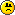 الاسم المفرد والمثنى والجمع
ينقسم الاسم المفرد من حيث العدد إلى ثلاثة أقسام : ـ
مفرد ، ومثنى ، وجمع .

المفرد :
اسم يدل على مفرد واحد ، أو واحدة . مثل : محمد ، أحمد ، فتى ، قلم ، ورقة .

المثنى : ما دل على اثنين أو ، اثنتين ، بزيادة ألف ونون ، أو ياء ونون على مفرده .
مثل : جاء اللاعبان مسرعين ، وعلمت الطالبين مجتهدين . ومررت بالصديقين .

الجمع : وهو ما دل على أكثر من اثنين ، أو اثنتين . " ما دل على ثلاثة فأكثر " .
مثل : المعلمون مخلصون . والمعلمات نشيطات .

أقسام المفرد 
ينقسم المفرد إلى قسمين : اسم علم ، واسم جنس .



أولا ـ العلم :
تعريف : هو الاسم الذي يدل على مسماه بذاته ، ودون قرينة خارجة عن لفظه .
مثل : محمد ، ومكة ، وفاطمة ، والقدس ، وأبو يوسف ، وعبد الله .

فالكلمات السابقة دلت بلفظها ، وحروفها الخاصة على معنى واحد معين محسوس ، ولا تحتاج هذه الدلالة إلى مساعدة لفظية ، أو معنوية لتساعدها على أداء المعنى ، بل تعتمد على ذاتها في إبراز تلك الدلالة .

فالاسم العلم كما عرفه ابن عقيل هو " الاسم الذي يعين مسماه مطلقا " (1) . أي من غير تقيد بقرينة تكلم ، أو خطاب ، أو غيبي ، أو إشارة حسية ، أو معنوية ، أو زيادة لفظية كالصلة وغيرها من الزيادات اللفظية الأخرى ، أو المعنوية التي تبين وتعين

مدلوله ، وتحدد المراد منه لأنه علم مقصور على مسماه .

2 ـ أنواعه :
ينقسم العلم إلى أنواع مختلفة بحسب الاعتبارات الآتية : ـ
أ ـ ينقسم باعتبار تشخيص معناه إلى علم شخصي ، وعلم جنس .
ب ـ وينقسم من حيث الأصالة في الاستعمال إلى مرتجل ، ومنقول .
ج ـ وباعتبار اللفظ إلى مفرد ، ومركب .
د ـ وباعتبار الوضع إلى اسم ، وكنية ، ولقب .

أقسام العلم باعتبار تشخيص معناه ، أو عدمه إلى علم شخصي ، وعلم جنس .
1 ـ العلم الشخصي هو : العلم الذي يدل على شخص بعينه ، لا يشاركه فيه غيره ، ولا يحتاج إلى قرينة ، كما أوضحنا آنفا . نحو : محمد ، يوسف ، فاطمة ، مكة .

حكمه : للعلم الشخصي أحكام معنوية ، وأخرى لفظية : ـ
أ ـ الحكم المعنوي هو دلالته على معين بذاته ، ولا يخلو أن يكون هذا المعين ،
إما اسما لفرد من أفراد البشر ، أو لغيرهم من الأجناس الذين يعقلون .

ـــــــــــــــــــ

1 ــ شرح ابن عقيل على الألفية ج1 ص118 .

مثل : محمد ، وأحمد ، وريم ، وخديجة ، وجبريل ، وإبليس .

وإما اسم لمسمى له صلة وثيقة بالإنسان ، يستخدمه في حياته المعيشية ، والعملية ، كأسماء البلاد ، والقبائل ، والمدن ، والنجوم ، والسيارات ، والطائرات ، والكتب ، مما لها اسم معين لا يطلق على غيرها .

مثل : مصر ، وسوريا ، وفلسطين ، والسعودية ( أسماء بلاد ) . وتميم ، وطي ، وغامد وقريش ( أسماء قبائل ) . والقدس ، والقاهرة ، والرياض ( أسماء مدن ) .

وهكذا بقية الأنواع الأخرى مما ذكرنا ، إذا كان لها مسميات معينة لا تطلق على غيرها ، وهذه الأشياء المعينة التي تدل عليها الأعلام ، تعرف بالمدلولات ، أو الحكم المعنوي للعلم الشخصي .

ب ـ الحكم اللفظي : ويتعين في كون الاسم العلم لا يعرف بالألف واللام .
فلا نقول : جاء المحمد ، ولا ذهبت إلى المكة .
ولا يضاف . فلا نقول محمد كم أفضل من أحمدنا .
إلا إذا كان اسم العلم محمد ، وأحمد يطلق على أكثر من واحد ، فيجري مجرى الأسماء الشائعة التي تحتاج إلى إيضاح . وهذا ليس موضوعنا الآن .
وأعود إلى الموضوع الأساس ، فأقول : إن العلم الشخصي لا يعرف لا بالألف واللام ، ولا بالإضافة ، لعدم حاجته لشيء من ذلك ، لأن علميته تكفي لتعريفه .
ومن أحكامه اللفظية التي تدل عليه تعريف الابتداء به .
مثل : عليّ مجتهد . ومحمد متفوق .
أو مجيئه صاحب حال ، لأن الحال لا تأتي إلا بعد معرفة .
مثل : حضر الطلاب راكبين ، وصافحت المدير مبتسما .
كما يمنع من الصرف ، إذا اجتمع مع العلمية علة أخرى من العلل المانعة للعلم من الصرف ، كالتأنيث . نحو : وصلت فاطمةُ ، و وسلمت على عائشةَ . وسافرت إلى مكةَ. ففاطمة فاعل مرفوع بالضمة بدون تنوين ، لأن الممنوع من الصرف لا ينون .
وعائشة ومكة مجروران وعلامة الجر الفتحة نيابة عن الكسرة ، لأن الممنوع من الصرف يجر بالفتحة .
أو أن يكون علما مشابها للفعل . مثل : أحمد ، ويسلم ، ويزيد ، وينبع . وهذه أسماء مشابهة في وضعها للأفعال المضارعة . وسوف نتعرض لهذا مع بقية العلل الأخرى بالتفصيل في الممنوع من الصرف ، إن شاء الله .

2 ـ علم الجنس :
عرفه أحد النحويين المعاصرين بقوله " هو الاسم الموضوع للمعنى العقلي العام المجرد ، أي للحقيقة الذهنية المحضة " (1) .
ومن التعريف السابق نتوصل إلى أن علم الجنس اسم موضوع ليدل على شخص واحد في الذهن ، ولكنه في حقيقة الأمر ، يدل على أفراد كثيرة في خارج الذهن ، فهو في حكم النكرة من الناحية المعنوية ، لدلالته على غير معين ، ولكنه يأخذ حكم العلم الشخصي لفظا . والواحد الشائع منه يكون بين الحيوانات الأليفة التي يطلق العرب مسمياتها على مخصوصات بعينها .
مثال النوع الأول : لاحق ، وأعوج . وتطلق على فرس بعينها لتخصصها من بين الخيول الأخرى .
ومنها : هبّان بن بيّان . ويطلق على الإنسان المجهول النسب ، ولم تعرف هويته ، فهو يصدق على كل مجهول .
ومنه : أبو الدغفاء . ويطلق على الأحمق دون أن يعين شخص بذاته .

ــــــــــــــــــــ
1 ــ النحو الوفي ج1 ص260 عباس حسن .
ومثال النوع الثاني : أسامة ، وأبو الحارث . اسما علم جنس يطلقان على الأسد ، ويطلقان على كل ما يخبر عنه من الأسود .
ومثلها : ثفالة ، وأبو الحصين . اسما جنس يطلقان على الثعلب ، ويصدق إطلاقهما على كل ثعلب .
ومثال النوع الثالث : أم صبور . وهو اسم علم جنس يطلق على الأمر الصعب .
وسبحان ، وكيسان . علمان ، الأول للتسبيح ، والثاني للغدر .
وهذا هو الحكم المعنوي لعلم الجنس . فهو لا يخص واحدا بعينه .
أما أحكامه اللفظية : فهي نفس الأحكام اللفظية لعلم الشخص ، باعتبار أن علم الجنس يطلق في الذهن على معين ، بخلاف الحقيقة . ومن هنا أخذ نفس الأحكام اللفظية لعلم الشخص الذي لا يدل إلا على معين بذاته . وهذه الأحكام هي :

1 ـ عدم التعريف بـ " أل " ، أو بالإضافة . لأنه معرف بالعلمية الجنسية ، وهذا التعريف في حقيقته أمر لفظي ، لأن هذه الأسماء من جهة المعنى نكرات لشيوعها في كل أفراد جنسها ، وعدم اختصاصها بشخص معين ، ومع ذلك فالشيوع لم يوجد لأن اللفظ موضوع بإزاء شخص من أشخاص الجنس في التصور العقلي .
وعليه فلا نقول : الأسامة في الحديقة . ولا : أسامة الحديقة في القفص .
لأن كلمة " أسامة " في المثالين علم يطلق على جنس معين ، وهو الأسد .
2 ـ ومن أحكامه الابتداء به ، لأنه في حكم المعرفة ، ولا يجوز الابتداء إلا بمعرفة .
نحو : أسامة في القفص .
ومنه : أبو براقش طائر متغير اللون . (1) .

ــــــــــــــــــــ

1 ـ أبو براقش : طائر ذو ألوان متعددة ، من سواد وبياض ، وتتغير ألوانه في النهار ، لذلك يضرب به المثل في التلون .

3 ـ ويكون صاحبا للحال . نحو : رأيت ابن قترة منطلقا . (1) .

4 ـ أنه ينعت بمعرفة . نحو : هذا ثعالة الماكر .

5 ـ ويمنع من الصرف ، إذا توفرت فيه على أخرى مع العلمية ، كالتأنيث مثلا . نحو : وقفت أمام أسامةَ وهو في القفص .

فـ " أسامة " مضاف إليه مجرور بالفتحة نيابة عن الكسرة لمنعه من الصرف للعلمية والتأنيث . والمقصود بالعلمية هنا : العلم الجنسي ، لأنه في حكم العلم الشخصي لفظا ، أما في المعنى فهو في حكم النكرة .

ومثال منعه من الصرف لانتهائه بالألف والنون : فلان أغدر من كيْسان .

فوائد وتنبيهات :

1 ـ هناك بعض أعلام الجنس المعنوية التي استعملها العرب في حياتهم اليومية يصدق عليها أن تستعمل استعمال علم الجنس ، حينا وحينا آخر قد تستعمل استعمال النكرة ، ومن هذه الألفاظ : فينة ، وبكرة ، وغدوة وسحر .

ولا قياس في معرفة ما سبق ، ولكن نعود في معرفته إلى السماع عن العرب .

فإذا استعملنا الألفاظ السابقة بدون تنوين كانت معرفة .

نحو : أمضينا فينةَ في اللعب . أي : وقتا معينا . فهي في حكم علم الجنس ، لأنها تعني الحين ، والوقت المعين .

ونقول : تعهدت المريض بكرة . أي : البكرة المحدودة الوقت واليوم .

أما إذا نونت الألفاظ السابقة كانت نكرات ، لأننا حينئذ لا نعني بها وقتا معينا ومحدودا ، وإنما نعني بها وقتا شائعا .

فإذا قلنا : سآتيك غدوةً . بالتنوين .

ــــــــــــــ

1 ـ ابن قترة : نوع من الحياة يميل إلى الصغر ، وسمي بذلك تشبيها له بالسهم الذي لا حديدة فيه ، ويقال له قترة ، والجمع قتر .

39 ـ ومنه قوله تعالى : { وسبحوه بكرة وأصيلا }1 .

فالمقصود بـ " غدوة ، وبكرة " وقت غير محدود من الزمان .

ومنه قوله تعالى : {إلا آل لوط نجيناهم بسحر }2 .

بتنوين " سحر " لأنها جاءت نكرة دالة على زمن غير معين .

2 ـ ذكرنا أن العلم الجنسي يكون مقصورا على السماع ، ويكون اسما : كثعالى ، وأسامة ، وفجار ، وفرعون ، وكيسان ، وسبحان .

ويكون كنية : كأبي جعدة للذئب ، وأم عامر للضبع ، وأبي أيوب للجمل ، وأم قشعم للموت ، وأم عريط للعقرب .

ويكون لقبا : كالأخطل لقبا للقط ، وذي الناب للكلب ، وذي القرنين للبقر .

ثانيا ـ تقسيم الاسم من حيث الأصالة في الاستعمال .

ينقسم الاسم من حيث الأصالة في الاستعمال إلى مرتجل ومنقول :

1 ـ اسم العلم المرتجل :

هو ما وضع من أسماء الأعلام من أول الأمر علما ، ولم يستعمل قبل ذلك في غير العلمية . مثل : سعاد ، وأدد ، وحمدان ، وعمر ، محبب .

وينقسم العلم المرتجل إلى قسمين :

أ ـ مرتجل قياسي :

هو العلم الموضوع من أول الأمر علما ، ولم يستعمل قبل ذلك في غير العلمية ،

ولكنه قياسي من حيث وجود نظائر له في كلام العرب .
مثل : " حمدان " ، علم مرتجل ولكنها مقاسة بـ " سعدان " اسم نبات ، و " صفوان " اسم للحجر الأملس .

ــــــــــــــــ

1 ــ 42 الأحزاب . 2 ــ 54 القمر .



40 ـ ومنه قوله تعالى : { فمثله كمثل صفوان عليه تراب }1 .

ومثل " عمران : مقاسه بـ " سرحان " ، وهو الذئب .

ب ـ علم مرتجل شاذ :

وهو ما وضع علما من أول الأمر ، ولكن لا نظير له في كلام العرب يقاس عليه .

مثل : " محبب " اسم رجل وليس في كلام العرب تركيب " م ح ب " ومن هنا كان وجه شذوذه . ومنه : " موهب " في اسم رجل ، و " موظب " في اسم مكان . وكلاهما شاذ لأن ما فاؤه " واو " لا يأتي منه " مفعل " بفتح " العين " إنما هو " مفعل " بكسرها . مثل : موضع ، وموقع .

ومن الشاذ " مريم " ، و " مدين " ، إذ لا فرق بين الأعجمي والعربي في هذا الحكم .

ومنه " حيوة " وهو اسم رجل ، كـ " رجاء بن حيوة " تابعي جليل ، وأصله " حية " مضعف الياء ، لأنه ليس في كلام العرب " حيوة " ، فقلبوا الياء واوا ، وهذا كله ضد مقتضى القياس . (2) .

2 ـ اسم العلم المنقول :
هو ما نقل من شيء سبق استعماله فيه قبل العلمية .
مثل : ماجد ، وحامد ، وفاضل ، وسالم ، وعابد ، وثور ، وحجر ، وأسد .
فبعضها منقول عن صفات ، وبعضها منقول عن أسماء .
ويتم النقل في العلم عن الآتي :
أ ـ قد يكون النقل عن اسم مفرد في لفظه ، ويشمل ذلك النقل عن الصفات المشتقة ، كاسم الفاعل والمفعول مثل : قاسم ، وجابر ، وحامد ، ومحمد ، ومحمود ، ومؤمن .

ـــــــــــــــــــ

1 ــ 264 البقرة . 2 ــ شرح المفصل ج1 ص33 .

والنقل عن اسم عين . مثل : غزال ، وزيتونة ، ورمانة ، وخوخة ، أسماء لنساء .

والنقل عن اسم جنس . مثل : ثور ، وحجر ، وأسد ، أسماء لرجال .

والنقل عن مصدر . مثل : فضل ، ووهبة ، وسعود ، وعمر ، وزيد ، وإياس .

ب ـ وقد يكون النقل عن الفعل فقط ، دون أن يصاحبه مرفوع له ، سواء أكان ظاهرا ، أم مضمرا ، أم ملحوظا ، أو غير ملحوظ .

ومن الأسماء المنقولة عن أفعال ماضية : " شمَّر " ، وهو منقول عن الفعل الماضي :

" شمّر " نقول : شمر الرجل ثوبه . إذا رفعه .

و " خضّم " ، وهو اسم لخضم بن عمر بن تميم . ومنه : صفا : وجاد .

ومن المنقول عن أفعال مضارعة : يزيد ، ويشكر ، وتغلب ، وأحمد ، ويحيى ، وينبع ، ويسلم .

ومثال لمنقول عن الفعل الأمر : سامح ، وعصمت ، فالأول اسم رجل ، والثاني اسم صحراء . 

ومنه قول الراعي :

أشلي سلوقية باتت وبات بها بوحش إصمت في أصلابها أود

الشاهد : قوله " إصمت " فهي اسم لفلاة منقولة عن الفعل الأمر " إصمت " وماضيه " صمت " ومضارعه " يصمت " . وهي من باب تسمية المكان بالفعل . بشرط أن يكون خاليا مما يدل على فعليته ، كوجود الفعل ، أو المفعول ظاهرا ، أو مضمرا .

ج ـ وقد يكون النقل عن جملة اسمية ، كانت أو فعلية .

مثال النقل عن اسمية : " محمد أسد " ، و " زيد قائم " ، و " نحن هنا " .

وشرطها أن تكون محكية بالمركب . فنقول فيها : جاءني زيدٌ قائم .

ورأيت زيدٌ قائم . ومررت بزيدٌ قائم . فجملة " زيد قائم " في الجمل السابقة عوملت معاملة العلم المركب .

ومثال المنقول عن جملة فعلية : جاد الحق ، وزاد الخير ، وفتح الله ، وجاد المولى ، وتأبط شرا ، وشاب قرناها . وكلها تعامل معاملة العلم المركب .

فوائد وتنبيهات :

1 ـ إذا نقل العلم من لفظ مبدوء بهمزة وصل ، تتغير الهمزة إلى قطع بعد النقل .

نحو : إعتدال ، وإنتصار ، وإبتسام ، أسماء لامرأة .

ومثل : يوم الإثنين ، و" أل " علم خاص بأداة التعريف .

فالكلمات السابقة أسماء أعلام منقولة عن ألفاظ كانت في الأصل مبدوءة بهمزات وصل لأنها مصادر لأفعال خماسية في المجموعة الأولى ، وأسماء مسموعة عن العرب بهمزة وصل في كلمة " اثنين " ، و" أل " التعريف . فلما أصبحت تلك الكلمات أسماء أعلام بعد النقل ، ودلت على مسميات بعينها ، تغيرت همزاتها إلى همزات قطع ، لأن من سمات الاسم أن يبدأ بهمزة قطع ، إلا فيما ندر وسمع عن العرب كـ : اثنان ، واثنثان ، واسم ، وابن ، وابنه ، وامريء ، وايم ، وال . وللاستزادة راجع فصل همزة القطع ، وهمزة الوصل .


ثالثا ـ تقسيم العلم باعتبار لفظه إلى مفرد ومركب :

1 ـ العلم المفرد :

هو العلم المكون من كلمة واحدة .

مثل : محمد ، وأحمد ، وعلى ، وإبراهيم ، وسعاد ، خديجة ، ومريم ، وهند .

حكمه :

يعرب العلم المفرد بحسب العوامل الداخلة عليه .

نحو : جاء محمد . و محمد مجتهد . وصافحت عليا . وسلمت على يوسف .

فالأعلام السابقة مفردة ، وكل واحد منها وقع موقعا إعرابيا مختلفا عن الآخر ، فمحمد في المثال الأول جاء فاعلا مرفوعا بالضمة ، وفي المثال الثاني مبتدأ مرفوعا بالضمة أيضا ، وعليا في المثال الثالث مفعولا به منصوبا بالفتحة ، ويوسف في المثال الأخير مجرورا وعلامة جره الفتحة نيابة عن الكسر لمنعه من الصرف للعلمية والعجمة .

2 ـ العلم المركب :

هو العلم المكون من كلمتين فأكثر ، ويدل على حقيقة واحدة قبل النقل وبعده .

وينقسم إلى ثلاثة أنواع :

أ ـ المركب الإضافي : نحو : عبد الله ، وعبد الرحمن ، وعبد المولى ، وذو النون ، وامرؤ القيس . وهذه أسماء ، ومنها كنية نحو : أبو بكر ، وأبو عبيدة ، وأبو إسحق ، وأبو جعفر .

وحكم المركب الإضافي : أن يعرب صدره " الاسم الأول منه " بالحركات ، بحسب العوامل الداخلة عليه لفضية كان أم معنوية ، ويجر عجزه " الاسم الثاني منه " بالإضافة دائما .

نقول : سافر عبدُ الله ِ . وإن علمَ الدينِ رجل فاضل . وأرسلت إلى عبدِ الرحمن رسالة . ووصل أبو محمد من السفر . وزرت أبا خليل في منزله . وعرجت على أبي يوسف في عمله .

ب ـ المركب المزجي :

هو كل علم رُكِّب من اسمين فقط ، واختلطت كل من الكلمتين بالأخرى عن طريق اتصال الثانية بالأولى ، حتى صارت كالكلمة الواحدة ، واصبح كل جزء من الكلمة بعد المزج بمنزلة الحرف الهجائي الواحد من الكلمة الواحدة .

مثال : حضرموت ، وبعلبك ، ومعديكرب ، وسيبويه ، وخمارويه .

حكمه : للمركب المزجي حكمان :

1 ـ أن يمنع من الصرف ، وله أحكام الممنوع من الصرف . فلا ينون ، ويجر بالفتحة نيابة عن الكسرة ، إذا لم يكن مختوما " بويه " .

نحو : بعلبكُ مدينة لبنانية . وزرت حضرموتَ . وسافرت إلى حضرموتَ . 

2 ـ فإذا كان المركب المزجي مما ختم بـ " بويه " ، كسيبويه ، ونفطويه ، فإنه يبنى على الكسر .

نحو : سيبويهِ عالم نحوي . وصافحت نفطويهِ . واستعرت الكتاب من خمارويهِ .

فسيبويه : مبتدأ مبني على الكسر في محل رفع . ونفطويه : مفعول به مبني على الكسر في محل نصب . وخمارويه : اسم مجرور مبني على الكسر في محل جر .

3 ـ المركب الإسنادي : هو كل علم منقول عن جملة فعلية .

مثل : جاد الحق ، وتأبط شرا ، وسر من رأى ، وشاب قرناها ، وجاد المولى . 

أو منقول عن جملة اسمية : مثل : " الخير نازل " ، و " نحن هنا " اسم لكتاب ، و " السيد فاهم " اسم لرجل .

حكمه : أن يبقى على حاله قبل العلمية ، فلا يدخله أي تغيير ، لا في ترتيب الحروف ، ولا في ضبطها ، ويحكى على حالته الأصلية ، وتقدر على آخره علامات الإعراب ، وتكون حركة الإعراب مقدرة منع من ظهورها اشتغال المحل بحركة الحكاية ، والمقصود بالحكاية : إيراد اللفظ بحسب ما أورده المتكلم .

نحو : جاء فتحَ الباب . ورأيت شابَ قرناها . وسلمت على جادَ الحقُ .

فـ " فتح الباب " فاعل مرفوع بالضمة المقدرة منع من ظهورها اشنغال المحل بحركة الحكاية .

و " شاب قرناها " مفعول به منصوب بالفتحة المقدرة منع من ظهورها اشتغال المحل بحركة الحكاية .

" وجاد الحق " اسم مجرور بالكسرة المقدرة منع من ظهورها اشتغال المحل بحركة الحكاية .

فوائد وتنبيهات :

1 ـ يدخل ضمن المركب الإسنادي من حيث الحكم الأسماء المركبة من حرف واسم . مثل : إنَّ الرجل . أو من حرف وفعل . مثل : لن أسافر ، ولم يقم .

أو من حرفين . مثل : إنما ، وربما .

فهذه الأعلام المركبة على سبيل التسمية بها ليست في حقيقتها مركبات إسنادية ، لأنها غير مركبة من جمل ، ولكنها تأخذ من حيث الإعراب حكم المركب الإسنادي .

2 ـ العلم المركب من موصوف وصفة . نحو : عليّ العالم ، ومحمد الكريم .

فقد أعطاه العرب حكم العلم المفرد ، وألحقوه به فتجري على الموصوف علامات الإعراب بحسب موقعه من الجملة ثم تتبعه الصفة .

نحو : جاء محمدُ الفاضلُ ، ورأيت عليًا الكريمَ . ومررت بمحمدٍ العالمِ .

فـ " محمد الفاضل " علم مركب تركيبا إسناديا من موصوف وصفة ، ولكنها أعطيت إعراب المفرد ، بأن يكون للموصوف موقعه الإعرابي بحسب العوامل الداخلة عليه ، ثم تتبعه الصفة كما في الأمثلة السابقة ، ولكن ذلك يحدث لبسا بين الاسم المركب تركيبا إسناديا ، وبين الاسم المفرد الموصوف وله نفس الموقع الإعرابي .

كأن نقول : جاء محمدٌ الفاضلُ . على اعتبار محمد فاعل ، وفاضل صفة . والأفضل في المركب الإسنادي المكون من الموصوف والصفة أن يأخذ حكم المركب الإسنادي ذاته ، ويعرب بحركات مقدرة منع من ظهورها الحكاية ، حتى نأمن اللبس الذي تحدثنا عنه آنفا . فنعرب : جاء محمد الفاضل . كالآتي : جاء فعل ماض مبني على الفتح .

ومحمد الفاضل : فاعل مرفوع بالضمة المقدرة على آخره منع من ظهورها اشتغال المحل بحركة الحكاية باعتباره مركبا تركيبا إسناديا .

رابعا ـ تقسيم العلم باعتبار وضعه .

ينقسم العلم باعتبار وضعه لمعنى زائد على العلمية ، أو عدمه إلى :

اسم ، ولقب ، وكنية .

1 ـ الاسم العلم : هو كل علم وضع للدلالة على ذات معينة ، سواء أكان مفردا ، أم مركبا . مثل : محمد ، وأحمد ، وفاطمة ، ومكة ، وسيبويه ، وحضرموت ، وجاد الحق .

2 ـ اللقب : هو كل علم يدل على ذات معينة يراد به مدح مسماه ، أو ذمه ، وهو ما يعرف بـ " النبر " . نحو : الرشيد ، والمأمون ، والأخفش ، والمتنبي ، والناقص ، والسفاح ، والعرجاء ، وعلم الدين ، وسيف الدولة ، وشجرة الدر .

3 ـ الكنية : نوع من أنواع المركب الإضافي ، إلا أنها ليست اسما ، ويشترط فيها أن تبدأ بأحد الألفاظ الآتية :

أب ، وأم ، وابن ، وبنت ، وأخ ، وأخت ، وعم ، وعمه ، وخال ، وخالة . نحو : أبو خالد ، وأم يوسف ، وابن الوليد ، وبنت الصديق ، وبنت زيد الأنصارية ، وأخو بكر ، وأخت الأنصار ، وعم محمد ، وعمة عليّ ، وخال أحمد ، وخالة يوسف .

الأحكام المتعلقة بالاسم ، واللقب والكنية .

1 ـ الاسم واللقب :

وجوب الترتيب بين الاسم واللقب . فإذا اجتمع الاسم واللقب يقدم الاسم ، ويؤخر اللقب ، لأنه كالنعت له ، سواء وجد مع الاسم كنية ، أم لم يوجد .

مثاله بغير كنية : كان هارون الرشيد من أشهر الخلفاء العباسيين .

ومثاله مع الكنية : أبو حفص عمر الفاروق ثاني الخلفاء الراشدين .

أما إذا اشتهر اللقب جاز تقديمه .

41 ـ كقوله تعالى : { إنما المسيح عيسى ابن مريم رسول الله }1 .

ويجوز أن نقول : عيسى بن مريم المسيح صديق وابن صديقة .



ـــــــــــــــ

1 ـ 171 النساء .



7 ـ ومنه قول الشاعر :

أنا ابن فريقيا عمرو وجدي أبوه عامر ماء السماء

الشاهد : " فريقيا عمرو " حيث قدم اللقب على الاسم ، والأصل التاخير ، ولكنه قد يكون من باب الشهرة .

وقد ذكر عباس حسن " أن هناك صور أخرى يجوز فيها تقديم اللقب على الاسم ، وذلك أن يكون اجتماعهما على سبيل إسناد أحدهما للآخر ، أي الحكم على أحدهما بالآخر سلبا أو إيجابا ، ففي هذه الحالة يتأخر المحكوم به ، ويتقدم المحكوم عليه .

فإذا قيل : من زين العابدين ؟ فأجبت : زين العابدين بن على .

فهنا يتقدم اللقب لأنه المعلوم الذي يراد الحكم عليه بأنه علي ، ويتأخر الاسم لأنه محكوم به .

وإذا قيل : من علي الذي تمدحونه ؟ فأجبت : على زين العابدين .

فيتقدم الاسم هنا لأنه المعلوم الذي يراد الحكم عليه ، ويتأخر اللفظ لأنه محكوم به " (1) .

2 ـ إذا اجتمع الاسم مع اللقب ، وكانا مفردين وجب فيهما الإضافة ، وهو مذهب جمهور البصريين .

نقول : عمر الفاروق أمير المؤمنين . وكان هارون الرشيد عادلا .

فالفاروق والرشيد لقبان أضيف كل منهما إلى صاحب اللقب .

أما الكوفيون فيجيزون الإتباع . فإذا جاء الاسم مرفوعا جاء لقبه متبوعا .

نحو : توفي عمر الفاروق مقتولا . وصافحت محمدا الأعرج .

فالفاروق والأعرج كل منهما لقب جاء تابعا لصاحبه ، فالأول بدل أو عطف بيان مرفوع لأن صاحبه 

ــــــــــــــ

1 ـ النحو الوافي ج1 ص284 .



فاعل مرفوع ، والثاني بدل أو عطف بيان منصوب لآن صاحبه مفعول به منصوب .

وأرى أن اللقب مادام قد استوفى شروط الإضافة إلى الاسم ، كأن يكون المضاف غير معرف بأل ، ولا يكون المضاف والمضاف إليه بمعنى واحد ، جازت الإضافة وكانت من باب الإضافة اللفظية ، لا من باب الإضافة المعنوية التي يعرف فيها المضاف ، والعلة في ذلك أن اللقب متحد مع اسمه في المعنى ظاهريا ، ولكنهما مختلفان تأويلا ، فالأول يراد به الاسم المجرد ، والثاني يراد به المسمى ، كما أن بإضافة الاسم إلى اللقب يصبحان كالاسم الواحد ، ويفقد الاسم ما فيه من تعريف العلمية ، ولكن الإتباع أحسن ، حتى لا نقع في مشكلة التأويل .

3 ـ وإن كانا مركبين . نحو : عبد الله أنف الناقة .

أو مركبا ومفردا . نحو : عبد الله الأحدب .

أو مفردا ومركبا . نحو : على زين العابدين .

وجب الإتباع . أي إتباع الثاني للأول .

فإذا قلنا : جاء عبد الله أنف الناقة . ورأيت عبد الله الأحدب .

ومررت بعلي زين العابدين .

كان اللقب " أنف الناقة " مرفوعا بالإتباع في المثال الأول ، و " الأحدب " منصوبا في المثال الثاني ، و " زين العابدين " مجرورا في المثال الثالث .

ونعني بالإتباع البدلية ، أو عطف البيان ، أو توكيدا لفظيا بالمرادف .

4 ـ يجوز في اللقب القطع على الرفع ، أو النصب .

فالرفع على إضمار مبتدأ . نحو : هذا عبد الله أنف الناقة .

فاللقب " أنف الناقة " خبر لمبتدأ محذوف تقديره : هو أنف الناقة .

والنصب على إضمار فعل . نحو : جاء عبد الله الأحدبَ .

فاللقب " الأحدب " مفعول به لفعل مقدر ، والتقدير أعني الأحدب .

وتكون حالات القطع كالآتي :

1 ـ يقطع مع المرفوع إلى النصب . نحو : فاز عبدُ اللهِ رجلَ الحقِ .

2 ـ يقطع مع المنصوب إلى الرفع . نحو : صافحت خليلا أحدبُ الدهرِ .

3 ـ ويقطع مع المجرور الرفع أو النصب .

نحو : مررت بعبد الله السفاحُ ، أو السفاحَ .

والخلاصة أن القطع يعني مخالفة الثاني ، أو الثاني والثالث إن وجد للأول في إعرابه كما أوضحنا ، ومنه عند اجتماع الاسم واللقب والكنية . 

نقول : كان أبو حفص عمرَ الفاروقَ . بقطع الاسم واللقب على النصب ، لأن الكنية جاءت مرفوعة . وكذلك إذا تقدم الاسم انقطع ما بعده إلى ما يخالف إعرابه . نحو : إن عمرَ الفاروقُ أبو حفص الخليفةُ الثاني للمسلمين .

عمر : اسم إن منصوب بالفتحة ، والفاروق مقطوع على الرفع خبر لمبتدأ محذوف . تقديره : هو . وأبو بدل ، أو عطف بيان من الفاروق ، وحفص مضاف إليه .

والخليفة : خبر إن مرفوع ، والثاني صفة للخليفة ، وللمسلمين جار ومجرور متعلقان بالخليفة .

2 ـ الاسم والكنية :

لا ترتيب للكنية مع الاسم . فيجوز تقديمها ، كما يجوز تأخيرها .

نحو : عمر أبو حفص خليفة عادل .

وأبو حفص عمر خليفة عادل .

والأشهر تقديم الكنية على الاسم . نحو : أبو بكر عبد الله بن أبي قحافة .

3 ـ اللقب والكنية :

لا ترتيب بين اللقب والكنية ، فيجوز تقديم إحداهما على الآخر .

نحو : الصديق أبو بكر أول الخلفاء الراشدين .

وأبو بكر الصديق أول الخلفاء الراشدين .

وإذا اجتمع الاسم واللقب والكنية معا ، جاز تقديم الكنية ، وتأخيرها على الاسم واللقب ، مع عدم تقديم اللقب على الاسم .

نحو : أبو حفص عمر الفاروق .

وأبو الطيب أحمد المتنبي .

هذا هو المشهور ، ويجوز التأخير . فنقول : عمر الفاروق أبو حفص .

وأحمد المتنبي أبو الطيب . والأول أفصح .

وحكم إعراب الاسم واللقب والكنية وجوب الإتباع . سواء يقدم الاسم على اللقب والكنية معا ، أم تقدمت الكنية على الاسم واللقب معا ، ولا يتقدم اللقب على الاسم .

نحو : كان أبو الطيب أحمدُ المتنبيُ شاعرا عظيما .

أبو : اسم كان مرفوع بالواو ، وهو مضاف ، والطيب مضاف إليه .

أحمد : بدل ، أو عطف بيان ، أو توكيدا لفظيا بالمرادف مرفوع بالضمة .

المتنبي : بدل ، أو عطف بيان ، أو توكيدا لفظيا بالمرادف مرفوع بالضمة .

وكذلك إذا قلنا : كان أحمد المتنبي أبو الطيب شاعرا عظيما .

له نفس الإعراب ، مع مراعاة تغيير مواقع الكلمات .


ثانيا ـ اسم الجنس :

هو الاسم الذي لا يختص بمعين من أفراد جنسه ، ويصدق على الكثير ، والقليل منها . مثل : رجل ، وكتاب ، وماء ، وهؤلاء ، وغلام ، وامرأة ، وشجرة .

فكل كلمة من الكلمات السابقة لا تخصص رجلا معينا ، أو كتابا معينا ، وإنما يقصد بها أي رجل من أفراد جنسه ، وأي كتاب من أفراد جنسه ، وهكذا بقية الكلمات الأخرى .

كما أن اسم الجنس يصدق على الكثير ، والقليل من أنواع جنسه . فكلمة " ماء " ، " هؤلاء " مثلا يقصد منها أي ماء ، وأي هؤلاء ، سواء أكان كثيرا ، أم قليلا ، فلا عبره للكثرة أو للقلة ، بل كل كلمة من الكلمات السابقة تسمى بذلك الاسم الذي جُعِل لها قل نوعها ، أو كثر .

ونستخلص من ذلك أن اسم الجنس في حد ذاته هو النكرة ، فلا فرق بينه وبين النكرة ، لأن تعريف اسم الجنس يصدق على النكرة ، وتعريف النكرة يصدق على اسم الجنس .

وقد سبق أن عرفنا النكرة في بابها ، بأنها كل اسم ليس له دلالة معينة ، ويقبل أل التعريف ، أو كان بمعنى ما يقبل أل التعريف .

مثل : رجل ، وكتاب ، وذو بمعنى صاحب .

أنواعه :

ينقسم أسم الجنس إلى ثلاثة أنواع :

1 ـ اسم الجنس الإفرادي : وقد سبق تعريف ، وتوضيح ماهيته .

2 ـ اسم الجنس الجمعي : وهو نوع من أنواع جمع التكسير ، يدل على الجماعة ولا مفرد له من جنسه ، ويتميز مفردة بأن تلحقه تاء التأنيث ، أو ياء النسب .

مثال ما تلحقه التاء : ثمرة : وثمر ، وجمرة : وجمر ، ولبنة : ولبن ، وزهرة : وزهر ، وشجرة : وشجر ، وورقة : وورق .

ومثال ياء النسب : رومي : وروم ، وقرشي : وقريش ، وزنجي : وزنج ، ومصري ، ومصر ، وتركي : وترك ، وعربي : وعرب ، وجندي : وجند .

وسم الجنس الجمعي يثنى ، ويجمع . نقول : شجرة : شجرتان ، وأشجار . وثمرة : ثمرتان ، وأثمار ، وتركي : تركيا ، وأتراك ، ورومي : روميان ، وأروام .

3 ـ اسم الجنس الآحادي وهو : علم الجنس . أي الاسم الموضوع للمعنى العقلي العام المجرد ، أو الحقيقة الذهنية المحضة ، ممثلة في فرد غير معين من أفرادها .

مثل : أسامة اسم للأسد ، وثعالة اسم للثعلب ، وما شابه ذلك . للزيادة انظر بابه .

والخلاصة في الاسم المفرد وأنواعه من حيث الإعراب أنه يعرب بالحركات الظاهرة على آخره رفعا بالضمة ، ونصبا بالفتحة ، وجرا بالكسرة ، إذا كان صحيح الآخر ، وغير ممنوع من الصرف .

فإن كان معتل الآخر قدرت في بعضه علامات الإعراب الثلاثة الرفع ، والنصب ، والجر وذلك في الاسم المقصور .

وقدر في البعض الآخر علامتان ، وهي الضمة والكسرة ، وظهرت الفتحة كما في الاسم المنقوص .

أما إذا كان الاسم المفرد ممنوعا من الصرف ، أعرب بحركة بدل أخرى ، وسنفصل القول فيه في الممنوع من الصرف .

وإذا كان مركبا كانت له أحكامه الخاصة به التي عرفناها في الاسم المركب ، فتدبر .



نماذج من الإعراب
39 ـ قال تعالى :{ وسبحوه بكرةً وأصيلا } 42 الأحزاب .

وسبحوه : الواو حرف عطف ، وسبحوه فعل وفاعل ومفعول به .

بكرة : ظرف لأول النهار منصوب بالفتحة متعلق بسبحوه .

وأصيلا : الواو حرف عطف ، أصيلاً ظرف لآخر النهار معطوف على بكرة منصوب بالفتحة .



40 ـ قال تعالى : { فمثله كمثل صفوان عليه تراب } 264 البقرة .

فمثله : الفاء استئنافية جيء بها لمجرد الربط بين الجمل ، ومثله مبتدأ ، والضمير المتصل في محل جر بالإضافة .

كمثل : جار ومجرور متعلقان بمحذوف في محل رفع خبر ، ومثل مضاف .

وصفوان : مضاف إليه مجرور بالكسرة .

عليه : جار ومجرور متعلقان بمحذوف في محل رفع خبر مقدم .

تراب : مبتدأ مؤخر . والجملة الاسمية في محل جر صفة لصفوان .

وجملة مثله وما في حيزها معطوفة على جملة الصلة في أول الآية لا محل لها من الإعراب مثلها .



6 ـ قال الشاعر :

أشلى سلوقية باتت وبات بها بوحش إصمِت في أصلابها أود

أشلى : فعل ماض مبني على الفتح المقدر على الألف ، وفاعله ضمير مستتر جوازاً تقديره هو يعود إلى الصائد . سلوقية : صفة منصوبة لموصوف محذوف هو المفعول به ، أي : كلاباً سلوقية . باتت : فعل ماض ، والتاء للتأنيث ، وفاعله ضمير مستتر تقديره : هي يعود على الكلاب ، وبات فعل ماض ، وفاعله ضمير مستتر جوازا تقديره : هو يعود على الصائد ، والجملة معطوفة على ما قبلها .

بها : جار ومجرور متعلقان بباتت . بوحش : جار ومجرور متعلقان ببات ، ووحش مضاف ، وإصمت مضاف إليه مجرور بالفتحة للعلمية والتأنيث ، لأنه اسم علم منقول على المفازة . هذا وقد تنازع الفعلان باتت وبات في معمول ظاهر بعدهما وهو : بوحش ، فأعمل الشاعر الثاني ، وأضمر المعمول في الأول ، وهو : بها ، وهذا مذهب البصريين . وجملة باتت وبات بها في محل نصب صفة لسلوقية .

في أصلابها : جار ومجرور متعلقان بمحذوف في محل رفع خبر مقدم ، والضمير المتصل بإصلابها في محل جر مضاف إليه .

أود : مبتدأ مؤخر مرفوع بالضمة . والجملة الاسمية في محل نصب صفة لسلوقية .

الشاهد قوله : " إصمت " وهو اسم علم منقول عن فعل الأمر " اصمت " ، وقد كسرت ميمه ، والأصل الضم لأن الفعل : صمت مضارعة يصمُت بضم الميم ، ولكن الكسر إشعار بالنقل .



41 ـ قال تعالى : { إنما المسيح عيسى ابن مريم رسول الله } 171 النساء .

إنما : كافة ومكفوفة . المسيح : مبتدأ مرفوع بالضمة .

عيسى : بدل مرفوع بالضمة المقدرة على الألف .

ابن مريم : ابن بدل ثان مرفوع بالضمة أو صفة وهو مضاف ، مريم مضاف إليه مجرورة بالفتحة لمنعها من الصرف للعلمية والتأنيث .

رسول الله : رسول خبر وهو مضاف ، ولفظ الجلالة مضاف إليه .

وجملة إنما المسيح وما في حيزها كلام مستأنف لا محل له من الإعراب ، مسوق للتعريف بالسيد المسيح عليه السلام .

7 ـ قال الشاعر :

أنا ابن مزيقيا عمر وجدي أبوه منذرٌ ماءُ السماء

أنا : ضمير منفصل في محل رفع مبتدأ .

ابن مزيقيا : ابن خبر مرفوع بالضمة وهو مضاف ، مزيقيا مضاف إليه .

عمر : بدل أو عطف بيان على مزيقيا مجرور بالكسرة .

وجدي : الواو حرف عطف ، جدي مبتدأ أول مرفوع بالضمة المقدرة منع من ظهورها اشتغال المحل بحركة ياء المتكلم ، وياء المتكلم في محل جر مضاف إليه .

أبوه : مبتدأ ثان مرفوع بالواو لأنه من الأسماء الستة ، والضمير المتصل في محل جر مضاف إليه . منذر : خبر المبتدأ الثاني مرفوع بالضمة .

والجملة المبتدأ الثاني وخبره في محل رفع خبر المبتدأ الأول .

ماء : بدل أو عطف بيان لمنذر مرفوع وهو مضاف .

السماء : مضاف إليه مجرور .

والأحسن من هذا الإعراب أن نعرب " أبوه " بدلاً من المبتدأ " جدي " ، والضمير المتصل في كلمة " أبوه " يعود على مزيقيا ولا يعود على الجد .1

الشاهد في قوله : " مزيقيا عمر " حيث جمع بين اللقب الذي هو قوله " مزيقيا " والاسم " عمر " ، وقدم اللقب على الاسم والقياس أن يقدم الاسم على اللقب .
المثنىأولا ـ علامات الرفع :
ينوب عن الضمة في الرفع العلامات الفرعية الآتية :
1 ـ الواو في جمع المذكر السالم .
نحو : المجاهدون منتصرون .
ومنه قوله تعالى : ( وهم معرضون )1.
2 ـ الواو في الأسماء الستة .

نحو : حموك فاضل .

ومنه قوله تعالى : ( وأبونا شيخ كبير )2.

3 ـ الألف في المثنى .

نحو : وصل المسافران .

وقوله تعالى : { ودخل معه السجن فتيان }3 .

4 ـ ثبوت النون في الأفعال الخمسة .

نحو : الطلاب يكتبون الدرس .

ومنه قوله تعالى : ( لعلكم تشكرون )4 .

وقوله تعالى : ( فيقسمان بالله لشهادتنا أحق )5 .

ثانيا ـ علامات النصب :

ينوب عن الفتحة في حالة النصب العلامات الفرعية الآتية :

ـــــــــــ

1 ـ 23 آل عمران . 2 ـ 23 القصص .

3 ـ 36 يوسف . 4 ـ 6 المائدة .

5 ـ 107 المائدة .



1 ـ الألف في الأسماء الخمسة .

نحو : سافر أباك .

ومنه قوله تعالى : ( إن أبانا لفي ضلال مبين )1 .

2 ـ الياء في المثنى .

نحو : كافأت المجتهدين .

ومنه قوله تعالى : ( جعل فيها زوجين اثنين )2 .

3 ـ الياء في جمع المذكر السالم .

نحو : كرم المدير المتفوقين .

وقوله تعالى : ( إن الله يحب المحسنين )3 .

4 ـ الكسرة في جمع المؤنث السالم .

نحو : شكرت المعلمة الطالبات .

ومنه قوله تعالى : ( إن الله رفع السموات بغير عمد )4 .

5 ـ حذف النون من الأفعال الخمسة .

نحو : المقصران لن يفلحا .

ثالثا ـ علامات الجر : ( ينوب عن الكسرة في حالة الجر العلامات الفرعية

التالية :

1 ـ الياء في المثنى . نحو : شكرت المتسابقين .

ومنه قوله تعالى : ( حتى أبلغ مجمع البحرين )5 .

2 ـ الياء في جمع المذكر السالم .

نحو : سلمت على القادمين .

ـــــــــــ

1 ـ 8 يوسف . 2 ـ 3 الرعد .

3 ـ 195 البقرة . 4 ـ 2 الرعد .

5 ـ 60 الكهف .



ومنه قوله تعالى : ( وقيل بعدا للقوم الظالمين )1.

3 ـ الياء في الأسماء الستة .

نحو : التقيت بأبيك .

ومنه قوله تعالى : ( فطوعت له نفسه قتل أخيه )2 .

وقوله تعالى : ( إلا كما أمنتكم على أخيه )3 .

4 ـ الفتحة في الممنوع من الصرف .

نحو : جلست مع أحمد .

ومنه قوله تعالى : ( اذهب إلى فرعون إنه طغى )4 .



رابعا ـ علامات الجزم :

ينوب عن السكون في حالة الجزم العلامتان الفرعيتان التاليتان :

1 ـ حذف حرف العلة من الفعل المضارع المعتل الآخر .

نحو : لا تعدُ مسرعا .

ومنه قوله تعالى : ( ولا تقفُ ما ليس لك به علم )5 .

2 ـ حذف النون في الأفعال الخمسة .

نحو : المعلمون لم يقصروا في أداء الواجب .

ومنه قوله تعالى : ( لا تدخلوا بيوتا غير بيوتكم )6 .

وقوله تعالى : ( ولا تركنوا إلى الذين ظلموا )7 .



ـــــــــــ

1 ـ 44 هود . 2 ـ 30 المائدة .

3 ـ 64 يوسف . 4 ـ 24 طه .

5 ـ 36 الإسراء . 6 ـ 27 النور .

7 ـ 113 هود .



الفصل الأول

ما ينوب فيه حركة عن حركة

المثنى



هو كل اسم دل على اثنين ، أو اثنتين متفقين لفظا ومعنى ، بزيادة ألف ونون ، أو ياء ونون على مفرده ، مفتوح ما قبل الألف والياء ، ومكسور النون ، صالحا للتجريد منها ، سد مسد العاطف والمعطوف .

مثل : معلم ومعلم : معلمان ، معلمة ومعلمة : معلمتان .

نقول : هذان معلمان مخلصان ، وهاتان معلمتان مخلصتان .

إعرابه : يرفع المثنى بالألف . نحو : أنتما طالبان مجتهدان .

فطالبان ، ومجتهدان كل منهما مثنى جاء مرفوعا ، وعلامة رفعه الألف .

1 ـ ومنه قوله تعالى : { وما أصابكم يوم التقى الجمعان }1 .

وينصب ويجر بالياء . نحو : شاهدت لاعبين ماهرين . وسلمت على الصديقين .

فالكلمتان : لاعبين ، وماهرين ، كل منهما جاء منصوبا ، وعلامة نصبه الياء .

2 ـ ومنه قوله تعالى : { وجعلنا الليل والنهار آيتين فمحونا آية الليل }2 .

وقوله تعالى : { واجعلنا مسلمين }3 .

وجاءت كلمة الصديقين مجرورة وعلامة جرها الياء .

3 ـ ومنه قوله تعالى : { وجعل بين البحرين حاجزا}4 .

وقوله تعالى : { وبالوالدين إحسانا }5 .

ــــــــــــــــــــ

1 ـ 166 آل عمران .

2 ـ 12 الإسراء .

3 ـ 128 البقرة .

4 ـ 61 النمل . 5 ـ 23 الإسراء .



شروط التثنية :

يشترط في الاسم المفرد المراد تثنيته شروط عامة ينبغي توافرها عند التثنيه هي :

1 ـ أن يكون الاسم مفردا .

فلا يثنى المثنى . فلا نقول : في " طالبان " : " طالبانان " .

ولا يثنى جمع المذكر ، أو المؤنث السالمين .

فلا نقول في " معلمون " : معلمونان " ، ولا في " معلمات " : " معلماتان " .

وتمتنع تثنية المثنى ، وجمعي السلامة ، كيلا يجتمع إعرابان بعلاماتهما على كلمة واحدة في حالة التثنية ، ولتعارض معنى التثنية وعلامتها مع معنى الجمع السالم بنوعيه وعلامتهما .

فلا يصح تثنية الجموع التي لا واحد لها من مفردها . فلا نقول في : أبابيل : أبابيلان ، ولا في : عبابيد : عبابيدان .

2 ـ أن يكون معربا . والمعرب : ما تغير شكل آخره بتغير موقعه الإعرابي .

نحو : محمد ، ورجل ، وشجرة ، وفاطمة ، ومعلم .

ولا يثنى المبني من الأسماء كالضمائر ، وأسماء الموصول ، والاستفهام ، والإشارة ، وأسماء الشرط ، ونحوها .

أما بعض الأسماء المثناة وهي مبنية في حالة الإفراد ، مثل اللذان واللتان ، وذان ، وتان ، وهذا وهاتان ، فلا يقاس عليها ل، لأنها وردت عن العرب بصيغة المثنى ، وليست مثناة حقيقة .

4 ـ ومنها قوله تعالى : { واللذان يأتيانها منكم فآذوهما }1 .

وقوله تعالى : { فذانك برهانان من ربك }2 .

ـــــــــــــ

1 ـ 16 النساء . 2 ـ 32 القصص .



3 ـ ألا يكون مركبا :

فلا يثنى المركب تركيبا مزجيا . نحو : حضرموت ، وسيبويه . فلا نقول : حضرموتان،

ولا : سيبويهان ، ولا : بعلبكان . ولكن تصح التثنية بالواسطة ، أي بزيادة كلمة " ذوا " قبل العلم المركب تركيبا مزجيا المراد تثنيته ، ويقع الإعراب على الكلمة المزادة ، أما العلم المركب تركيبا مزجيا فيعرب مضافا إليه .

في حالة الرفع نقول : اشتهر ذوا سيبويه بصناعة النحو .

وشاهدت ذاتي حضرموت ، أو ذواتي حضرموت .

وتجولت بذاتي بعلبك ، أو ذواتي بعلبك .

ويحتفظ الاسم المركب تركيبا مزجيا بإعرابه قبل التثنية ، وهو الجر بالفتحة لمنعه من الصرف .

وما ذكرناه في المركب المزجي ينسحب على المركب الإسنادي . فنقول في :

جاد الحق ، وتأبط شرا .

جاء ذوا جاد الحق . وصافحت ذوي تأبط شرا . ومررت بذوي تأبط شرا .

ويبقى إعراب المركب الإسنادي على حاله قبل التثنية ، فيكون مبنيا على الحكاية في محل جر مضافا إليه .

أما المركب تركيبا إضافيا. نحو : عبد الله ، وعبد الرحمن .

يثنى صدره دون عجزه . نقول : جاء عبدا الله . رأيت عبدي الله .

وسلمت على عبدي الله .

أما العلم المركب تركيبا وصفيا ، نحو : الطالب المؤدب ، والمعلم المخلص .

يثنى جزءاه معا " الموصوف ، والصفة " ، ويعربان بالحروف .

نقول : جاء الطالبان المؤدبان . وكافأت المعلمين المخلصين .

وأثنيت على المعلمين المخلصين .

4 ـ يشترط فيه التنكير .

فالعلم لا يثنى . فلا نقول في : محمد : محمدان ، ولا في : عليّ : عليان ، ولا

في : أحمد : أحمدان ، ولا في : إبراهيم : إبراهيمان .

لأن الأصل في العلم أن يكون مسماه شخصا واحدا .

أما إذا اشترك عدة أفراد في اسم واحد جاز تثنيته ، وهو حينئذ صار في حكم النكرة ، فتدخل عليه " أل " التعريف . نقول : جاء المحمدان ، ورأيت العليين .

وسلمت على الإبراهيمين .

كما يعوض عن العلمية بالنداء . فنقول : يا محمدان ، وياعليان .

وهذا مضمون قول ابن يعش في شرح المفصل " اعلم أنك إذا ثنيت الاسم العلم ينكر ويزال عنه تعريف العلمية لمشاركة غيره له في اسمه ، وصيرورته بلفظ لم يقع به التسمية في الأصل ، فيجري مجرى رجل وفرس ، فقيل : زيدان ، وعمران ، كما قيل رجلان ، وفرسان ، والفرق بينهما أن الزيدين والعمرين مشتركان في التسمية بزيد وعمرو ، والرجلان والفرسان مشتركان في الحقيقة وهي الذكورية والآدمية " (1) .

ولهذا فإن كنايات الأعلام لا تثنى لأنها لا تقبل التنكير ، بل تلحق بالمثنى . (2) .

نحو : كلمة " فلان " ، و " علان " فلا نقول : فلانان ، ولا علانان .

وإنما نقول : جاء فلان ، وذهب علان .

كما أن هناك ألفاظ أخرى جاءت على هيئة المثنى . نحو : حنانيك ، ودواليك ، وسعديك ولبيك. وهي ألفاظ دالة على الإحاطة والشمول ، وتعرب مفاعيل مطلقة منصوبة بالياء في جميع حالاتها . (3 ) .

ــــــــــــــ

1 ـ شرح المفصل ج1 ص46 .

2 ـ القواعد الأساسية لأحمد الهاشمي ص56 .

3 ـ انظر كتابنا المستقصى في معاني الأدوات النحوية وإعرابها ج1 ص293 .



نقول : لبيك اللهم لبيك .

ونقول : تعاقب على تقديم الحفل فلان وفلان وهكذا دواليك .

5 ـ الموافقة في اللفظ .

فلا يثنى اسمان مختلفان في لفظهما ، أو عدد حروفهما ، أو ضبطهما . 

وما ورد عن العرب من الألفاظ المثناة ، ولم تستوف الشروط المذكورة ، فهو من باب التغليب . نحو : الأبوان مثنى الأب والأم ، وهما مختلفان في اللفظ .

ونحو : العمران مثنى عمر بن الخطاب ، وعمرو بن هشام ، وهما مختلفان في حركة

الأحرف ، وهكذا .

6 ـ الموافقة في المعنى .

فلا يثنى اللفظان المشتركان في الحروف ، ولكنهما مختلفان في المعنى حقيقة ، أو مجازا . فلا نقول : هاتان عينان . ونريد بإحداهما العين التي نبصر بها ، وبالأخرى عين الماء الجارية .

أما ما ورد عن العرب مثنى لفظا ، ومختلفا معنى فشاذ .

نحو قولهم : الأحمران للذهب والفضة ، والأسودان للخبز والماء ، ونحوهما .

7 ـ ويشترط فيه عدم الاستغناء بتثنيته عن تثنية غيره .

فلا تثنى كلمتا " سواء " ، و" بعض " . استغناء عنهما بتثنية " جزء " ، و" سيّ " .

فنقول : جزءان ، وسيان .

كذلك لا تثنى بعض الألفاظ الدالة على التوكيد . نحو : اجمع ، وجمعاء للاستغناء عنهما في التثنية بلفظ " كلا " ، و " كلتا " .

8 ـ وأن يكون له نظير في الوجود .

فلا يصح أن نثني كلمة " شمس " ، ولا " قمر " ، ولا " زحل " ، ولا " سهيل "

فلا نقول : شمسان ، وقمران ، وزحلان ، وسهيلان .

وقد ذكر عباس حسن أن هذا الشرط ثبت بطلانه بالاكتشافات العلمية لغزو الفضاء . حيث توصل علماء الفضاء إلى وجود شموس ، وأقمار ، وكواكب كثيرة متشابهة في التسمية ، لذلك إذا ثنينا الألفاظ السابقة فلا حرج في ذلك . (1) .

طريقة التثنية :

أولا ـ تثنية الصحيح الآخر :

عند تثنية الاسم الصحيح الآخر نزيد على مفرده ألفا مفتوحا ما قبلها ونونا مكسورة في حالة الرفع ، أو ياء مفتوحا ما قبلها ، ونونا مكسورة في حالتي النصب والجر .

نحو : قفز اللاعبان في الهواء . وشاهدت اللاعبين يقفزان في الهواء .

وأعجبت باللاعبين يقفزان في الهواء .

5 ـ ومنه قوله تعالى : { وما يستوي البحران هذا عذب فرات }2 .

وقوله تعالى : { ربنا أرنا اللذين أضلانا }3 .

وقوله تعالى : { لولا نزل هذا القرآن على رجل من القريتين عظيم }4 .



ثانيا ـ تثنية المنقوص :

المنقوص هو الاسم المنتهي بياء لازمة . مثل : الداعي ، والقاضي ، والرامي .

عند تثنية الاسم المنقوص الذي لم تحذف ياؤه ، نزيد ألفا مفتوحا ما قبلها في حالة الرفع ، ونونا مكسورة ، أو ياء مفتوحا ما قبلها ، ونونا مكسورة في حالتي النصب 

ــــــــــ

1 ـ النحو الوافي ج1 ص121 .

2 ـ 12 فاطر . 3 ـ 29 فصلت .

4 ـ 31 الزخرف .



والجر . نحو : حضر القاضيان إلى المحكمة . وصافحت القاضيين . ومررت بالقاضيين .

فإذا كان المنقوص محذوف الياء ردت مفتوحة عند التثنية .

نحو : ساعٍ ، وقاض ، وداعٍ . نقول : هذان ساعيان نشيطات . وصافحت القاضيين .

وأثنيت على الداعيين .



3 ـ تثنية المقصور :

المقصور هو الاسم المنتهي بألف لازمة ، لذلك عند تثنيته لا يمكن اجتماع ألفه مع

ألف التثنية ، لهذا ينظر إلى ألفه على النحو التالي ، لتلافي التقاء الساكنين .

أ ـ إذا كانت ألفه ثالثة ردت إلى أصلها " الواو ، أو الياء " :

فترد ياء إذا كان أصلها الياء . نحو : فتى ، وهدى ، ورحى .

نقول : الفتيان مهذبان ، وجاءت الهديان .

وكافأت الفتيين ، وعطفت على الهديين .

في الأمثلة السابقة ردت الألف إلى أصلها ياء ، للتخلص من التقاء الساكنين .

وترد واوا إذا كان أصلها الواو . نحو : عصا ، وقفا ، وشذا .

نقول : للأعرج عصوان يتكئ عليهما . وصنع النجار للأعرج عصوين .

وهذا أعرج يمشي عل عصوين .

في الأمثلة السابقة ردت الألف إلى أصلها واوا للتخلص من التقاء الساكنين .

ب ـ وإذا كانت ألف المقصور رابعة فأكثر قلبت ياء .

نحو : بشرى ، وحسنى ، ومنتدى ، ومصطفى .

نقول : هذان بشريان ، وشيدت الحكومة منتديين كبيرين ، ومررت بمصطفيين .

6 ـ ومنه قوله تعالى : { قل هل تربصون بنا إلا إحدى الحسنيين }1 .

في الأمثلة السابقة قلبت الألف ياء للتخلص من التقاء الساكنين .



4 ـ تثنية الممدود :

الممدود هو كل اسم معرب ينتهي بهمزة قبلها ألف زائدة .

وعند تثنيته يجب مراعاة الحالات الآتية في همزته :

أ ـ أن كانت همزته أصلية ، وجب إبقاؤها على حالها .

نحو : إنشاء ، وابتداء ، ووضّاء ، ومُضاء ، وقرّاء .

نقول : إنشاءان ، وابتداءان ، ووضاءان ، ومضاءان ، وقراءان .

الأمثلة : هذان إنشاءان كبيران . وأثنيت على قارئين مجيدين .

ومررت بفتيين وضاءين .

في الأمثلة السابقة بقيت همزة الممدود عند التثنية على حالها لأنها من أصل الكلمة .

تنبيه : ويمكننا معرفة أصل الكلمة بردها إلى الفعل الماضي .

إنشاء أصلها أنشأ ، وابتداء أصلها ابتدأ ، وهكذا ، ونلاحظ أنها أفعال مهموزة الآخر .

ب ـ وإن كانت الهمزة زائدة للتأنيث ، وجب قلبها واوا .

نحو : صحراء ، وبيداء ، وحمراء ، وخضراء .

نقول في التثنية : صحراوان ، وبيداوان ، وحمراوان ، وخضراوان .

نحو : هاتان صحراوان واسعتان . واستصلحت الدولة صحراوين واسعتين .

ودارت المعركة في صحراوين واسعتين .

ــــــــــ

1 ـ 52 التوبة .



ج ـ وإن كانت الهمزة مبدلة من حرف أصلي جاز فيها القلب ، أو الإبقاء ، والقلب أجود . مثل : كساء ، وسماء ، ودعاء ، وبناء ، واهتداء ، وارتواء .

نقول : كساءان ، أو كساوان ، وسماءان ، أو سماوان ، ودعاءان ، أو دعاوان .

نحو : هذان كساءان ، أو كساوان جميلان .

وإن السماءين ، أو السماوين ملبدتان بالغيوم .

وانطلقت الطائرة في سماءين ، أو سماوين ملبدتين بالغيوم .

ونلاحظ أن الهمزة في كل من " كساء ، وسماء ، ودعاء " مبدلة من حرف أصلي هو الواو . فأصلها : كساو ، وسماو ، ودعاو . فلحقها الإعلال ، وانقلبت الواو همزة .

والهمزة في كل من " بناء ، واهتداء ، وارتواء " مبدلة أيضا من حرف أصلي هو الياء .

فأصلها : بناي ، واهتداي ، وارتواي ، فلحقها الإعلال وانقلبت الياء همزة .

وكذلك إن كانت الهمزة للإلحاق جاز فيها الإبقاء ، أو القلب ، والقلب أجود .

نحو : عِلباء ، وقُوباء . (1) . 

فهمزة كل من الكلمتين السابقتين زيدت للإلحاق ، الأولى ألحقت بـ " قِرطاس " ، والثانية ألحقت بـ " قُرناس " (2) ، وعند التثنية نقول : علباءان ، أو علباوان .

وقوباءان ، أو قوباوان .

ـــــــــــــ

1 ـ العلباء : العصبة الممتدة في العنق .

والقوباء : داء معروف يصيب الجلد .

2 ـ القرناس : انف الجبل . 



ما يلحق بالمثنى :

يلحق بالمثنى في إعرابه بعض الألفاظ الدالة على التثنية لزيادة جاءت في آخرها ، ولكنها في الحقيقة لا تغني عن العاطف والمعطوف ، ولا مفرد لها من جنسها .

وهذه الألفاظ محصورة في خمسة ليس غير . بعضها ألحق بالمثنى بلا شروط وهي :

1 ـ اثنان ، واثنتان ، وثنثان . سواء أضيفت إلى ظاهر ، أم إلى مضمر ، أم لم تضف .

في حالة الرفع . نحو : فاز اثنان من المتسابقين . وفازت طالبتان اثنتان ، أو ثنثان .

ومنه قول الشاعر :

سهل الخليقة لا تخشى بوادره يزينه اثنان حسن الخلق والشيم

7 ـ ومنه قوله تعالى :

{ إذا حضر أحدكم الموت حين الوصية اثنان ذوا عدل منكم }1 .

ومثال النصب : كافأت طالبين اثنين ، أو طالبتين اثنتين .

8 ـ ومنه قوله تعالى : { وقال الله لا تتخذوا إلهين اثنين }2 .

وقوله تعالى : { إذ أرسلنا إليهم اثنين }3 . 

وقوله تعالى : { فإن كانتا اثنتين فلهما الثلثان مما ترك }4 . 

ومثال الجر : أوكلت الأمر لمعلمين اثنين . أو لمعلمتين اثنتين .

9 ـ ومنه قوله تعالى : { فإن كن نساء فوق اثنتين فلهن ثلثا ما ترك }5 . 

ـــــــــــــــــــ

1 ـ 106 المائدة . 2 ـ 51 النحل .

3 ـ 14 يس . 4 ـ 176 النساء .

5 ـ 11 النساء .



ولا يختلف إعراب " اثنان ، واثنتان ، وثنثان " إعراب المثنى في حالة تركيبها مع

العشرة نقول في الرفع : في الفصل اثنا عشر طالبا ، أو اثنتا عشرة طالبة .

10 ـ ومنه قوله تعالى : { فانفجرت منه اثنتا عشرة عينا }1 .

وفي النصب نقول : صافحت اثني عشر لاعبا . وكافأت اثنتي عشرة طالبة .

11 ـ ومنه قوله تعالى : { وقطعناهم اثنتي عشرة أسباطا أمما }2 .

أما العدد عشرة فهو اسم مبني على الفتح لا محل له من الإعراب ، لأنه بدل من نون المثنى المبنية على الكسر .

وفي حالة إضافة " اثنان " وأخواتها إلى الاسم الظاهر ، أو الضمير ، نقول في إضافتها إلى الضمير : وصلني اثنا كتبك . وتسلمت اثنتي رسائلك . وشرحت على اثني خطاباتك.

مضافة إلى الاسم الظاهر .

ونحو : تأخر اثناكما ، وعاقبت اثنيكما ، مضافة إلى الضمير .

ولكن يشترط في المضاف إليه أن يكون غير المراد من المضاف ، فلا يصح أن نقول : جاء اثنا محمد وأحمد . ولا : عاقبت اثنيكما . إذا كان مدلول المضاف إليه هو مدلول المضاف ، وهذا ما يعرف بإضافة الشيء إلى نفسه .

2 ـ أما ما ألحق بالمثنى من الألفاظ ، ولكن بشروط : كلا ، وكلتا .

ويشترط في " كلا ، وكلتا " كي يعربا إعراب المثنى أن يضافا إلى الضمير .

نحو : فاز الطالبان كلاهما . وكافأت الفائزتين كلتيهما . وأثنيت على الفائزين كليهما .

12 ـ ومنه قوله تعالى : { إمّا يبلغن عندك الكبر أحدهما أو كلاهما فلا تقل لهما أف }3 .

ـــــــــــــــ

1 ـ 60 البقرة . 2 ـ 160 الأعراف .

3 ـ 23 الإسراء .



فإذا أضيفا إلى الاسم الظاهر أعربا حسب موقعهما من الجملة إعراب الاسم المقصور بحركات مقدرة على الألف رفعا ونصبا وجرا .

نحو : جاء كلا الطالبين . " كلا " : فاعل مرفوع بالضمة المقدرة على الألف منع من ظهورها التعذر . 13 ـ ومنه قوله تعالى : { كلتا الجنتين آتت أكلها }1 .

ومنه قول لبيد :

فغدت كلا الفرجين تحسب أنه مولى المخافة خلفها وأمامها

وصافحت كلا الضيفين . " كلا " : مفعول به منصوب بالفتحة المقدرة على الألف منع من ظهورها التعذر .

ومررت بكلا الحاجين . " كلا " اسم مجرور ، وعلامة جره الكسرة المقدرة على الألف منع من ظهورها التعذر .

ويلحق بالمثنى هذا وهاتان ، واللذان واللتان على الأفصح .

ويلحق به ماثني من باب التغليب . كالعمرين ، والأبوين ، والقمرين .

ويلحق به ماسمي من الأسماء المثناة . نحو : حسنين ، ومحمدين ، وزيدان ، وحمدان .



إعراب المثنى وملحقاته :

يعرب المثنى على المشهور بالحروف ، فيرفع بالألف ، وينصب ويجر بالياء .

مثال الرفع ، نحو قوله تعالى : { وما أصابكم يوم التقى الجمعان فبإذن الله }2 .

وقوله تعالى : { بل يداه مبسوطتان ينفق كيف يشاء }3 .

وقوله تعالى : { هذان خصمان اختصموا في ربهم } 4 .

ــــــــــ

1 ـ 33 الكهف . 2 ـ 166 آل عمران .

3 ـ 64 المائدة . 4 ـ 19 الحج .



ومثال النصب ، نحو قوله تعالى : { فإن لم يكونا رجلين فرجل وامرأتان }1 .

وقوله تعالى : { ومن كل شيء خلقنا زوجين لعلكم تذكرون }2 .

ومثال الجر ، نحو : { ثم بعثناهم لنعلم أي الحههههههن أحصى }3 .

وقوله تعالى : { وجعل بين البحرين حاجزا }4 .

* وقد أعربت بعض قبائل العرب المثنى وملحقاته بحركات مقدرة على الألف رفعا ونصبا وجرا ، كما هو الحال في الاسم المقصور .

نحو : جاء اللاعبانَ مسرعانَ .

فاللاعبان فاعل مرفوع بالضمة المقدرة على الألف ، ومسرعان : حال منصوبة بالفتحة المقدرة على الألف . وأكرمت الضيفان . الضيفان مفعول به منصوب بالفتحة المقدرة على الألف . ومررت بالطالبان المسرعان .

بالطالبان : جار ومجرور ، وعلامة الجر الكسرة المقدرة على الألف .

والمسرعان صفة مجرورة بالكسرة المقدرة على الألف .

ومنه قول الشاعر :

أعرف منها الجيد والعينانا ومنخرينِ أشبها ظبيانا

فالعينان ألزم الشاعر في نونها الفتح ، ومن حقها الكسر ، وهي لغة من يلزم المثنى الألف في جميع أحواله ، ويعربه بالحركات المقدرة على الألف للتعذر .

وقيل أن هذا هو المشهور في إعراب المثنى ، ولكنه ليس بفصيح .

تعريف نون المثنى ووضعها عن الإضافة :

هي نون مكسورة ، وفتحها لغة ، وقد تضم .

وهي مكسورة بعد الألف والنون لالتقاء الساكنين وهو الرأي الصحيح .

نحو : الطالبانِ مجتهدانِ . وصافحت الضيفينِ . وفصلت بين الخصمينِ .

ـــــــــــــــــــ

1 ـ 282 البقرة . 2 ـ 49 الذاريات .

3 ـ 12 الكهف . 4 ـ 61 النمل .



وفتحها بعد الياء لغة لبني أسد حكاها الفراء .

كقول حميد بن ثور :

على أحوذيينَ استقلت عشية فما هي إلا لمحة وتغيب

أما الضم بعد الألف فهي لغة أيضا .

كقول الشاعر :

يا أبتا أرَّقني القِذَّانُ فالنوم لا تألفه العينانُ

يجب حذف نون المثنى عند الإضافة ، لأنها عوض عن التنوين في الاسم المفرد .

نحو : بابا المنزل مفتوحان .

ومنه قوله تعالى : { ورفع أبويه على العرش }1 .

ومنه قول الشاعر :

كأن ذراعيها ذراعا مُدِلَّة بُعيد السباب حاولت أن تعَذَّرا

غير أن الأصح في حذف النون هو تعويض المثنى عما فاته من الإعراب بالحركات ، والدلالة على ذلك أنها لا تحذف عند اجتماعها مع " أل " التعريف في كلمة واحدة ، بخلاف التنوين ، فإنه يحذف بوجود " أل " . فإذا قلت : الرجلان ، فليست النون هنا عوضا عن التنوين في الاسم المفرد ، بل هي تعويض عن الحركة التي حرم منها المثنى. 

فوائد وتنبيهات :

1 ـ يجوز تثنية جمع التكسير ، واسم الجمع أحيانا .

نحو : جمال : جمالان ، وركب : ركبان .

فجمال جمع تكسير ، وركبان اسم جمع . ويجوز التثنية فيهما بقصد الدلالة على التنويع ، ووجود مجموعتين متميزتين بأمر من الأمور (2) .

ـــــــــــ

1 ـ 100 يوسف .

1 ـ النحو الوافي ج1 ص118 .



2 ـ يجوز أيضا تثنية اسم الجنس . نحو : ماء : ماءان ، وسمن : سمنان .

3 ـ إذا سمي بالمثنى ، نحو : حمدان ، وبدران ، وعبدان ، وعمران ، وسعدان ، وجمعان . وهي في الأصل أسماء مفردة ولحقها علامة الثنية في حالة الرفع ، ثم سمي بها كما رأينا آنفا جاز تثنيتها لدخولها في العلمية ، وانسلاخها عن معنى التثنية ، ولكن

تثنيتها مرة أخرى لا تكون مباشرة ، إذ لا يصح أن نزيد على صورتها الحالية ـ كما في 

" حمدان " ، ونظائرها ـ علاوة تثنية مرة أخرى ، فلا يصح أن نقول : حمدانان ، ولا بدرانان ، ولكن يجوز التثنية بواسطة ، وهو استعمال كلمة " ذوا " في حالة الرفع قبل

المثنى المسمى به ، والمراد تثنيته مرة أخرى ، ويقع الإعراب على كلمة " ذوا " في حالة الرفع للمثنى المذكر ، و " ذوي " في حالتي النصب والجر ، والعلم بعدها يبقى على صورته ، ويعرب مضافا إليه . وكذلك الأمر بالنسبة للمثنى المؤنث المسمى به ، يسبق بكلمة " ذاتا ، أو " ذواتا " رفعا ، وبـكلمة " ذاتي " ، أو " ذواتي " نصبا وجرا .

نحو : جاء ذوا حمدان . ورأيت ذوي حمدان ، ومررت بذوي حمدان .

ونحو : جاءت ذاتا أو ذواتا هندات . ورأيت ذاتي ، أو ذواتي هندات .

ومرري بذاتي ، أو بذواتي هندات .

فمن الأمثلة السابقة نلاحظ أن التثنية وقعت على كلمة : ذوا ، وذوي ، وذاتا ، وذواتا ، وذواتي . شكلا ، وإعرابا . أما الاسم الواقع بعدها فلم يتغير شكله ، ولا موقعه الإعرابي، 

فهو في كل الحالات يكون مضافا إليه مجرورا بالفتحة نيابة عن الكسرة لمعاملته معاملة

الممنوع من الصرف للعلمية وزيادة الألف والنون ، مثل : سلمان ، وسلطان ، وعثمان .

4 ـ وكذلك الحال إذا سمي بجمع المذكر السالم، أو المؤنث السالم جاز تثنيته ، ولن بصورة غير مباشرة ، كما بينا في حالة تثنية المثنى المسمى به .

ففي تثنية جمع المذكر السالم المسمى به نقول : جاء ذوا حمدون . ورأيت ذوي حمدون .

ومررت بذوي حمدون .

وفي تثنية جمع المؤنث السالم نقول : جاءت ذاتا عطيات ، ورأيت ذاتي جميلات .

وسلمت على ذاتي عرفات .

ويعرب الاسم المسبوق بكلمة " الواسطة " مضافا إليه مجرورا بالكسرة في جمع المذكر السالم ، ومجرورا بالفتحة في جمع المؤنث السالم لمعاملته معاملة الممنوع من الصرف للعلمية والتأنيث ، مثل : سعاد ، وفاطمة .



5 ـ تثنية الأسماء المحذوفة الآخر :

أ ـ نوع ترد لامه المحذوفة عند التثنية كما ترد عند الإضافة .

نحو : أب ، وأخ . وأصلهما : أبو ، وأخو وعند التثنية نقول : أبوان ، وأخوان .

ب ـ نوع لا ترد لامه المحذوفة لا في التثنية ، ولا عند الإضافة .

نحو : يد ، ودم . وأصلهما : يَدْيٌ ، ودَمْيٌ . نقول في التثنية : يدان ، ودمان .

6 ـ يمكن تثنية الجمع . نحو : غنم : غنمان ، ورماح : رماحان ، وبلاد : بلادان .

وخيل : خيلان ، وبُرّ : بران ، وشجر : شجران ، وبلح : بلحان ، وثمر : ثمران .

7 ـ لو سميت بـ " متى " ، و " بلى " ثم ثنيتهما تقول : متيان ، وبليان .

لأن " متى ، وبلى " سمع فيهما الإمالة ، وهي مدهما بصوت هو بين الكسرة ، والفتحة ، وما لم يسمع فيه الإمالة تقلب فيه الألف واوا . نحو : " إلى ، ولدى ، وإذا " ، عند تثنيتهما نقول : إلوان ، ولدوان ، وإذوان .

8 ـ وبعضهم يعرب المثنى بالحركات الظاهرة على النون رفعا ونصبا وجرا .

نحو : فاز المتسابقانُ . وكافأت المتسابقانَ . وأثنيت على المتسابقانِ .

9 ـ قد تجعل العرب الجمع مكان المثنى ، إذا كان الشيئان كل واحد منهما متصلا بالآخر . نحو : ما أنضج عقولهما . وصفت قلوبهما .

ومنه قوله تعالى : { والسارق والسارقة فاقطعوا أيديهما }1 .

وقوله تعالى : { فقد صغت قلوبكما }2 .

ــــــــــــ

1 ـ 38 المائدة .

2 ـ 4 التحريم .



نماذج من الإعراب



1 ـ قال تعالى : { وما أصابكم يوم التقى الجمعان } 166 آل عمران .

وما : الواو استئنافية ، ما اسم موصول في محل رفع مبتدأ .

أصابكم : أصاب فعل ماض مبني على الفتح ، والكاف ضمير متصل في محل نصب مفعول به ، والفاعل ضمير مستتر جوازاً تقديره هو ، وجملة أصابكم لا محل لها من الإعراب صلة الموصول .

يوم : ظرف زمان منصوب بالفتحة متعلق بأصابكم ، وجملة ما أصابكم وما في حيزها لا محل لها من الإعراب استئنافية مسوقة للتتمة قصة أحد .

التقى : فعل ناض مبني على الفتح المقدر . الجمعان : فاعل مرفوع بالألف لأنه مثنى .

وجملة التقى الجمعان في محل جر مضاف إليه ليوم .



2 ـ قال تعالى : { وجعلنا الليل والنهار آيتين فمحونا آية الليل } 12 الإسراء .

وجعلنا : الواو للاستئناف ، جعلنا فعل وفاعل .

الليل : مفعول به أول . والنهار : الواو حرف عطف ، والنهار معطوف على الليل . آيتين : مفعول به ثان . فمحونا : الفاء حرف عطف ، محونا معطوف

على جعلنا . وجملة جعلنا وما في حيزها لا محل لها من الإعراب مستأنفة .

آية : مفعول به ، وهو مضاف ، الليل : مضاف إليه مجرور بالكسرة .



3 ـ قال تعالى : { وجعل بين البحرين حاجزاً } 61 النمل .

وجعل : الواو حرف عطف ، جعل فعل ماض مبني على الفتح ، والفاعل ضمير مستتر جوازاً تقديره هو .

بين : ظرف مكان منصوب بالفتحة متعلق بجعل ، وبين مضاف .

البحرين : مضاف إليه مجرور بالياء لأنه مثنى .

حاجزاً : مفعول به منصوب بالفتحة .



4 ـ قال تعالى : { واللذان يأتيانها منكم فآذوهما } 16 النساء .

واللذان : الواو حرف عطف ، اللذان اسم موصول مبتدأ مرفوع بالألف يعرب إعراب المثنى . يأتيانها : فعل مضارع مرفوع بثبوت النون لأنه من الأفعال الخمسة ، وألف الإثنين في محل رفع فاعل ، وهاء الغائب في محل نصب مفعول به ، والجملة لا محل لها من الإعراب صلة الموصول .

منكم : جار ومجرور متعلقان بمحذوف في محل نصب حال .

فآذوهما : الفاء رابطة لما في اسم الموصول من معنى الشرط ، آذوا فعل أمر مبني على حذف

النون ، وواو الجماعة في محل رفع فاعل ، وهما في محل نصب مفعول به ، وجملة آذوهما في محل رفع خبر . وجملة واللذان وما في حيزها عطف على ما قبلها .



5 ـ قال تعالى : { وما يستوي البحران هذا عذب فرات } 12 فاطر .

وما : الواو للاستئناف ، وما نافية لا عمل لها .

يستوي : فعل مضارع مرفوع بالضمة المقدرة للثقل .

البحران : فاعل مرفوع وعلامة رفعه الألف لأنه مثنى .

هذا : اسم إشارة في محل رفع مبتدأ . عذب : خبر مرفوع بالضمة .

فرات : خبر ثان أو صفة مرفوع بالضمة .

وجملة وما يستوي لا محل لها من الإعراب استئنافية .



6 ـ قال تعالى : { قل هل تربصون بنا إلا إحدى الحسنيين } 52 التوبة .

قل : فعل أمر مبني على السكون ، والفاعل ضمير مستتر وجوباً تقديره أنت .

هل : حرف استفهام مبني على السكون .

تربصون : فعل مضارع حذفت إحدى تاءيه مرفوع بثبوت النون لأنه من الأفعال الخمسة ، وواو الجماعة في محل رفع فاعل ، والجملة في محل نصب مقول القول .

بنا : جار ومجرور متعلقان بتربصون . إلا : أداة حصر لا عمل لها .

إحدى : مفعول به منصوب بالفتحة المقدرة على الألف للتعذر ، وهي مضاف .

الحسنيين : مضاف إليه مجرور بالياء لأنه مثنى .



7 ـ قال تعالى : { إذا حضر أحدكم الموت حين الوصية اثنان ذوا عدل منكم } 106 المائدة .

إذا : ظرف لما يستقبل من الزمان ، متضمن معنى الشرط ، مبني على السكون في محل نصب ، متعلق بجوابه المحذوف والتقدير : فشهادة اثنين .

حضر : فعل ماض مبني على الفتح .

أحدكم : أحد مفعول به منصوب بالفتحة وهو مضاف ، والكاف في محل جر بالإضافة .

الموت : فاعل مرفوع بالضمة . وجملة حضر في محل جر بالإضافة إلى إذا .

حين الوصية : حين ظرف زمان منصوب بالفتحة متعلق بحضر ، وهو مضاف ، الوصية مضاف إليه مجرور بالكسرة .

اثنان : خبر لـ " شهادة " في أول الآية على تقدير مضاف محذوف ليتطابق المبتدأ والخبر مرفوع بالألف لأنه ملحق بالمثنى ، وأجاز الزمخشري أن تكون " شهادة " مبتدأ ، والخبر محذوف والتقدير : فيما فرض عليكم شهادة ، واثنان فاعل بشهادة ، والتقدير : أن يشهد اثنان ، وبه قال ابن هشام أيضاً .

ذوا عدل : ذوا صفة مرفوعة لاثنان وعلامة رفعها الألف ، وذوا مضاف ، وعدل مضاف إليه مجرور بالكسرة .

منكم : جار ومجرور متعلقان بمحذوف في محل جر صفة لاثنان أيضاً .



8 ـ قال تعالى : { وقال الله لا تتخذوا إلهين اثنين } 51 النحل .

وقال : الواو استئنافية ، قال فعل ماض مبني على الفتح .

الله : لفظ الجلالة فاعل مرفوع .

لا تتخذوا : لا ناهية جازمة ، وتتخذوا فعل مضارع مجزوم بلا وعلامة جزمه حذف النون ، والواو في محل رفع فاعل . إلهين : مفعول به منصوب بالياء لأنه مثنى .

اثنين : صفة منصوبة لإلهين وعلامة نصبها الياء لأنها ملحقة بالمثنى .

وجملة لا تتخذوا في محل نصب مقول القول . وجملة قال وما في حيزها لا محل لها من الإعراب استئنافية .



9 ـ قال تعالى : { فإن كن نساءً فوق اثنتين فلهن ثلثا ما ترك } 11 النساء .

فإن : الفاء تفريعية حرف مبني لا محل لها من الإعراب ، وهي شبيهة بفاء الاستئناف وفاء

التعليل ، إن حرف شرط مبني على السكون .

كن : فعل ماض ناقص مبني على السكون لاتصاله بنون النسوة في محل جزم فعل الشرط ، ونون النسوة في محل رفع اسمها . نساء : خبر كان منصوب بالفتحة .

والجملة بعد الفاء لا محل لها من الإعراب استئنافية .

فوق اثنتين : فوق ظرف مكان منصوب بالفتحة متعلق بمحذوف صفة لنساء ، وهو مضاف ، اثنتين مضاف إليه مجرور بالياء لأنه ملحق بالمثنى ، ويجوز أن يكون " فوق " متعلقاً بمحذوف خبر ثان لكان .

فلهن : الفاء رابطة لجواب الشرط ، ولهن جار ومجرور متعلقان بمحذوف في محل رفع خبر مقدم . ثلثا : مبتدأ مؤخر مرفوع بالألف لأنه مثنى ، وهو مضاف .

ما : اسم موصول مبني على السكون في محل جر بالإضافة .

ترك : فعل ماض مبني على الفتح ، والفاعل ضمير مستتر جوازاً تقديره هو .

وجملة ترك لا محل لها من الإعراب صلة الموصول . وجملة فلهن ثلثا في محل جزم جواب

الشرط .



10 ـ قال تعالى : { فانفجرت منه اثنتا عشرة عينا } 60 البقرة .

فانفجرت : الفاء هي الفصيحة لأنها أفصحت عن كلام مقدر ، وانفجرت فعل ماض مبني على

الفتح ، والتاء للتأنيث . منه : جار ومجرور متعلقان بانفجرت .

اثنتا عشرة : اثنتا فاعل مرفوع بالألف لأنه ملحق بالمثنى ، وعشرة الجزء الثاني من العدد المركب مبني على الفتح دائماً . عيناً : تمييز ملفوظ منصوب بالفتحة .



11 ـ قال تعالى : { وقطعناهم اثنتي عشرة أسباطاً أمماً } 160 الأعراف .

وقطعناهم : الواو حرف عطف ، قطعناهم : فعل وفاعل ومفعول به .

اثنتي عشرة : اثنتي حال من المفعول به في قطعناهم منصوب بالياء لأنه ملحق بالمثنى ، وعشرة مبنية على الفتح ، وأجاز أبو البقاء العكبري أن يكون قطع بمعنى

صير فتكون " اثنتي عشرة " مفعولاً به ثانياً (1) .

ـــــــــــــــــ

1 ـ إملاء ما من به الرحمن ج1 ص287 .



أسباطاً : بدل منصوب بالفتحة من اثنتي عشرة ، والتمييز محذوف والتقدير : اثنتي عشرة فرقة وقال الزجاج لا يجوز أن يكون " أسباطاً " تمييزاً ، لأنه لو كان تمييزاً لكان مفرداً .

أمماً : بدل منصوب بالفتحة من أسباطاً .



12 ـ قال تعالى : { إمّا يبلغن عندك الكبر أحدهما أو كلاهما فلا تقل لهما أفٍّ } 23 الإسراء .

إمّا : إن حرف شرط جازم لفعلين ، وما زائدة للتوكيد .

يبلغن : فعل مضارع مبني على الفتح لاتصاله بنون التوكيد الثقيلة ، والجملة في محل

جزم فعل الشرط .

عندك : ظرف مكان منصوب بالفتحة متعلق بيبلغن ، وعند مضاف ، والكاف في محل جر مضاف إليه .

الكبر : مفعول به منصوب بالفتحة .

أحدهما : فاعل يبلغن ، والضمير المتصل في محل جر مضاف إليه .

أو كلاهما : أو حرف عطف ، وكلاهما معطوف على أحدهما مرفوع بالألف لأنه ملحق بالمثنى .

فلا تقل : الفاء رابطة لجواب الشرط ، ولا ناهية ، وتقل فعل أمر مجزوم بلا ، وعلامة جزمه السكون ، والفاعل ضمير مستتر وجوبا تقديره أنت . والجملة في محل جزم جواب الشرط . لهما : جار ومجرور متعلقان بتقل .

أف : اسم فعل مضارع بمعنى أتضجر ، مبني على الكسر مع التنوين ، والفاعل ضمير مستتر وجوبا تقديره أنت .



13 ـ قال تعالى : { كلتا الجنتين آتت أكلها } 33 الكهف .

كلتا : مبتدأ مرفوع وعلامة رفعه الضمة المقدرة على الألف منع من ظهورها التعذر لأنه يعرب إعراب الاسم المقصور ، وهو مضاف .

الجنتين : مضاف إليه مجرور بالياء لأنه مثنى .

آتت : فعل ماض مبني على الفتح المقدر على الألف المحذوفة ، والتاء للتأنيث الساكنة ، والفاعل ضمير مستتر جوازاً تقديره هي .

أكلها : مفعول به منصوب بالفتحة ، والضمير المتصل في محل جر بالإضافة .

وجملة آتت في محل رفع خبر كلتا .
جمع المؤنث السالمتعريفه :

هو ما دل على أكثر من اثنين بزيادة ألف وتاء على آخره ، ولم يتغير مفرده عند الجمع . نحو : فاطمة : فاطمات ، زينب : زينبات ، معلمة : معلمات ، طلحة : طلحات ، منتدى : منتديات .

30 ـ ومنه قوله تعالى : { إن الحسنات يذهبن السيئات }1 .

وقوله تعالى : { ولله غيب السموات والأرض }2 .

وقوله تعالى : { والمحصنات من المؤمنات }3 .

شروط جمعه :

يشترط في جمع المؤنث السالم أن يكون مفرده أحد الكلمات الآتية :

1 ـ العلم المؤنث تأنيثا معنويا .

نحو : مريم : مريمات ، هند : هندات ، سعاد : سعادات ، زينب : زينبات .

2 ـ ما ختم بتاء التأنيث الزائدة علما كان ، أو غير علم .

العلم ، نحو : عائشة : عائشات ، فاطمة : فاطمات ، طلحة : طلحات .

وغير العلم ، نحو : شجرة : شجرات ، كراسة : كراسات ، حديقة : حديقات .

3 ـ ما ختم بتاء العوض ، أو تاء المبالغة .

مثال ما كانت التاء فيه عوض عن محذوف : ثُبة : ثبات ، عدة : عدات .

فالتاء في " ثبة " عوض عن الواو المحذوفة . فالأصل : ثُبَوٌ .

وفي عدة عوض عن الواو المحذوفة من أول الكلمة ، فالأصل : وعد .

ومثال ما كانت فيه التاء للمبالغة : قتَّالة : قتَّالات ، وعلاَّمة : علاَّماتا ،

ـــــــــــــــــ

1 ـ 114 هود . 2 ـ 3 ـ 5 المائدة .

وفهَّامة : فهَّامات . فالتاء في قتالة ، وعلامة ، وفهامة للمبالغة .

4 ـ ما كان صفة لمؤنث . نحو : مرضع : مرضعات ، طالق : طالقات ، عانس : عانسات ، نقول : هؤلاء مرضعات .

5 ـ ما كان صفة لمذكر غير عاقل . نحو : شاهق : شاهقات ، شامخ : شامخات ، معدود : معدودات . نقول : جبال شامخات .

6 ـ ما كان مصغرا لمذكر غير عاقل . نحو : دريهم : دريهمات ، نهير : نهيرات ، جبيل : جبيلات . نقول : معي دريهمات قليلة .

7 ـ ما صدر بـ " ابن ، أو ذي " من الأسماء غير العاقلة ، حيث تجمع صدورها . نحو : ابن آوى : بنات آوى ، وذو القرون : ذوات القرون .

8 ـ كل خماسي لم يسمع له عن العرب جمع تكسير .

نحو : سرادق : سرادقات ، حمّام : حمامات ، إصطبل : إصطبلات .

وكذلك الأسماء الأعجمية التي لم تجمع على غير جمع المؤنث السالم .

نحو : تلفون : تلفونات ، تلفزيون : تلفزيونات ، تلغراف : تلغرافات .

9 ـ ما كان مختوما بألف التأنيث المقصورة ، علما ، أو غير علم مؤنثا ، ومذكرا . مثال الأعلام المؤنثة : ليلى : ليلات ، سعدى : سعدات .

مثال الصفات : ذكرى : ذكرات ، نعمى : نعمات .

مثال الأعلام المذكرة : رضوى : رضوات .

10 ـ ما كان مختوما بألف التأنيث الممدودة ، علما ، أو غير علم ، مؤنثا ومذكرا .

مثال الأعلام المؤنثة : صحراء : صحراوات ، بيداء : بيداوات ، سناء : سناءات .

مثال الصفات : حمراء : حمراوات ، حسناء : حسناوات ، شقراء : شقراوات .

مثال الأعلام الذكور : مضاء : مضاءات ، ذكرياء : ذكرياءات .


كيفية الجمع أو طريقته :

لابد لجمع المفرد جمعا مؤنثا سالما أن نتبع الآتي :

أولا ـ جمع الاسم الصحيح :

1 ـ إذا كان المفرد مختوما بالتاء ، وجب حذفها عند الجمع ، تم تلحقه الألف والتاء الزائدتين ، للدلالة على الجمع .

نحو : فاطمة : فاطمات ، ومعلمة : معلمات .

31 ـ ومنه قوله تعالى : { فالصالحات قانتات حافظات للغيب }1 .

وقوله تعالى : { ويخرجهن من الظلمات إلى النور }2 .

2 ـ إذا كان الاسم المفرد صحيح الآخر ، فلا يحدث في أخره تغيير .

نحو : زينب : زينبات ، ومريم : مريمات .

3 ـ إذا كان الاسم مؤنثا لفظيا حذفت حذفت تاؤه أيضا .

نحو : طلحة : طلحات ، معاوية : معاويات ، عبيدة : عبيدات .

4 ـ إذا كان الاسم ثلاثيا ساكنا ، وصحيح العين ، غير مضعف ، مختوما ، أو غير مختوم بتاء زائدة يراعى في جمعه جمعا مؤنثا سالما الآتي :

أ ـ إذا كان مفتوح الفاء وجب في جمعه فتح عينه إتباعا لفائه .

نحو : تمرة : تمرات ، ودعد : دعدات ، وجمرة : جمرات ، صخرة : صخرات .

32 ـ ومنه قوله تعالى : { كذلك يريهم الله أعمالهم حسرات عليهم }3 .

3 ـ ومنه قول العرجي :

" بالله يا ظبيات القاع قلن لنا "

ب ـ إذا كان مضموم الفاء جاز في جمعه ضم العين ، وفتحها ، وإسكانها .

نحو : غرفة : غُرُفات ، غُرَفات ، غُرْفات . وحجرة : حُجُرات ، حُجَرات ،

ـــــــــــــــــ

1 ـ 34 النساء . 2 ـ 16 المائدة .

3 ـ 167 البقرة .


حُجْرات . وذلك بضم العين على الإتباع للفاء ، أو الفتح ، أو الإسكان .

33 ـ ومنه قوله تعالى : { وهم في الغرفات آمنون }1 .

وقوله تعالى : { إن الذين ينادونك من وراء الحجرات }2 .

وقوله تعالى : { ذلك ومن يعظم حرمات الله فهو خير له عند ربه }3 .

ج ـ وإذا كان المفرد مكسور الفاء جاز في عينه عند الجمع الكسر على الإتباع ، أو الفتح ، أو الإسكان . نحو : هند : هِنِدات بكسر العين ، وهِنَدات بفتحها ، وهِنْدات

بإسكانها . وسِدرة : سِدِرات ، سِدَرات ، سِدْرات .

5 ـ وإذا كان المفرد ثلاثيا مفتوح الفاء ، ومفتوح أو مضموم ، أو مكسور العين صحيحها يبقى في الجمع على حاله .

نحو : شجرة : شَجَرات . وبقرة : بقرات . وثمرة : ثَمَرات . بفتح العين .

34 ـ ومنه قوله تعالى : { وقال الملك إني أرى سبع بقرات سمان }4 .

ونحو : سَمُرة : سَمُرات (5) . بضم العين . 4 ـ ومنه قول امرئ القيس :

كأني غداة البين يوم ترحلوا لدى سمرات الحي ناقف حنظل

ونحو : نَمِرة : نَمِرات . بكسر العين .

6 ـ إذا كان الاسم الثلاثي معتل العين ، بقى الإسكان في الجمع .

نحو : تارة : تارات . دولة : دولات . بيضة : بيضات .

7 ـ أما إذا كان الاسم مضغم العين " مشدد " فلا تتغير حركته عند الجمع .

نحو : جنّة : جنّات . حبّة : حبات . حيّة : حيّات ، خطّة : خطّات .

35 ـ ومنه قوله تعالى : { وهو الذي أنشأ جنات معروشات }6 .

ــــــــــــــــ

1 ـ 37 النبأ . 2 ـ 4 الحجرات .

3 ـ 30 الحج . 4 ـ 43 يوسف .

5 ـ السُمر : نوع من أنواع الطلح . 6 ـ 141 الأنعام .


8 ـ وإذا كان المفرد صفة ساكنة العين ، سواء أكان مفتوح الفاء ، أم مضمومها ، أم مكسورها ، فليس في جمعه إلا تسكين العين .

نحو : ضَخمة : ضخْمات ، حُلوة : حلْوات ، جِلفة : جلْفات .

ثانيا ـ جمع الاسم المقصور :

لجمع الاسم المقصور جمعا مؤنثا سالما حالتان : ـ

1 ـ إذا كانت ألف المقصور ثالثة ردت إلى أصلها واوا ، أو ياء .

مثال ما أصله واوا : عصا : عصوات . رضا : رضوات . شذا : شذوات .

ومثال ما أصله ياء : هدى : هديات . مدى : مديات .

2 ـ إذا كانت ألفه رابعة فأكثر قلبت ياء .

نحو : ذكرى : ذكريات . منتدى : منتديات . مستشفى : مستشفيات .


ثالثا ـ جمع الممدود :

عند جمع الاسم الممدود جمعا مؤنثا سالما يراعى نوع الهمزة في آخره .

1 ـ إذا كانت الهمزة أصلية بقيت في الجمع على حالها .

نحو : إنشاء : إنشاءات . إملاء : إملاءات .

2 ـ إذا كانت زائدة للتأنيث وجب قلبها واوا .

نحو : صحراء : صحراوات . حمراء : حمراوات .

3 ـ إذا كانت مبدلة من حرف أصلي " واو ، أو ياء " جاز بقاؤها ، أو إبدالها واوا . نحو : سماء : سماءات وسماوات . دعاء : دعاءات ودعاوات . 

زكرياء : زكرياءات وزكرياوات . وفاء : وفاءات ووفاوات .


رابعا ـ جمع المنقوص :

إذا جمع الاسم المنقوص جمعا مؤنثا سالما فلا يتغير فيه شيء عند الجمع إذا كانت ياؤه موجودة .

نحو : الساعية : الساعيات . الرابية : الرابيات . الداعية : الداعيات .

وإذا كانت ياؤه محذوفة ردت إليه عند الجمع .

نحو : قاض : قاضيات . ساع : ساعيات : راس : راسيات .

36 ـ ومنه قوله تعالى : { وجفان كالجواب وقدور راسيات }1 .


ملحقات جمع المؤنث السالم :

يلحق بجمع المؤنث السالم نوعين من الأسماء الشبيهة بجمعه ، وليس في الأصل جمعا مؤنثا سالما ، وهي :

1 ـ الكلمات التي لها معنى الجمع ، ولكن لا مفرد لها من لفظها .

نحو : أولات : فهي يدل على جماعة الإناث ، ولكن مفردها " ذات " بمعنى صاحبة .

نقول : المعلمات أولات فضل .

37 ـ ومنه قوله تعالى : { وأولات الأحمال أجلهن أن يضعن حملهن }2 .

ونحو : بنات ، وأخوات : هاتان الكلمتان من الكلمات التي لم يسلم فيها بناء المفرد من التغيير عند جمعها جمعا مؤنثا سالما ، وهذا مخالف لقاعدة جمع السلامة ، إذ يجب عدم تغيير صورة المفرد عند الجمع السالم ، لذلك ألحقت الكلمتان السابقتان ، ومثيلاتها به .

نقول : هؤلاء بنات مهذبات . وصافحت البناتِ والأخواتِ المهذبات .

وأثنت المعلمة على البنات والأخوات المهذبات .

ومنه قوله تعالى : { فاصطفى البنات على البنين }3 .

وقوله تعالى : { حرمت عليكم أمهاتكم وبناتكم وأخواتكم وعماتكم }4 .

ــــــــــــ

1 ـ 13 سبأ . 2 ـ 4 الطلاق .

3 ـ 153 الصافات . 4 ـ 23 النساء .


2 ـ بعض الألفاظ التي سمي بها من جمع المؤنث ، وصارت أعلاما لمذكر أو لمؤنث بسبب التسمية ، ولعل من أهم دواعي التسمية بجمع المؤنث ، أو المذكر السالمين ، أو غيره من الجموع الأخرى هو المدح ، أو الذم ، أو التمليح (1) .

ومن هذه الألفاظ : أذرعات (2) .

5 ـ قال الشاعر :

تنورتها من أذرعات وأهلها بيثرب أدنى دارها نظر عالِ

الشاهد " أذرعات " حيث أعربت إعراب جمع المؤنث السالم فجرت بتنوين الكسر ، لأن أصلها جمع مؤنث سالم ، ثم سمي بها بلد ، فهو في اللفظ جمع ، وفي المعنى مفرد .

ومنه : سادات ، وعنايات ، وسعادات ، وزينبات ، وعرفات ، وما شابه ذلك من الأسماء المسمى بها لأسماء مفردة ، ولكنها في الأصل جموع مؤنثة ، فعوملت معاملة جمع المؤنث السالم في الإعراب .

إعرابه :

يعرب جمع المؤنث السالم رفعا بالضمة ، ونصبا وجرا بالكسرة ، فهو من المعربات التي نابت فيها حركة عن حركة أخرى . فقد نابت الكسرة عن الفتحة في حالة النصب . ففي الرفع نقول : جاءت الطالباتُ مبكراتٍ .

فالطالبات فاعل مرفوع بالضمة ، ومبكرات حال منصوب بالكسرة نيابة عن الفتحة . 39 ـ ومنه قوله تعالى : { والمحصنات من المؤمنات }3 .

وقوله تعالى : { والشمس والقمر والنجوم مسخرات بأمره }4 .

وفي النصب نقول : إن المعلمات مخلصات .
ـــــــــــــ

1 ـ النحو الوافي ج3 ص137 هامش رقم1 .

2 ـ اسم لقرية بالشام . 3 ـ 5 المائدة . 

4 ـ 54 الأعراف .


المعلمات اسم إن منصوب بالكسرة نيابة عن الفتحة .

ومنه قوله تعالى : { والذين يرمون المحصنات }1 .

المحصنات مفعول به منصوب بالكسرة ، والغافلات صفة منصوبة بالكسرة .

40 ـ ومنه قوله تعالى : { إن الذين آمنوا وعملوا الصالحات لهم جنات }2 .

وفي الجر نقول : أثنيت على المربياتِ الفاضلاتِ .

41 ـ ومنه قوله تعالى : { لتخرج الناس من الظلمات }3 .

وقوله تعالى : إن الذين ينادونك من وراء الحجرات أكثرهم لا يعقلون }4 .

فوائد وتنبيهات :

1 ـ هناك بعض الكلمات المنتهية بالألف والتاء ، ولكنها في حقيقتها ليست جمعا مؤنثا سالما ، إما لكون الألف فيها أصلية . نحو : قضاة ، وغزاة .

أو لأن التاء فيها أصلية . نحو : أقوات وأبيات .

وهذه الكلمات عبارة عن جموع تكسير ، ترفع بالضمة ، وتنصب بالفتحة ، وتجر بالكسرة . نقول : جاء القضاةُ . إن القضاةَ عادلون . وسلمت على القضاةِ .

ونقول : هذه أبيات شعرية جميلة . وقرأت أبياتا شعرية جميلة .

42 ـ ومنه قوله تعالى : { كيف تكفرون بالله وكنتم أمواتا فأحياكم }5 .

" فأمواتا " خبر كان منصوبة بالفتحة ، لأنها جمع تكسير والتاء فيه أصلية ، وليست جمع مؤنث سالما .

ومنه قوله تعالى : { ولا تحسبن الذين قتلوا في سبيل الله أمواتا }6.

2 ـ يجوز في الأسماء المسماة بجمع المؤنث السالم ، والتي ذكرناها في موضعها ، ثلاثة أنواع من الإعراب :

ــــــــــــــــ

1 ـ 5 المائدة . 2 ـ 5 المائدة .

3 ـ 11 البروج . 4 ـ 1 إبراهيم .

5 ـ 4 الحجرات . 6 ـ 28 البقرة .


أ ـ النوع الأول وهو أصحها : أن يعرب الاسم كما كان عليه قبل التسمية ، فيرفع بالضمة مع التنوين ، لأن التنوين للمقابلة . نحو : هذه عناياتٌ .

وينصب ويجر بالكسرة مع التنوين ، نحو : رأيت عناياتٍ ، ومررت بعناياتٍ .

ب ـ النوع الثاني : أن يعرب الاسم رفعا بالضمة ، ونصبا وجرا بالكسرة بدون

تنوين . نحو : هذه عرفاتُ . وزرت عرفاتِ . ووقفت في عرفاتِ .

ج ـ النوع الثالث : أن يعرب الاسم إعراب الممنوع من الصرف ، فيرفع بالضمة بدون تنوين ، وينصب ويجر بالفتحة .

نحو : هذه أذرعاتُ . وسكنت أذرعاتَ . ورحلت إلى أذرعاتَ .

وأرى أن هذا النوع من الإعراب حسن أيضا ، إلى اعتبار استعمال هذه الأسماء مفردة مؤنثة .

3 ـ لا يصح جمع ما كان من الأسماء على وزن " فَعْلاء " مؤنث " أفعل " جمع مؤنث سالما ، وإنما تجمع جمع تكسير .

فنقول في جمع حمراء مؤنث أحمر : حُمْر ، ولا نقول : حمراوات .

وفي خضراء مؤنث أخضر : خُضْر ، ولا نقول : خضراوات .

4 ـ لا يصح جمع " فعلى " مؤنث " فعلان " جمعا مؤنثا سالما ، وإنما تجمع جمع تكسير . فلا نقول في : سكرى مؤنث سكرن : سكريات ، وإنما نقول : سُكارى .

كذلك لا يجوز جمعها جمعا مذكرا سالما ، فلا نقول في سكرى : سكرانون .

5 ـ لا يصح في بعض الألفاظ أن تجمع جمعا مؤنثا سالما ، وإنما الصحيح فيها أن تجمع جمع تكسير ، وأهم هذه الألفاظ : امرأة ، أَمة ، شاة ، أُمَّة ، شفة ، ملة .

فلا يقال فيها : امرآت ، أمات ، شاهات ، أُمّات ، شفات ، مِلاّت .

لأن ذلك مناف لقواعد ، وأصول اللغة . وإنما نقول : نساء ، إماء ، شياه ، أمم ، شفاه ملل .


نماذج من الإعراب
30 ـ قال تعالى : { أن الحسنات يذهبن السيئات } 114 هود .

إن : حرف توكيد ونصب . الحسنات : اسم إن منصوب وعلامة نصبه الكسرة نيابة عن الفتحة . يذهبن : فعل مضارع مبني على السكون لاتصاله بنون النسوة ، والنون ضمير متصل في محل رفع فاعل .

السيئات : مفعول به منصوب ، وعلامة نصبه الكسرة .

وجملة يذهبن في محل رفع خبر إن .


31 ـ قال تعالى : { فالصالحات قانتات حافظات للغيب } 34 النساء .

فالصالحات : الفاء حرف استئناف ، الصالحات مبتدأ مرفوع بالضمة .

قانتات : خبر أول مرفوع بالضمة . حافظات : خبر ثان مرفوع بالضمة .

للغيب : جار ومجرور متعلقان بحافظات .

والجملة لا محل لها من الإعراب استئنافية .



32 ـ قال تعالى : { كذلك يريهم الله أعمالهم حسرات عليهم } 167 البقرة .

كذلك : الكاف حرف تشبيه وجر ، ذا اسم إشارة مبني على السكون في محل جر بالكاف ، واللام للبعد ، والكاف حرف خطاب لا محل له من الإعراب ، والجار والمجرور متعلقان بمحذوف في محل نصب لمفعول مطلق محذوف عامله الفعل الذي بعده ، والتقدير : يريهم الله أعمالهم حسرات عليهم إراءة مثل تلك الإراءة .

يريهم : فعل مضارع مرفوع بالضمة المقدرة على الياء للثقل ، والضمير المتصل في محل نصب مفعول به أول .

الله : لفظ الجلالة فاعل مرفوع بالضمة .

أعمالهم : مفعول به ثان ، وهو مضاف ، والضمير المتصل في محل جر مضاف إليه.

حسرات : مفعول به ثالث منصوب بالكسرة .

ويجوز في حسرات أن تعرب حالا ، إذا اعتبرنا الرؤية بصرية ، والوجه الأول أرجح باعتبار أن الرؤية قلبية فيتعدى الفعل " يرى " لثلاثة مفاعيل . 



3 ـ قال العرجي :

بالله يا ظبيات القاع قلنا لنا ليلاي منكن أم ليلى من البشر

بالله : جار ومجرور متعلقان بفعل قسم محذوف .

يا ظبيات : يا حرف نداء ، ظبيات منادى منصوب بالكسرة لأنه جمع مؤنث سالم ، وهو مضاف ، القاع : مضاف إليه مجرور .

قلنا : فعل ماض ، ونون النسوة في محل رفع فاعل .

لنا : جار ومجرور متعلقان بقال .

ليلاي : مبتدأ مرفوع بالضمة المقدرة على الألف منع من ظهورها التعذر وليلا مضاف وياء المتكلم في محل جر مضاف إليه .

منكن : جار ومجرور متعلق بمحذوف خبر . والجملة في محل نصب مقول القول .

أم : حرف عطف . ليلى : مبتدأ مرفوع بالضمة المقدرة .

من البشر : جار ومجرور متعلقان بمحذوف خبر المبتدأ .

الشاهد المطلوب قوله ظبيات حيث فتح العين وهي الباء تبعاً لفتحة الفاء التي هي الظاء في جمع الاسم الثلاثي الساكن العين الصحيحها وهو ظبية .



33 ـ قال تعالى : { وهم في الغرفات آمنون } 37 سبأ .

وهم : الواو حرف عطف ، هم ضمير منفصل في محل رفع مبتدأ .

في الغرفات : جار ومجرور متعلقان بـ " آمنون " ، أو في محل نصب حال .

آمنون : خبر مرفوع بالواو .

34 ـ قال تعالى : { وقال الملك إني أرى سبع بقرات سمان } 43 يوسف .

وقال : الواو حرف عطف ، قال فعل ماض مبني على الفتح .

الملك : فاعل مرفوع بالضمة . إني : إن واسمها .

أرى : فعل مضارع مرفوع بالضمة المقدرة على الألف والفاعل ضمير مستتر وجوباً تقديره أنا . سبع : مفعول به منصوب بالفتحة ، وسبع مضاف .

بقرات : مضاف إليه مجرور بالكسرة . سمانٍ : صفة لبقرات مجرورة بالكسرة .

وجملة أرى في محل رفع خبر إن . وجملة إني وما في حيزها في محل نصب مقول القول .


4 ـ قال امرؤ القيس :

كأني غداة البين يوم تحمّلوا لدى سمرات الحي ناقف حنظل

كأني : كأن حرف مشبه بالفعل من أخوات إن ، وياء المتكلم في محل نصب اسمها .

غداة : ظرف زمان متعلق بناقف الآتي ، ويصح تعليقه بكأن لما فيها من معنى التشبه ، وتعليق الظرف والجار والمجرور بالحرف جائز إذا تضمن الحرف معنى الفعل ، والتقدير : أشبه نفسي ، وتعليقه بناقف أقوى ، وغداة مضاف ، والبين : مضاف إليه .

يوم : ظرف زمان بدل من غداة بدل كل من بعض .

تحملوا : فعل وفاعل والألف فارقة ، والجملة الفعلية في محل جر بإضافة يوم إليها .

لدى : ظرف مكان مبني على السكون في محل نصب متعلق بما تعلق به غداة ، ولدى مضاف ، وسمرات : مضاف إليه مجرور بالكسرة ، وسمرات مضاف ، والحي مضاف إليه مجرور بالكسرة الظاهرة .

ناقف : خبر كأن مرفوع بالضمة ، وهو مضاف ، وحنظل : مضاف إليه مجرور بالكسرة من إضافة اسم الفاعل لمفعوله ، وفاعل ناقف ضمير مستتر فيه وجوباً تقديره أنا . والجملة الاسمية كأني وما في حيزها مستأنفة لا محل لها من الإعراب .


35 ـ قال تعالى : { وهو الذي أنشأ جنات معروشات } 141 الأنعام .

وهو : الواو استئنافية ، وهو ضمير منفصل في محل رفع مبتدأ .

الذي : اسم موصول مبني على السكون في محل رفع خبر .

أنشأ : فعل ماض مبني على الفتح وفاعله ضمير مستتر جوازاً تقديره هو يعود إلى الاسم الموصول وهو العائد أو الرابط لجملة الصلة ، والجملة الفعلية لا محل لها من الإعراب صلة الموصول .

جنات : مفعول به منصوب بالكسرة نيابة عن الفتحة لأنه جمع مؤنث سالم .

معروشات : صفة لجنات منصوبة بالكسرة .


36 ـ قال تعالى : { وجفان كالجواب وقدور راسيات } 13 سبأ .

وجفان : الواو حرف عطف ، جفان معطوفة على تماثيل مجرورة بالكسرة .

كالجواب : الكاف حرف جر وتشبيه والجار والمجرور متعلقان بمحذوف في محل جر صفة لجفان ، وحذفت ياء الجواب في خط القرآن .

وقدورٍ : عطف على الجفان . راسيات : صفة مجرورة لقدور .


37 ـ قال تعالى : { وأولات الأحمال أجلهن أن يضعن حملهن } 4 الطلاق .

وأولات : الواو حرف عطف وأولات مبتدأ مرفوع بالضمة لأنه ملحق بجمع المؤنث السالم ، وأولات مضاف ، والأحمال : مضاف إليه مجرور بالكسرة .

أجلهن : مبتدأ مرفوع بالضمة والضمير المتصل في محل جر بالإضافة .

أن : حرف مصدري ونصب .

يضعن : فعل مضارع مبني على السكون لاتصاله بنون النسوة في محل نصب والمصدر المؤول في محل رفع خبر المبتدأ أجلهن والتقدير : وضع ، ونون النسوة في محل رفع فاعل يضع . حملهن : مفعول به منصوب بالفتحة وهو مضاف ، والضمير المتصل في محل جر مضاف إليه . وجملة أجلهن في محل رفع خبر المبتدأ أولات . وجملة أولات معطوفة على ما قبلها .


38 ـ قال تعالى : { أصطفى البنات على البنين } 153 الصافات .

أصطفى : الهمزة للاستفهام الإنكاري حرف مبني على الفتح لا محل له من الإعراب استغني بها عن همزة الوصل للتوصل للنطق بالساكن ، واصطفى فعل ماض مبني على الفتح المقدر على الألف منع من ظهورها التعذر ، والفاعل ضمير مستتر جوازاً تقديره هو يعود على الله . البنات : مفعول به منصوب بالفتحة .

على البنين : جار ومجرور متعلقان باصطفى بعد تضمينه معنى أفضل .


5 ـ قال الشاعر :

تنورتها من أذرعات وأهلها بيثرب أدنى دارها نظر عالي

تنورتها : فعل وفاعل ومفعول به .

من أذرعات : جار ومجرور وعلامة جره الكسرة إذا قرأناه منوناً أو من غير تنوين ، أما إذا قرأناه بالفتح فعلامة جره الفتحة نيابة عن الكسرة لأنه اسم ممنوع من الصرف للعلمية والتأنيث ، والجار والمجرور متعلقان بتنور .

وأهلها : الواو للحال وأهل مبتدأ والضمير المتصل في محل جر مضاف إليه .

بيثرب : جار ومجرور وعلامة جره الفتحة لأنه اسم ممنوع من الصرف للعلمية والتأنيث ، وشبه الجملة متعلق بمحذوف في محل رفع خبر المبتدأ ، والجملة من المبتدأ وخبره في محل نصب حال .

أدنى : مبتدأ مرفوع بالضمة المقدرة على الألف للتعذر وأدنى مضاف ، ودارها : مضاف إليه ، ودار مضاف ، والضمير المتصل في محل جر مضاف إليه .

نظر : خبر المبتدأ مرفوع . عال : صفة مرفوعة لنظر .

الشاهد في قوله : " أذرعات " فإن أصله جمع ثم نقل فصار اسم بلد فهو في اللفظ جمع وفي المعنى مفرد .

وفي كلمة " أذرعات " ثلاثة أوجه من الإعراب كما ذكر ابن عقيل في شرحه على الألفية .

1 ـ الوجه الأول : ينصب بالكسرة كما كان قبل التسمية به ، ولا يحذف منه التنوين " من أذرعاتٍ " وهذا هو الوجه الصحيح .

2 ـ الوجه الثاني : أنه يرفع بالضمة وينصب ويجر بالكسرة من غير تنوين " من أذرعاتِ " .

3 ـ الوجه الثالث : أنه يرفع بالضمة وينصب ويجر بالفتحة من غير تنوين باعتباره ممنوعاً من الصرف " من أذرعاتَ " .



39 ـ قال تعالى : { والمحصنات من المؤمنات } 5 المائدة .

والمحصنات : الواو استئنافية أو عاطفة ، المحصنات مبتدأ مرفوع بالضمة ،

وخبره محذوف دل عليه ما قبله ، أي : حل لكم ، والجملة الاسمية معطوفة على ما قبلها .

من المؤمنات : جار ومجرور متعلقان بمحذوف في محل نصب حال من المحصنات . والجملة لا محل لها من الإعراب استئنافية ، أو معطوفة على ما قبلها .


40 ـ قال تعالى : { إن الذين يرمون المحصنات الغافلات المؤمنات لعنوا في الدنيا } 24 النور .

إن : حرف توكيد ونصب .

الذين : اسم موصول مبني على الفتح في محل نصب اسم إن .

يرمون : فعل مضارع مرفوع بثبوت النون وواو الجماعة في محل رفع فاعل .

والجملة الفعلية لا محل لها من الإعراب صلة الموصول .

المحصنات : مفعول به منصوب بالكسرة . والغافلات المؤمنات نعت للمحصنات .

لعنوا : فعل ماض مبني للمجهول وواو الجماعة في محل رفع نائب فاعل .

وجملة لعنوا في محل رفع خبر إن . في الدنيا : جار ومجرور متعلقان بلعنوا .


41 ـ قال تعالى : { لتخرج الناس من الظلمات إلى النور } 1 إبراهيم .

لتخرج : اللام لام التعليل ، وتخرج فعل مضارع منصوب بأن مضمرة بعد لام التعليل والفاعل ضمير مستتر وجوباً تقديره أنت . الناس : مفعول به منصوب .

من الظلمات : جار ومجرور متعلقان بتخرج .

إلى النور : جار ومجرور متعلقان بتخرج أيضاً .


42 ـ قال تعالى : { كيف تكفرون بالله وكنتم أمواتا فأحياكم } 28 البقرة .

كيف : اسم استفهام مبني على الفتح في محل نصب حال والعامل فيه الفعل بعده ، وصاحبه واو الجماعة .

تكفرون : فعل مضارع مرفوع بثبوت النون واو الجماعة في محل رفع فاعل .

بالله : جار ومجرور متعلق بتكفرون ، وجملة كيف تكفرون مستأنفة لا محل لها من الإعراب . وكنتم : الواو للحال ، وكان واسمها والجملة في محل نصب حال من واو الجماعة في تكفرون ، والرابط الواو والضمير ، وقد المقدرة قبل الفعل الماضي الناقص لتقربه من الحال . أمواتاً : خبر كان منصوب بالفتحة .

فأحياكم : الفاء حرف عطف ، وأحيى فعل ماض مبني على الفتح المقدر والفاعل ضمير مستتر جوازاً تقديره هو يعود على الله ، والضمير المتصل في محل نصب مفعول به . وجملة أحيى معطوفة على ما قبلها ، فهي في محل نصب حال مثلها .
جمع المذكر السالمتعريفه : هو ما دل على أكثر من اثنين بزيادة واو ـ مضموم ما قبلها ـ ونون ، على مفردة ، في حالة الرفع ، أو ياء ـ مكسور ما قبلها ـ ونون في حالتي النصب ، والجر ، وسلم بناء مفرده عند الجمع .

نحو : سافر المحمدون . وفاز المجتهدون .

43 ـ ومنه قوله تعالى : { وإنّا إن شاء الله لمهتدون }1 .

ونحو : ودعت المسافرين . وسلمت على الفائزين .

ومنه قوله تعالى : { كونوا قردة خاسئين }2 .

وقوله تعالى : { أعوذ بالله أن أكون من الجاهلين }3 .

إعرابه : يرفع جمع المذكر السالم بالواو . نحو : وصل المسافرون .

44 ـ ومنه قوله تعالى : { هم فيها خالدون }4 .

وقوله تعالى : { إلا قليلا منكم وأنتم معرضون }5 .

وينصب بالياء . نحو : كافأت المتفوقين .

45 ـ ومنه قوله تعالى : { فاقع لونها تسر الناظرين }6 .

وقوله تعالى : { إن الله يحب المتقين }7 .

ويجر بالياء . نحو : عاقبت المهملين .

46 ـ ومنه قوله تعالى : { فلولا فضل الله عليكم ورحمته لكنتم من الخاسرين }8 .

وقوله تعالى : { وذلك جزاء المحسنين }9 .

ـــــــــــــــ

1 ـ 70 البقرة . 2 ـ 65 البقرة . 3 ـ 67 البقرة .

4 ـ 81 البقرة . 5 ـ 83 البقرة .

6 ـ 69 البقرة . 7 ـ 4 التوبة .

8 ـ 64 البقرة . 9 ـ 85 المائدة .


شروط جمعه :

يشترط فيما يجمع جمعا مذكرا سالما الشروط الآتية :

1 ـ أن يكون علما لمذكر عاقل ، خاليا من التأنيث والتركيب .

فلا يصح جمع مثل " رجل ، وغلام " ونظائرها لأنهما ليسا بأعلام ، وإنما هما اسما جنس . فلا نقول : رجلون ، وغلامون .

فإذا كان علما غير مذكر لم يجمع جمع مذكر سالما .

فلا نقول في " هند " هندون ، ولا في " زينب " زينبون .

وكذلك إذا كان علما لمذكر غير عاقل . فلا يقال في " لاحق " ــ اسم فرس ــ لاحقون .

ومثله العلم المذكر العاقل المختوم بتاء التأنيث ، فلا يجمع جمع مذكر سالما .

فلا يقال في " طلحة " طلحون ، ولا في " معاوية " معاويون ، ولا في " عبيدة " عبيدون .

كما لا يجمع العلم المركب بأنواعه المختلفة جمعا مذكرا سالما .

فلا يجمع : عبد الله ، و سيبويه ، و جاد الحق ، و تأبط شرا ، و بعلبك ، ونظائرها .

2 ـ أ ـ أن يكون صفة لمذكر عاقل خالية من التاء ، وصالحة لدخول التاء عليها .

نحو : ماهر : ماهرون ، عاقل : عاقلون ، جالس ك جالسون .

والصفات السابقة ، وأشباهها صالحة لدخول التاء عليها . فنقول : ماهرة ، وعاقلة .

ب ـ أو وصف على وزن أفعل التفضيل . نحو : أعظم ، وأكبر ، وأحسن وأفضل . نقول : أعظمون ، وأكبرون ، وأحسنون ، وأفضلون .

47 ـ ومنه قوله تعالى : { ولا تهنوا ولا تحزنوا وأنتم الأعلون }1 .

فإن كانت الصفة على وزن أفعل الذي مؤنثه فعلاء ، كأحمر حمراء ، وأخضر خضراء . امتنع جمعه جمع مذكر سالما . فلا نقول : أحمرون ، وأخضرون .

ــــــــــــ

1 ـ 139 آل عمران .


وإن كانت الصفة أيضا على وزن فعلان فعلى ، كعطشان عطشى ، وسكران سكرى .

فلا تجمع جمع مذكر سالما . فلا يصح أن نقول : عطشانون ، وسكرانون .

وكذلك إذا كانت الصفة مما يستوي فيها المذكر والمؤنث . مثل : صبور ، وغيور ، وغريق ، وجريح ، وذلك لعدم قبولها تاء التأنيث .

فلا نقول : صبورون ، وغيورون ، وقتيلون .

طريقة الجمع :

1 ـ يجمع الاسم الصحيح الآخر ، أو شبهه جمع مذكر سالما بزيادة واو ونون ، أو ياء ونون على مفرده ، دون أن يحدث فيه تغيير .

نقول في جمع معلم : معلمون ، ومعلمين ، ومذنب : مذنبون ، ومذنبين .

وفي جمع ظبي علما لرجل : ظبيون ، وظبيين .

2 ـ يجمع الاسم المقصور ، بحذف ألفه ، وتبقى الفتحة قبل الواو ، والياء دليلا على الألف المحذوفة من المفرد .

نقول : مصطفى : مصطفون ، الأعلى : الأعلون ، الأدنى : الأدنون ، منتدى : منتدون . نحو : عامل الأدنين بالمحبة والرحمة .

48 ـ ومنه قوله تعالى : { وإنهم عندنا لمن المصطفين الأخيار }1 .

وقوله تعالى : { فلا تهنوا وتدعوا إلى السلم وأنتم الأعلون }2 .

ولا فرق بين المقصور الثلاثي ، أو المزيد عند الجمع . فنقول في جمع " رضا " علم ثلاثي لرجل : رضون . ونقول في " مرتضى " : مرتضون .

3 ـ يجمع المنقوص بحذف يائه ، وتبقى الكسرة قبل الياء ، ويضم ما قبل الواو للمناسبة ، وذلك في حال وجود الياء .

نحو : الشادي : الشادون ، الغادي : الغادون ، الداعي : الداعون ، الراعي : الراعون.

ــــــــــــــــ

1 ـ 47 ص . 2 ـ 35 محمد .


نقول : هذا داع ، وهؤلاء داعون .

وأنت قاض ، وهم قاضون . 

4 ـ عند جمع الممدود جمعا مذكرا سالما ينظر إلى همزته ، وذلك على النحو التالي :

أ ـ إن كانت أصلية بقيت . مثل : رفّاء : رفّاؤون . قرّاء : قراؤون .

نكّاء : نكّاؤون . ملاّء : ملاّؤون .

نقول : الرفاؤون ماهرون . والقراؤون مجيدون .

ب ـ وإن كانت الهمزة منقلبة عن أصل ، وهو الواو ، أو الياء ، جاز أن تبقى في الجمع ، وأن تقلب واوا ، وقلبها أفصح .

نحو : بنّاء : بنّاؤون ، وبناوون . وكسّاء : كسّاؤون ، وكساوون .

وعدّاء : عدّاؤون ، وعدّاوون .

ج ـ وإن سمي المذكر باسم ينتهي بألف التأنيث الممدودة التي تليها الهمزة ، قلبت الهمزة واوا عند الجمع . مثل : " ورقاء " علم لمذكر عاقل ، نقول : ورقاوون .

وزكرياء : زكرياوون .


ما يلحق بجمع المذكر السالم :

يلحق بجمع المذكر السالم في إعرابه ما ورد عن العرب مجموعا بالواو والنون ، ولكنه لم يستوف الشروط السابق ذكرها ، وذلك مثل :

1 ـ ألفاظ العاهلامن عشرين إلى تسعين ، لأنه لا واحد له من لفظه .

نحو : اشترك في الرحلة عشرون طالبا .

49 ـ ومنه قوله تعالى : { في يوم كان مقداره خمسين ألف سنة }1 .

وقوله تعالى : { إن يكن منكم عشرون صابرون }2 .

ــــــــــــ

1 ـ 4 المعارج . 2 ـ 65 الأنفال .



وقوله تعالى : { إن هذا أخي له تسع وتسعون نعجة }1 .

2 ـ أهلون ، لأن مفرده أهل ، وأهل أسم جنس جامد كغلام ، ورجل ، وفرس .

نحو : كان أهلونا مهتمين بالحرف اليدوية .

50 ـ ومنه قوله تعالى : { شغلتنا أموالنا وأهلونا }2 .

وقوله تعالى : { يا أيها الذين آمنوا قوا أنفسكم وأهليكم نارا }3 .

3 ـ أولو ، لأنه لا واحد له من لفظه ، فهو أسم جمع لذوا بمعنى صاحب .

نحو : جاء أولو الفضل .

51 ـ ومنه قوله تعالى : { إنما يتذكر أولو الألباب }4 .

وقوله تعالى : { فاصبر كما صبر أولو العزم من الرسل }5 .

4 ـ عالمون ، جمع عالم ، وهو اسم جنس جامد كرجل ، وغلام ، وفرس ، وواحده أعم في الدلالة من جمعه ، ويطلق على مجموع ما خلق الله ، ويطلق أيضا على كل صنف من أصناف المخلوقات على حدة ، كعالم الأنس ، وعالم الجن ، وعالم الحيوان .

نحو : خلق الله العالمين منذ الأزل .

52 . ومنه قوله تعالى : { الحمد لله رب العالمين }6 .

وقوله تعالى : { وما أرسلناك إلا رحمة للعالمين }7 .

5 ـ علِّيون ، وهو اسم لأعلى الجنة ، ولا تنطبق عليه شروط جمع المذكر السالم ، لكونه لما لا يعقل ، وليس له واحد من لفظه .

53 ـ نحو قوله تعالى : { وما أدراك ما علييون }8 .

ـــــــــــــــ

1 ـ 23ص . 2 ـ 11 الفتح .

3 ـ 6 التحريم . 4 ـ 19 الرعد .

5 ـ 35 الأحقاف . 6 ـ 2 الفاتحة .

7 ـ 157 الأنبياء . 8 ـ 19 المطففين .



نحو قوله تعالى : { كلا إن كتاب الأبرار لفي عليين }1 .

6 ـ أرضون ، اسم جنس جامد مؤنث . نحو : الله مالك السموات والأرضين .

7 ـ سنون ، وعضون ، وعزون ، وتبون ، ومئون ، وظبون ، وكرون ، ونظائرها . مفردها : سنة ، وعضة ، وعزة ، وتبة ، ومئة وظبة ، وكرة (2) .

والكلمات السابقة لا تجمع جمع مذكر سالما ، لأنها غير مستكملة للشروط ، فهي أسماء أجناس جامدة مؤنثة ، وهي جموع تكسير لتغيير لفظ مفردها عند الجمع ، وقد أجريت مجرى جمع المذكر السالم في الإعراب تعويضا عن الحرف المحذوف وهو " التاء " .

54 ـ نحو قوله تعالى : { في بضع سنين }3 .

وقوله تعالى : { أفرأيت أن متعناهم سنين }4 .

55 ـ وقوله تعالى : { الذين جعلوا القرآن عضين }5 .

56 ـ وقوله تعالى : { عن اليمين وعن الشمال عزين }6 .

8 ـ بنون : جمع ابن ، اسم جنس جامد ، ويكسَّر مفرده عند الجمع .

57 ـ كقوله تعالى : { المال والبنون زينة الحياة الدنيا }7 .

وقوله تعالى : { أم له البنات ولكم البنون }8 .

9 ـ يلحق بجمع المذكر السالم أيضا ما سمي من الأسماء المجموعة بالواو والنون ، أو الياء والنون .

مثل : عابدين ، وزيدين ، وعلبين . نقول : جاء عابدون ، وصافحت زيدين .

ــــــــــــ

1 ـ 18 المطففين .

2 ـ العضة : الفرقة ، والقطعة من الشيء . العزة : الجماعة ، والفرقة ، والعصبة . التبة : الجماعة . الكرة : كل جسم مدور . الظبة : حد السيف .

3 ـ 4 الروم . 4 ـ 39 الطور .

5 ـ 91 الحجر . 6 ـ 70 المعارج .

7 ـ 46 الكهف . 8 ـ 39 الطور .



نون جمع المذكر :

الأصل في نون جمع المذكر السالم الفتح ، وقد أجمع النحويون على ذلك ، أما كسرها فضرورة شعرية ، وليس لغة . 6 ـ كقول سحيم الرياحي :

أكل الدهر حل وارتحال أما يبقي عليَّ ولا يقيني

وماذا يبتغي الشعراء منِّي وقد جاوزت حد الأربعينِ

ومنه قول الفرزدق :

ما سدَّ حيٌّ ولا ميت مسدهما إلا الخلائف من بعد النبيينِ

ونون جمع المذكر السالم عوض عن التنوين في الاسم المفرد لذلك وجب حذفها عند الإضافة . نحو : سافر معلمو المدرسة .

58 ـ ومنه قوله تعالى : { وأعلموا أنكم غير معجزي الله }1 .

وقوله تعالى : { فظنوا أنهم مواقعوها }2 .


فوائد وتنبيهات :
1 ـ ذكرنا من الكلمات التي لا تجمع جمع مذكر سالما بعض الصفات التي يستوي فيها المذكر والمؤنث . مثل صبور ، وغيور . وهما صفتان على وزن فعول بمعنى فاعل لذلك يستوي فيهما التذكير والتأنيث . نقول : رجل صبور ، وامرأة صبور ، بمعنى صابر . 

ومنها : قتيل وغريق وجريح ، وهن صفات على وزن فعيل بمعنى مفعول ، لذلك يستوي فيهن التذكير ، والتأنيث .

نقول : رجل قتيل ، وامرأة قتيل ، بمعنى مقتول .

ـــــــــــــــــ

1 ـ 2 التوبة . 2 ـ 53 الكهف .


فإن كان مفعول بمعنى مفعول ، نحو : دابة ركوب ، أي : مركوبة ، أو كان فعيل بمعنى فاعل ، نحو : أليم بمعنى مؤلم ، فلا يستوي فيهما التذكير والتأنيث .

نقول : عذاب أليم ، وحادثة مؤلمة .

كما لا يستوي التذكير والتأنيث في صبور ونظائرها إذا لم يذكر الموصوف .

نقول : هذا صبور وصبورة . ورأيت جريحا وجريحة .

2 ـ جمعت الصفة التي على وزن " أفعل " ومؤنثها " فعلاء " شذوذا .

كأسود وسوداء ، وأصفر وصفراء .

7 ـ ومنه قول حكيم بن عياش :

فما وجدت نساء بني تميم حلائل أسودينَ وأحمرينَ

الشاهد قوله : أسودين ، وأحمرين ، حيث جمعهما جمع مذكر سالما شذوذا ، لأن مفرد كل منهما : أسود ، وأحمر ، ومؤنثها : سوداء ، وحمراء .

والصواب أن يجمعا جمع تكسير ، فنقول : سُود ، وحُمر .

3 ـ بعض العرب يعرب كلمة " سنين " بالحركات الظاهرة ، على النون ، شريطة أن تلازمها الياء ، ويجرونها مجرى " حين " ، ويعتبرون تلك النون الزائدة كأنها من أصل الكلمة ، كما هي أصلية في كلمة " مسكين " ، فيثبتون النون مع الإضافة .

8 ـ كقول الصمة بن عبد الله :

دعاني من نجد فإن سنينَه لعبن بنا شيبا وشيبننا مردا

الشاهد قوله " سنينه " ، حيث نصبه بالفتحة الظاهرة على آخره لأنه اسم إن ، وهو مضاف ، والضمير المتصل في محل جر مضاف إليه ، ولو أن " سنين " ملحقة بجمع المذكر السالم لوجب حذف نونها عند الإضافة ، وهذا الإعراب غير مطرد ، وهو مقصور على السماع ، ومنه قول الرسول ـ صلى الله عليه وسلم ـ في إحدى الروايتين : " اللهم اجعلها علينا سنينًا كسنينَ يوسف " .

والرواية الثانية " اللهم اجعلها سنينَ ــ بلا تنوين ــ كسني يوسف " بحذف النون للإضافة . ففي الرواية الأولى أعربت " سنين " بالحركات الظاهرة على النون ، وفي الرواية الثانية أعربت إعراب جمع المذكر السالم .

4 ـ ذكر صاحب الألفية أن فتح نون المثنى ككسر نون الجمع في القلة ، لكن الأمر ليس كذلك ، وإنما ما أجمع عليه النحويون أن فتحها في التثنية لغة ، وكسرها في الجمع شاذ ، وليس لغة .

5 ـ أجاز الكوفيون جمع العلم المختوم بتاء التأنيث ، كطلحة ، وحمزة ، ومعاوية ، وعبيدة جمع مذكر سالما ، بعد حذف التاء التي في مفرده .

فيقولون : جاء الطلحون ، ورأيت الحمزين ، وسلمت على المعاوين .

لأن هذه التاء في تقدير الانفصال ، بدليل سقوطها في جمع المؤنث السالم ، كطلحات ، وحمزات ، ومعاويات ، وعبيدات .

6 ـ يجمع النحويون على جواز جمع العلم المذكر المختوم بألف التأنيث الممدودة ، أو المقصورة جمعا مذكرا سالما . فلو سمينا رجلا بـ " خضراء " ، أو بـ " ذكرى " جاز جمعه جمع مذكر سالما . فنقول : خضراوون ، وذكراوون .

ومما هو متعارف عليه أن المختوم بألف التأنيث ، أشد تمكنا في التأنيث من المختوم بالتاء ، وإذا جوزنا جمع المختوم بالألف ، فجواز المختوم بالتاء أولى .

7 ـ يجوز في اسم الجنس إذا صغر أن يجمع جمع مذكر سالما ، فلو صغرنا " رجل " لقلنا " رجيل " ، وعندئذ يمكن جمعها بالواو والنون ، فنقول : رجيلون .

والعلة في جمعه بعد التصغير أنه أصبح وصفا .

وكذلك الاسم المنسوب ، نحو : مصري ، وسعودي ، وسوري ، وفلسطيني ، يجوز جمعه بالواو والنون . نقول : مصريون ، وسعوديون ، وسوريون ، وفلسطينيون .

8 ـ إذا سمي بجمع المذكر السالم ، نحو : عابدون ، وحمدون ، وخلدون ، وزيدون ، وهي في الأصل أسماء مفردة ، ولحقتها علامة الحمع " الواو والنون " في حالة الرفع ، يجوز جمعها لدخولها في العلمية ، وانسلاخها عن معنى الجمع ، ولكن جمعها مرة أخرى لا يكون بصورة

مباشرة ، إذ لا يصح أن نزيد على صورتها الحالية علامة جمع المذكر السالم مرة أخرى ، فلا يصح أن نقول : عابدونون ، وخلدونون ، ولكن يجوز الجمع بواسطة . وهو استعمال كلمة " ذوو " في حالة الرفع قبل الجمع السالم المسمى به ، والمراد جمعه مرة أخرى ، ويقع الإعراب على كلمة " ذوو " في حالة الرفع ، و " ذوي " نصبا وجرا .

نحو : جاء ذوو عابدين ، وصافحت ذوي خلدين ، ومررت بذوي زيدين .

ويلاحظ أن الجمع المسمى به يعرب مضافا إليه في كل الحالات .

9 ـ جوز النحويون فيما سمي به من جمع المذكر السالم أن يعرب إعرابه .

نحو : جاء زيدون . وكافأت حمدين . وأثنيت على عابدين .

كما يجوز أن تلزم مثل هذه الأسماء الياء والنون ، وتعرب بالحركات الثلاثة مع التنوين . نحو : جاء زيدينٌ . وإن عابدينًا مجتهدٌ . وذهبت إلى حمدينٍ .

ويجوز أن تلازمها الياء والنون بدون تنوين ، وتعرب إعراب الممنوع من الصرف تشبيها لها بـ " هارون " ، فتجري مجراه ، وتمنع من الصرف للعلمية والعجمة .

نحو : فاز عابدينُ . وصافحت زيدينَ . وسافرت مع حمدينَ .


نماذج من الإعراب
43 ـ قال تعالى : { وإنا إن شاء الله لمهتدون } 70 البقرة .
وإنا : الواو استئنافية وإنا حرف توكيد ونصب والضمير المتصل في محل نصب اسمها . إن : حرف شرط جازم .

شاء : فعل ماض مبني على الفتح في محل جزم فعل الشرط .

الله : فاعل مرفوع بالضمة ، والمفعول به محذوف . وجواب الشرط محذوف لدلالة خبر إن عليه . وإن الشرطية وما في حيزها جملة اعتراضية لا محل لها من الإعراب . لمهتدون : اللام هي المزحلقة ، ومهتدون خبر إن مرفوع بالواو لأنه جمع مذكر سالم والنون عوض عن التنوين في الاسم المفرد .وجملة إنا لمهتدون معطوف على جملة إن البقر ، لذلك فهي متضمنة للتعليل أو هي مستأنفة ، ولا محل لها من الإعراب في الحالتين . 


44 ـ قال تعالى : { هم فيها خالدون } 83 البقرة .

هم : ضمير منفصل في محل رفع مبتدأ .

فيها : جار ومجرور متعلقان بـ " خالدون " .

خالدون : خبر مرفوع بالواو لأنه جمع مذكر سالم .

الجملة الاسمية في محل رفع خبر ثان لاسم الموصول في أول الآية .

45 ـ قال تعالى : { فاقع لونها تسر الناظرين } 69 البقرة .

فاقع : صفة ثانية مرفوعة لبقرة .

لونها : فاعل للصفة المشبهة فاقع لأنه صفة ثابتة ، وليست متجددة ، لذلك لا يمكن اعتبارها اسم فاعل ، ولون مضاف ، والضمير المتصل في محل جر مضاف إليه .

ويجوز أن يكون فاقع خبراً مقدماً ، وفاعله ضمير مستتر فيه جوازاً تقديره هو ، ولونها مبتدأ

مؤخر ، والجملة الاسمية في محل رفع صفة ثانية لبقرة .

تسر : فعل مضارع مرفوع بالضمة وفاعله ضمير مستتر جوازاً تقديره هي .

الناظرين : مفعول به منصوب بالياء لأنه جمع مذكر سالم .

وجملة تسر الناظرين في محل رفع صفة ثالثة لبقرة .

هذا ويجوز أن يكون لونها مبتدأ وجملة تسر الناظرين في محل رفع خبر . (1) .


46 ـ قال تعالى : { فلولا فضل الله عليكم ورحمته لكنتم من الخاسرين } 64 البقرة

فلولا : الفاء حرف عطف ، لولا حرف امتناع لوجود متضمن معنى الشرط .

فضل : مبتدأ حذف خبره وتقديره موجود ، وفضل مضاف ، الله : لفظ الجلالة مضاف إليه . عليكم : جار ومجرور متعلقان بفضل .

ورحمته : الواو حرف عطف ، ورحمة معطوف على ما قبله وهو مضاف والضمير المتصل في محل جر بالإضافة . لكنتم : اللام واقعة في جواب لولا وكان واسمها .

من الخاسرين : جار ومجرور وعلامة جره الياء ، وشبه الجملة متعلق بمحذوف في محل نصب خبر كنتم . وجملة كنتم لا محل لها من الإعراب لأنها جواب شرط غير جازم . وجملة لولا وما في حيزها معطوفة على ما قبلها .


47 ـ قال تعالى : { ولا تهنوا ولا تحزنوا وأنتم الأعلون } 139 آل عمران .

ولا تهنوا : الواو حرف عطف ، والكلام معطوف على المفهوم من قوله : فسيروا في الأرض ، ولا ناهية جازمة ، تهنوا فعل مضارع مجزوم بلا وعلامة جزمه حذف النون ، واو الجماعة في محل رفع فاعل .

ولا تحزنوا : عطف على ما قبله .

ــــــــ

1 ـ إملاء ما من به الرحمن للعكبري ج1 ص42 .

وأنتم : الواو واو الحال ، أنتم ضمير منفصل في محل رفع مبتدأ .

الأعلون : خبر مرفوع بالواو لأنه جمع مذكر سالم .

والجملة الاسمية في محل نصب حال .


48 ـ قال تعالى : { وإنهم عندنا لمن المصطفين الأخيار } 47 ص .

وإنهم : الواو للاستئناف ، إن واسمها .

عندنا : عند ظرف مكان منصوب بالفتحة متعلق بمحذوف في محل نصب حال وهو مضاف ، والضمير المتصل في محل جر مضاف إليه .

لمن المصطفين : اللام هي المزحلقة ، ومن حرف جر ، والمصطفين مجرور بمن وعلامة جره الياء وشبه الجملة متعلق بمحذوف في محل رفع خبر إن .

الأخيار : صفة مجرورة للمصطفين .



49 ـ قال تعالى : { في يوم كان مقداره خمسين ألف سنة } 4 المعارج .

في يوم : جار ومجرور متعلقان بمحذوف دل عليه واقع ، أي يقع العذاب بهم في يوم القيامة . كان : فعل ماض ناقص . مقداره : اسم كان ، والضمير المتصل في محل جر بالإضافة . خمسين : خبر كان منصوب بالياء لأنه ملحق بجمع المذكر السالم .

ألف : تمييز منصوب بالفتحة وألف مضاف ، وسنة تمييز مجرور بالإضافة .



50 ـ قال تعالى : { شغلتنا أموالنا وأهلونا } 11 الفتح .

شغلتنا : شغل فعل ماض مبني على الفتح ، والتاء للتأنيث الساكنة ، ونا ضمير متصل في محل نصب مفعول به . أموالنا : فاعل ومضاف إليه .

وأهلنا : الواو حرف عطف ، وأهلنا معطوف على ما قبله مرفوع وعلامة رفعه الواو لأنه ملحق بجمع المذكر السالم ، والضمير المتصل في محل جر بالإضافة .

وجملة شغلتنا وما في حيزها في محل نصب مقول القول في أول الآية .


51 ـ قال تعالى : { إنما يتذكر أولو الألباب } 19 الرعد .

إنما : كافة ومكفوفة . يتذكر : فعل مضارع مرفوع بالضمة .

أولو : فاعل مرفوع بالواو لأنه ملحق بجمع المذكر السالم ، وهو مضاف .

الألباب : مضاف إليه مجرور بالكسرة .


52 ـ قال تعالى : { الحمد لله رب العالمين } 2 الفاتحة .

الحمد : مبتدأ مرفوع بالضمة . لله : جار ومجرور متعلقان بمحذوف في محل رفع خبر . ويجوز في قراءة من نصب الحمد أنه مفعول مطلق منصوب للفعل حمد ودخلت عليها الألف واللام في المصدر تخصيصاً لها . (1)

رب : صفة مجرورة لله أو بدل مجرور منه ، ورب مضاف .

العالمين : مضاف إليه مجرور بالياء لأنه ملحق بجمع المذكر السالم .


53 ـ قال تعالى : { وما أدراك ما عليون } 19 المطففين .

وما : الواو حرف عطف ، وما اسم استفهام في محل رفع مبتدأ .
أدراك : أدرى فعل ماض مبني على الفتح المقدر للتعذر ، والضمير المتصل في محل نصب مفعول به ، والفاعل ضمير مستتر وجوباً تقديره أنت ، والجملة الفعلية في محل رفع خبر المبتدأ . ما : اسم استفهام للتفخيم والتعظيم في محل رفع مبتدأ .

عليون : خبر مرفوع بالواو لأنه ملحق بجمع المذكر السالم ،والجملة المعلقة بالاستفهام الثاني سدت مسد مفعول أدراك الثاني وجملة الاستفهام الأول معطوفة على ما قبلها .

ــــــــــ

1 ـ إعراب ثلاثين سورة من القرآن لابن خالويه ص19 .


54 ـ قال تعالى : { في بضع سنين } 4 الروم .

في بضع : جار ومجرور متعلقان بقوله سيغلبون في الآية السابقة ، وبضع مضاف .

سنين : تمييز مجرور بالإضافة وعلامة جره الياء لأنه ملحق بجمع المذكر السالم .


55 ـ قال تعالى : { الذين جعلوا القرآن عضين } 91 الحجر .

الذين : اسم موصول مبني على الفتح في محل جر صفة للمقتسمين .

جعلوا : فعل وفاعل ، والجملة لا محل لها من الإعراب صلة الموصول .

القرآن : مفعول به أول منصوب بالفتحة .

عضين : مفعول به ثان منصوب بالياء لأنه ملحق بجمع المذكر السالم .



56 ـ قال تعالى : { عن اليمين وعن الشمال عزين } 37 المعارج .

عن اليمين : جار ومجرور متعلقان بمحذوف في محل نصب حال بالاسم الموصول في الآية السابقة ، وقيل إنه متعلق بمهطعين . وعن الشمال : معطوفة على ما قبلها .

عزين : حال منصوبة من الاسم الموصول أيضاً أو من الضمير في مهطعين ،وعلامة نصبه الياء لأنه ملحق بجمع المذكر السالم .

وجعل أبو البقاء العكبري عن اليمين وعن الشمال متعلقين بعزين .

وأعرب بعض المعربين عزين صفة لمهطعين . 1



57 ـ قال تعالى : { المال والبنون زينة الحياة الدنيا } 46 الكهف .

المال : مبتدأ مرفوع بالضمة . والبنون : الواو حرف عطف ، والبنون معطوفة على المال مرفوع بالواو لأنه ملحق بجمع المذكر السالم .

ــــــــــــ

1 ـ إعراب القرآن الكريم وبيانه لمحيي الدين درويش ج10 ص218 .



زينة : خبر مرفوع وهو مضاف . الحياة : مضاف إليه مجرورة بالكسرة .

الدنيا : صفة مجرورة بالكسرة المقدرة على الألف .



6 ـ قال الشاعر :

وماذا تبتغي الشعراء مني وقد جاوزت حد الأربعين

وماذا : الواو حسب ما قبلها ، ماذا اسم استفهام مبني على السكون في محل نصب مفعول به مقدم لتبتغي .

تبتغي : فعل مضارع مرفوع بالضمة المقدرة على الياء للثقل .

الشعراء : فاعل مرفوع بالضمة . مني : جار ومجرور متعلقان بتبتغي .

وقد : الواو واو الحال ، وقد حرف تحقيق . جاوزت : فعل وفاعل .

حد : مفعول به وهو مضاف ، الأربعين : مضاف إليه مجرور بالكسرة الظاهرة ، وقد يكون مجرور بالياء لأنه ملحق بجمع المذكر السالم .

الشاهد في البيت قوله : حد الأربعينِ ، اختلف النحاة في تخريج هذه الرواية التي وردت فيه النون بالكسر ، فمنهم من قال إن هذه الكسرة هي كسرة الإعراب وعللوا ذلك بأن ألفاظ العاهلايجوز فيها أن تلزم الياء ويجعل الإعراب بحركات ظاهرة على النون ، ومنهم من ذهب إلى أن هذه الكلمة معربة إعراب جمع المذكر السالم ، فهي مجرورة بالياء ، واعتذر عن كسر النون لأنها كسرت على ما هو الأصل في التخلص من التقاء الساكنين ، وذهب ابن مالك إلى أن كسر النون في هذه الحالة لغة من لغة العرب .



58 ـ قال تعالى : { واعلموا أنكم غير معجزي الله } 2 التوبة .

واعلموا : الواو حرف عطف ، اعلموا فعل أمر مبني على حذف النون ، والواو في محل رفع فاعل . أنكم : أن واسمها . غير : خبر أن ، وغير مضاف .

معجزي : مضاف إليه ، ومعجزي مضاف .

الله : مضاف إليه ، وحذفت نون معجزي للإضافة .

وجملة أنكم وما في حيزها سدت مسد مفعولي اعلموا .



7 ـ قال الشاعر :

فما وجدت نساء بني تميم حلائل أسودين وأحمرينا 

فما : الفاء حسب ما قبلها ، ما نافية لا عمل لها .

وجدت : فعل ماض مبني على الفتح ، والتاء علامة التأنيث الساكنة .

نساء : فاعل مرفوع بالضمة وهو مضاف .

بني : مضاف إليه مجرور بالياء ، وبني مضاف .

تميم : مضاف إليه مجرور بالكسرة . حلائل : مفعول به منصوب بالفتحة .

أسودين : صفة لحلائل منصوبة بالياء .

وأحمرين : الواو حرف عطف ، أحمرين معطوفة على ما قبلها .

الشاهد قوله : " أسودين وأحمرين " وهو جمع أسود وأحمر وهذا جمع شاذ لأن ما كان من باب أفعل فعلاء القياس في جمعه على وزن أفاعل كافضل : أفاضل ، وعلى فُعُل مثل : حُمُر وخُضُر .(1) 



8 ـ قال الشاعر :

دعاني من نجد فإن سنينه لعبن بنا شيباً وشيبننا مردا

دعاني : دعا فعل أمر مبني على حذف النون ، وألف الاثنين في محل رفع فاعل ، والنون للوقاية ، والياء في محل نصب مفعول به .

من نجد : جار ومجرور متعلقان بدعاني .

ــــــــــــ

1 ـ همع الهوامع للسيوطي ج1 هامش ص152 ط1 1998م .



فإن سنينه : الفاء حرف تعليل ، وإن حرف توكيد ونصب ، سنين اسم إن منصوب بالفتحة الظاهرة وهو مضاف ، والضمير المتصل في محل جر بالإضافة .

لعبن : فعل ماض والنون في محل رفع فاعل ، والجملة في محل رفع خبر إن .

بنا : جار ومجرور متعلق بلعبن . شيباً : حال من الضمير المجرور في بنا .

وشيبننا : الواو حرف عطف ، وشيبننا فعل وفاعل ومفعول به ، والجملة معطوفة على جملة لعبن . مردا : حال من المفعول به في قوله شيبننا .

الشاهد في قوله : " فإن سنينه " حيث نصبه بالفتحة الظاهرة لإجرائه مجرى الحين ، بدليل بقاء النون مع الإضافة إلى الضمير .الممنوع من الصرف
ينقسم الاسم المعرب إلى قسمين : متمكن أمكن إذا كان مصروفا ، بحيث يدخله التنوين ، ويجر بالكسرة ، ومتمكن غير أمكن وهو غير المنصرف .

تعريف الممنوع من الصرف :

هو الاسم المعرب الذي لا يدخله تنوين التمكين ، ويجر بالفتحة نيابة عن الكسرة ، إلا إذا عرّف بـ " أل " ، أو الإضافة ، فإنه يجر بالكسرة .

أنواعه : ينقسم الممنوع من الصرف إلى نوعين :

1 ـ الممنوع من الصرف لعلتين اسما كان أو صفة .

2 ـ الممنوع من الصرف لعلة واحدة سدت مسد العلتين .



أولا ـ الأسماء الممنوعة من الصرف لعلتين :

هو كل اسم علم معرب اجتمع فيه مع علة العلمية علة أخرى مساندة فامتنع بسببها من الصرف . ويشمل الأنواع الآتية .

1 ـ كل اسم على وزن الفعل المستقبل ، أو الماضي ، أو الأمر ، بشرط خلوه من الضمير ، وألا يكون الوزن مشتركا بين الأسماء ، والأفعال ، وألا يكون الاسم منقوص الآخر .

مثال ما كان على وزن الفعل مستوفيا الشروط السابقة : يزيد ، أحمد ، أسعد ، تغلب ، يعرب ،

يشكر ، يسلم ، ينبع ، شمر ، تعزَّ .

نقول في الرفع : جاء يزيدُ . برفع يزيد بدون تنوين .

59 ـ ومنه قوله تعالى : { ومبشرا برسول يأتي من بعدي اسمه أحمد }1 .

ــــــــــــ

1 ـ 6 الصف .



والنصب : رأيت يزيدَ . بنصب يزيد بدون تنوين .

والجر : سلمت على أسعدَ . بجر أسعد بالفتحة نيابة عن الكسرة .

فإذا احتوى الاسم الشبيه بالفعل على الضمير خرج عن بابه ، وصار حكاية .

نحو : يشكر المجتهدين . فيشكر فعل مضارع لاحتوائه على الضمير المستتر فيه ، وليس اسما ممنوعا من الصرف . ومثال اشتراك الوزن بين الاسمية والفعلية على

السواء قولهم : رجب ، وجعفر . فهذان الاسمان ونظائرهما لا يمنعان من الصرف .

نقول : جاء رجبٌ ، ورأيت رجباً ، ومررت برجبٍ .

فينون في جميع إعراباته ، ويجر بالكسرة . ورجب اسم لعلم ، وشهر من شهور السنة الهجرية . وأما الاسم المنقوص الآخر فنحو : يغز ، ويدع . إذا سمي بأحدهما رجل .

وهذان الاسمان ونظائرهما لا يمنعان من الصرف ، لأن أصلهما : يغزو ، ويدعو ، فعند التسمية بهما جعلت الضمة قبل الواو كسرة ، فتقلب الواو ياء لأنه ليس في الأسماء المعربة اسم آخره واو قبلها ضمة ، فصار : يغزي ، ويدعي ، ثم تحذف الياء في حالة الرفع والجر ، ويعوض عنها بتنوين العوض .

نحو : جاء يغزٍ . يغزٍ : فاعل مرفوع بالضمة على الياء المحذوفة .

وذهبت إلى يغزٍ . يغز : اسم مجرور بالكسرة على الياء المحذوفة .

ورأيت يغزيَ . يغزيَ : مفعول به منصوب بالفتحة الظاهرة . ممنوع من الصرف .

2 ـ العلم المؤنث المختوم بتاء التأنيث سواء أكان التأنيث حقيقيا ، أم لفظيا ، والعلم المؤنث المزيد على ثلاثة أحرف ، ولا علامة فيه للتأنيث ( المؤنث المعنوي ) .

مثال المؤنث الحقيقي المختوم بالتاء : فاطمة ، عائشة ، مكة .

نقول : سافرت فاطمةُ إلى مكةَ . وكافأت المديرة عائشةَ .

60 ـ ومنه قوله تعالى : { إن أول بيت وضع للناس للذي ببكة مباركا وهدى للعالمين }1 .

ـــــــــــ

1 ـ 96 آل عمران .



ومثال العلم المؤنث تأنيثا معنويا : مريم ، وزينب ، وسعاد .

نحو : وصلت مريمُ ، ورأت سعادَ ، وسلمت على زينبَ .

61 ـ ومنه قوله تعالى : { وجعلنا ابن مريم وأمه آية }1 .

وقوله تعالى : { فأما تمود فأهلكوا بالطاغية }2 .

فإذا كان العلم المؤنث المجرد من تاء التأنيث ثلاثيا اتبعنا في صرفه ، أو عدمه الأحوال التالية :

أ ـ إذا كان العلم المؤنث الثلاثي عربي الأصل ، ساكن الوسط ، نحو : هند ، ودعد ، وعدن ، ومي . فالأحسن فيه عدم منعه من الصرف . ويجوز منعه .

نقول : هذه هندٌ ، وإن هندًا مؤدبة ، وأشفقت على هندٍ .

62 ـ ومنه قوله تعالى : ( ومساكن طيبة في جنان عدن }3 .

وقوله تعالى : { وفي عاد إذ أرسلنا عليهم الريح العقيم }4 .

ب ـ فإذا كان العلم المؤنث الثلاثي عربيا متحرك الوسط . نحو : أمل ، وقمر ، ومضر . وجب منعه من الصرف .

نقول : جاءت أملُ . ورأيت أملَ ، وسلمت على أملَ . بدون تنوين ، وجر بالفتحة .

ج ـ وإذا كان العلم المؤنث الثلاثي أعجميا . نحو : بلخ ، اسم مدينة .

وجب منعه من الصرف . نقول : بلخُ مدينة جميلة ، وشاهدت بلخَ ، وسافرت إلى بلخَ . بدون تنوين ، وجر بالفتحة .

ومما جاء ممنوعا حينا ، ومصروفا حينا آخر كلمة " مصر " وهي ثلاثية ساكنة الوسط، أعجمية مؤنثة ، يجوز تذكيرها (5) .

63 ـ مثال جواز منعها من الصرف قوله تعالى : { وقال الذي اشتراه من مصر }6

ــــــــــــــ

1 ـ 50 المؤمنون . 2 ـ 5 الحاقة .

3 ـ 12 الصف . 4 ـ 41 الذاريات .

5 ـ القاموس المحيط ج2 ص134 مادة مصر . 6 ـ 21 يوسف .



وقوله تعالى : { أليس لي ملك مصر }1 . وقوله تعالى : { وقال ادخلوا مصر }2 .

64 ـ ومثال صرفها قوله تعالى : { اهبطوا مصرا فإن لكم ما سألتم }3 .

ومثال العلم المختوم بتاء التأنيث اللفظي : طلحة ، وعبيدة ، ومعاوية .

نقول : تفوق طلحةُ في دراسته ، وكافأ المدير طلحةَ ، وأثنى المعلمون على طلحةَ .

بدون تنوين ، وجر بالفتحة .

3 ـ العلم الأعجمي :

يشترط في منعه من الصرف أن يكون علما في اللغة التي نقل منها إلى اللغة العربية ، أو لم يكن علما في اللغة التي نقل منها ثم صار علما في اللغة العربية . كما يشترط فيه أن يكون مزيدا على ثلاثة أحرف ، فإن كان ثلاثيا صرف في حالة ، ومنع في أخرى . مثال الأعجمي المزيد : آدم ، وإبراهيم ، وإسماعيل ، وبشار ،

ويوسف ، ويعقوب ، وإسحاق ، وجورج ، نقول : كان آدمُ أول الخلق أجمعين . 

إن إبراهيمَ خليل الله ، وسلمت على بشارَ .

بدون تنوين ، وجر بالفتحة .

65 ـ ومنه قوله تعالى : { لقد كان في يوسف وإخوته آيات للسائلين }4 .

وقوله تعالى : { نتلوا عليك من نبأ موسى وفرعون بالحق }5 .

وقوله تعالى : { وأوحينا إلى إبراهيم وإسماعيل وإسحق ويعقوب }6 .

أما إذا كان العلم الأعجمي ثلاثيا فله حالتان :

1 ـ إن كان متحرك الوسط ، وجب منعه من الصرف .

نحو : حلب ، وقطر .

تقول : حلبُ مدينة جميلة ، وإن قطرَ دولة خليجية ، وسافرت إلى حلبَ .

بدون تنوين ، وجر بالفتحة .

ـــــــــــــــــــــ

1 ـ 51 الزخرف . 2 ـ 99 يوسف . 3 ـ 61 البقرة .

4 ـ 7 يوسف . 5 ـ 3 القصص . 6 ـ 163 النساء .



2 ـ وإن كان ساكن الوسط وجب صرفه . نحو : هود ، ولوط ، ونوح ، وخان .

نقول : كان لوطُ نبيا ، وأرسل الله هودَ إلى قوم عاد ، واستجاب الله إلى نوحَ .

4 ـ العلم المختوم بألف ونون زائدتين ، وكانت حروفه الأصلية ثلاثة ، أو أكثر .

مثل : سليمان ، وسلطان ، وحمدان ، ولقمان ، ورمضان ، وسرحان . 

نقول : كان عثمانُ ثالث الخلفاء الراشدين . وإن سليمان طالب مجتهد . ومررت بسلطان .

66 ـ ومنه قوله تعالى : { ولسليمان الريح عاصفة تجري بأمره }1 .

وقوله تعالى : { شهر رمضان الذي أنزل فيه القرآن }2 .

وقوله تعالى : { وإذ قال لقمان لابنه وهو يعظه }3 .

وقوله تعالى : { إذ قالت امرأة عمران }4 .

فإن شككت في زيادة النون ، أو عدم زيادتها ، كأن تكون أصلية ، لم يمنع الاسم من الصرف . نحو : حسان ، وعثمان ، وسلطان .

فإذا اعتبرنا الأصل : الحسن ، وعثمن ، وسلطن ، كانت النون أصلية فلا تمنع من الصرف . نقول : هذا حسانٌ ، واستقبلت عثمانًا بالبشر ، وسلمت على سلطانٍ . 

67 ـ ومنه قوله تعالى : { ليس لك عليهم سلطانٌ }5 . 68 ـ وقوله تعالى : { ما لم ينزل به سلطانا }6 . 69 ـ وقوله تعالى : { ما أنزل الله بها من سلطانٍ }7 .

وقوله تعالى : { لا تنفذوا إلا بسلطانٍ }8 .

بالتنوين ، والجر بالكسرة . والواضح من كلمة " سلطان " في الآيات السابقة ، وغيرها مما ورد فيها ذكر هذه الكلمة أنها ليس علما ، وإنما هي بمعنى المُلك ، أو القوة ،

ـــــــــــــــــــــــــــ

1 ـ 81 الأنبياء . 2ـ 85 البقرة . 3 ـ 13 لقمان .

4 ـ 35 آل عمران . 5 ـ 43 الحجر . 6 ـ 151 آل عمران .

7 ـ 23 النجم . 8 ـ 33 الرحمن .



والله أعلم ، وقد وردت في القاموس علما ، فقد ذكر صاحب القاموس أن من فقهاء القدس : سلطانُ بنُ إبراهيم . (1)

وإن كانت النون فيها زائدة وجب منعها من الصرف .

نقول : كان حسانُ شاعر الرسول ، وإن عثمانَ خليفة ورع . والتقيت بسلطانَ .

بدون تنوين ، وجر بالفتحة .

كذلك إذا كانت حروف الاسم المختوم بالألف والنون الزائدتين أقل من ثلاثة أحرف وجب صرفه . نحو : سنان ، وعنان ، ولسان ، وضمان ، وجمان .

لأن الألف والنون في هذه الحالة تكون أصلية غير زائدة .

نقول : سافر سنانٌ ن واستقبلت سنانًا ، وسلمت على سنانٍ .

5 ــ العلم المعدول عن فاعل إلى " فُعَل " ، بضم الفاء ، وفتح العين .

نحو : عمر ، وزفر ، وزحل ، وقثم ، وقزح ، وهبل .

فهي أسماء معدولة عن أسماء الفاعلين : عامر ، وزافر ، وزاحل ، وقاثم ، وقازح ، وهابل . نقول : تم فتح الشام في خلافة عمر بن الخطاب .

ووصل رجال الفضاء إلى زحل .

ومنه قول الشاعر :

أشبهت من عمر الفاروق سيرته قاد البرية وأتمت به الأمم

ومنه بعض ألفاظ التوكيد المعدولة ، والعدل يعني تحويل الاسم من وزن إلى آخر ، وفي موضوعنا يعني تحويل اسم الفاعل إلى وزن " فُعَل " .

نحو : كُتَع ، وجمع . المعدولتان عن : جمعاء وكتعاء (2) .

فإذا سمي بهما منعا من الصرف (3) .

ـــــــــــــــــــــــــــــــــــــــــ

1 ـ القاموس مادة سلط ، مؤسسة الرسالة ط3 ، ص867 . 2 ـ الكتاب لسيبويه ج3 ص224 .

3 ـ إصلاح الخلل الواقع في الجمل للزجاجي ، للبطليوسي ص274 ، وانظر التطبيق النحوي ، د . عبده الراجحي ص398 .



6 ـ العلم المركب تركيبا مزجيا ، غير مختوم بويه .

ومعنى التركيب المزجي أن تتصل كلمتان بعضهما ببعض ، وتمزجا حتى تصيرا كالكلمة الواحدة .

مثل : حضرموت ، وبعلبك ، وبورسودان ، وبورتوفيق ، ومعديكرب ، ونيويورك .

نقول : حضرموتُ محافظة يمنية . وزرت بعلبكَّ ، وسافرت إلى بورسودانَ . 

أما إذا كان العلم المركب تركيبا مزجيا مختوما " بويه " ، مثل : سيبويه ، وخمارويه .

بني على الكسر .

نقول : سيبويهِ نحوي مشهور ، وصافحت خمارويهِ ، والتقيت بنفطويهِ .

فهو في جميع إعراباته الثلاثة مبني على الكسر ، ومقدر فيه علامات الإعراب الثلاثة رفعا ، ونصبا ، وجرا .



ثانيا ـ الصفات الممنوعة من الصرف لعلتين :

1 ـ كل صفة على وزن " أفعل " بشرط ألا تلحقها تاء التأنيث ، ولا يكون الوصف فيها عارضا . ومثال ما اجتمع فيه الشرطان السابقان قولنا :

أحمر ، وأصفر ، وأبيض ، وأسود ، وأخضر ، وأفضل ، وأعرج ، وأعور ، وأكتع ، وأحسن ، وأفضل ، وأجمل ، وأقبح . نحو : هذا وردٌ أبيضُ ، وأهداني صديقي وردا أبيضَ ، ومحمد ليس بأفضلَ من أخيه .

70 ـ ومنه قوله تعالى : { وإذا حييتم بتحية فحيوا بأحسن منها }1 .

أما ما كان صفة على وزن أفعل ، ولحقته تاء التأنيث فلا يمنع من الصرف .

نحو : أرمل ، ومؤنثه أرملة . وأربع ، ومؤنثها أربعة .

فلا نقول : مررت برجل أرملَ . ولا ذهبت مع نسوة أربعَ .

بالجر بالفتحة لعدم منعهما من الصرف . ولكن نصرفهما لعدم توفر الشروط الآنفة

ــــــــــــ

1 ـ 86 النساء .



الذكر في الصفة الممنوعة من الصرف على وزن " أفعل " .

فنقول : مررت برجل أرملٍ ، وذهبت مع نسوة أربعٍ . بالتنوين والجر بالكسرة .

وكذلك إذا كانت الصفة عارضة ، غير أصلية فلا تمنع من الصرف .

نحو : أرنب ، صفة لرجل . فلا نقول : سلمت على رجل أرنبَ . بجر " أرنب " بالفتحة ، ولكن نقول : سلمت على رجل أرنبٍ . بجره بالكسرة مع التنوين .

2 ـ الصفة المنتهية بألف ونون زائدتين ، بشرط ألا يدخل مؤنثها تاء التأنيث ، ولا تكون الوصفية فيها عارضة غير أصلية . نحو : ريان ، وجوعان ، وغضبان ،

وعطشان ، وسكران . نقول : عطفت على حيوان عطشانَ .

71 ـ ومنه قوله تعالى : { فرجع موسى إلى قومه غضبان أسفا }1 .

أما إذا كانت الصفة على وزن فعلان مما تلحق مؤنثه تاء التأنيث ، فلا يمنع من الصرف . مثل : سيفان صفة للطويل ، ومؤنثه سيفانة . وصيحان ومؤنثها صيحانة .

وندمان ومؤنثها ندمانة . وسخنان وسخنانة . وموتان وموتانة . وعلان وعلانة .

فلا نقول : مررت برجل سيفانَ . بالجر بالفتحة .

ولكن نقول : مررت برجل سيفانٍ . بجر بالكسرة مع التنوين .

وكذلك إذا كانت صفة فعلان عارضة غير أصلية فلا تمنع من الصرف .

نحو : سلمت على رجل صفوانٍ قلبه .

فكلمة " صفوان " صفة عارضة غير أصلية بمعنى " شجاع " لذلك وجب جرها بالكسرة مع التنوين .

3 ـ الصفة المعدولة عن صيغة أخرى ، وذلك في موضعين :

أ ـ الصفة المعدولة عن " فُعَال ، ومَفعَل " من الأعداد العشرة الأول وهي :

أُحاد وموحد ، وثُناء ومثنى ، وثُلاث وثلث ، ورُباع ومربع . إلى : عُشار ومعشر .

والعدل إنما هو تحويل الصفات السابقة عن صيغها الأصلية ، وهو تكرير العدد

ــــــــــ

1 ــ 86 طه .



مرتين إلى صيغة " فُعال ومَفعل " .

فإذا قلنا : جاء الطلبة أُحاد ، أو موحد . كان أصلها التي تم العدل عنه :

جاء الطلبة واحدا واحدا . ووزعنا التلاميذ على لجان الاختبار عشرة عشرة .

72 ـ ومنه قوله تعالى : { جاعلِ الملائكةِ رسلا أولي أجنحة مثنى وثلاث ورباع }1

ب ـ الصفة المعدولة عن صيغة " آخر " إلى " أُخَر " على وزن " فُعَل " بضم الفاء وفتح العين . وهي وصف لجمع المؤنث .

نحو : وصلتني رسائلُ أُخرُ . وأرسلت برسائل أُخرَ .

73 ـ ومنه قوله تعالى : { فمن كان منكم مريضا أو على سفر فعدة من أيام أُخر }2 

فـ " أُخر " جمع " أُخرى " مؤنث " آخر " وهو اسم تفضيل على وزن " أفعل " وأصله " أأخر " ، إذ القياس فيه أن يقال : قرأت رسائل آخر .

كما يقال : قرأت رسائل أفضل . بإفراد اسم التفضيل وتذكيره لتجرده من " أل " والإضافة ، لذلك كان جمعه في قولنا : قرأت رسائل أُخر ، إخراجا له عن صيغته الأصلية ، وهذا هو المقصود بالعدل .



ثالثا ـ الأسماء الممنوعة من الصرف لعلة واحدة سدت مسد علتين :

1 ـ الاسم والصفة المختومة بألف التأنيث المقصورة .

نحو : سلمى ، وذكرى ، وليلى ، ودنيا ، ورضوى ، وحبلى ، ونجوى .

74 ـ ومنه قوله تعالى : { ولقد جاءت رسلنا إبراهيم بالبشرى }3 .

وقوله تعالى : { ونزلنا عليكم المن والسلوى }4 .

ويستوي في الاسم المقصور منعا من الصرف ما كان اسما نكرة ، نحو : ذكرى ، نقول : له في خاطري ذكرة حسنة .

ــــــــــــــــ

1 ـ 1 فاطر . 2 ـ 184 البقرة .

3 ـ 69 هود . 4 ـ 80 طه .



أو معرفة ، نحو : ليلى ، ورضوى . نقول : مررت برضوى .

أو مفردا كما مثلنا ، أو جمع تكسير ، نحو : جرحى ، وقتلى .

نقول : سقط في المعركة كثير من الجرحى .

أو صفة ، نحو : حبلى ، نقول : وفروا للحبلى قسطا من الراحة .

فجميع الكلمات السابقة بأنواعها المختلفة ممنوعة من الصرف لعلة واحدة ، وهي انتهاؤها بألف التأنيث المقصورة ، وقد سدت هذه العلة مسد علتين .

العلة الأولى : مشاركتها للتاء في الدلالة على التأنيث .

والثانية : لأن الألف لازمة لا تتغير من آخر الكلمة ، فهي تصير مع الاسم كبعض حروفه ، بينما التاء لا تكون لها تلك الميزة .

2 ـ الاسم ، أو الصفة المنتهية بألف التأنيث الممدودة ، ويستوي في ذلك الأسماء النكرة ، نحو : صحراء . نقول : مررت بصحراء قاحلة .

أو الأسماء المعرفة ، نحو : زكرياء ، نقول : سلمت على زكرياء .

أو الاسم المجموع ، نحو : شعراء ، وأصدقاء ، نحو : استمعت إلى شعراء فحول .

أو الوصف المفرد ، نحو : حمراء ، وبيضاء .

75 ـ نحو قوله تعالى : { اسلك يدك في جيبك تخرج بيضاء من غير سوء }1 .

وقوله تعالى : { يطاف عليهم بكأس من معين بيضاء لذة للشاربين }2 .

يقول ابن الناظم " وإنما كانت الألف وحدها سببا مانعا من الصرف لأنها زيادة لازمة لبناء ما هي فيه ، ولم تلحقه إلا باعتبار تأنيث معناه تحقيقا أو تقديرا ، ففي المؤنث بها فرعية في اللفظ ، وهي لزوم الزيادة حتى كأنها من أصول الاسم ، فإنه لا يصح انفكاكها عنه ، وفرعية في المعنى وهي دلالته على التأنيث .

ويقول ابن السراج " وكل اسم فيه ألف التأنيث الممدودة ، أو المقصورة فهو غير مصروف ،

ـــــــــــــ

1 ـ 32 القصص . 2 ـ 46 الصافات .



معرفة كان أو نكرة ، فإن قال قائل فما العلتان اللتان أوجبتا ترك صرف بشرى ، وإنما فيه ألف للتأنيث فقط ؟ قيل : هذه التي تدخلها الألف يبنى الاسم لها وهي لازمة وليست كالهاء التي تدخل بعد التذكير فصارت للملازمة والبناء كأنه تأنيث آخر " (1) .

ويشترط في ألف التأنيث الممدودة إلى جانب لزومها كي يمنع الاسم بسببها من الصرف ، أن تكون رابعة فأكثر في بناء الكلمة .

نحو : خضراء ، وبيداء ، وهوجاء .

فإن كانت ثالثة فلا تمنع معها الكلمة من الصرف .

نحو : هواء ، وسماء ، ودعاء ، ورجاء ، ومواء ، وعواء ، وغيرها ، نقول : هذا هواءٌ بارد . بتنوين هواء تنوين رفع .

ونقول : رأيت سماءً صافية . بتنوين سماء تنوين نصب .

ونقول : غضبت من عواءٍ مزعج . بجر عواء وتنوينها بالكسر .

أما كلمة " أشياء " فجاءت ممنوعة من الصرف على غير القياس .

76 ـ قال تعالى : { يا أيها الذين آمنوا لا تسألوا عن أشياءَ }2 .

وقد اختلف علماء النحو في علة منعها من الصرف :

1 ـ ذهب سيبويه والخليل وجمهور البصريين إلى أن علة منعها من الصرف هو اتصالها بألف التأنيث الممدودة ، وهي اسم جمع لـ " شيء " ، والأصل " شيئاء " على وزن " فعلاء " فقدمت اللام على الألف كراهة اجتماع همزتين بينهما ألف .

2 ـ وقال الفراء إن " أشياء " جمع لشيء ، وإن أصلها " أشيئاء " ، فلما اجتمع همزتان بينهما ألف حذفوا الهمزة الأولى تخفيفا .

3 ـ وذهب الكسائي إلى أن وزن " أشياء " : " أفعال " ، وإنما منعوا صرفه تشبيها له بما في

ــــــــــــــ

1 ـ الأصول في النحو ج2 ص83 .

2 ـ 101 المائدة .



آخره ألف التأنيث .

وأرى في جمع " أشياء " على أفعال هو الوجه الصحيح ، لأن مفردها " شيء " على وزن " فَعْل " المفتوح الفاء ، ومعتل العين ساكنها مثل " سيف " ، و" ثوب " ، وجميعها تجمع على " أفعال " . أما القول بأنها اسم جمع فلا أرجح هذا الرأي .

والقول بمنعها من الصرف تشبيها لها بالاسم الذي لحقته ألف التأنيث الممدودة فلا أرى هذا القول عادلا ، وإلا لوجب منع نظائرها نحو : أفياء ، وأنواء ، وأحياء ، وأضواء ، وأعباء . 77 ـ قال تعالى : { ألم نجعل الأرض كفاتا أحياءً وأمواتا }1 .

فأحياء غير ممنوعة من الصرف .

ونستخلص مما سبق :

1 ـ مشاركة الألف للتاء في الدلالة على التأنيث .

2 ـ لزومها للكلمة ، فهي لا تتغير من أخرها ، وأصبحت مع الاسم كبعض حروفه ، بينما التاء لا يكون لها تلك الميزة ، وهذه الزيادة اللازمة للبناء كأنها تأنيث آخر الكلمة .

3 ـ ما كان على صيغة منتهى الجموع " مفاعل ، ومفاعيل " وما شابهما ، وهو كل جمع تكسير في وسطه ألف ساكنة بعدها حرفان ، أو ثلاثة بشرط ألا ينتهي بتاء التأنيث ، أو ياء النسب ، ويستوي فيما اكتملت شروطه الاسم العلم ، نحو : شراحيل . نقول : تعرفت على شراحيل .

والاسم المفرد ، نحو : سراويل ، وجمعها سروالات .

ومنه قول ابن مقبل :

يمشي بها ذبّ الرياد كأنه فتى فارس في سراويل رامِحُ

أو ما كان فيه معنى الجمع ، إذ لا مفرد له من جنسه ، نحو : أبابيل .

78 ـ ومنه قوله تعالى : { وأرسل عليهم طيرا أبابيل }2 .

ــــــــــــ

1 ـ 77 المرسلات . 2 ـ 3 الفيل .



أما ما كان على وزن " مفاعل " ، وشبهها ، فنحو : مساجد ، ومنازل ، وحدائق .

نحو : يدرس الطلاب في مدارس كبيرة .

ومنه قوله تعالى : { إنما يعمر مساجد الله من آمن بالله }1 .

وقوله تعالى : { والقمرَ نورا وقدره منازل }2 .

ومنه قوله تعالى : { إن للمتقين مفازا حدائق وأعنابا }3 .

وما كان على مفاعيل ، وما شابهها ، نحو : مصابيح ، ومناديل ، ومحاريث ، ومحاريب ، وسجاجيد ، وتماثيل .

79 ـ ومنه قوله تعالى : { وزينا السماء الدنيا بمصابيح }4 .

وقوله تعالى : { يعملون له ما يشاء من محاريب وتماثيل }5 .



تنبيه :

يعرب إعراب الممنوع من الصرف كل اسم منقوص ، آخره ياء لازمة غير مشددة ، قبلها كسرة ، وكان على صيغة منتهى الجموع ، بشرط حذف الياء في حالتي الرفع ، والجر ، ووجود تنوين العوض على الحرف الأخير بعد حذف الياء .

نحو : معانٍ ، ومساع ، ومراع ، ومبان . 

نقول : لبعض الكلمات معانٍ كثيرة . وفي السودان مراع واسعة .

وأنجزت الحكومة مبانيَ ضخمة . وقام الوسطاء بمساعٍ حميدة .

فـ " معان " ، و " مراع " كل منهما مرفوع بضمة مقدرة على الياء المحذوفة .

و " مبانيَ " منصوبة بالفتحة الظاهرة على الياء بدون تنوين .

و " مساع " مجرورة بالكسرة المقدرة على الياء المحذوفة .

وفي حالة اقتران هذا النوع من الأسماء بـ " أل " التعريف تبقى الياء ، وتقدر

ـــــــــــــــــ

1 ـ 18 التوبة . 2 ـ 5 يونس .

3 ـ 31 ، 32 النبأ . 4 ـ 12 فصلت .

5 ـ 13 سبأ .



الضمة والكسرة عليها ، في حالتي الرفع والجر ، وتكون الفتحة ظاهرة .

نحو : نجحت المساعي الحميدة في التوفيق بين الطرفين .

وبذلت الحكومة جهدها في المساعي الحميدة بين الطرفين .

وهم يقدمون المساعيَ الحميدة لرأب الصدع بينهم .

واعتبرت صيغة منتهى الجموع علة مانعة للصرف سدت مسد علتين لتضمنها علة لفظية بخروجها عن الآحاد العربية من ناحية ، ولدلالتها على منتهى الجموع من ناحية أخرى ، وهي العلة المعنوية فيها .



إعراب الممنوع من الصرف :

يعرب الممنوع من الصرف اسما كان ، أم صفة إعراب الاسم المفرد ، بالحركات الظاهرة ، أو المقدرة ، رفعا ونصبا وجرا ، بدون تنوين ، ويجر بالفتحة

نيابة عن الكسرة .

مثال الرفع : جاء أحمدُ . أحمد فاعل مرفوع بالضمة الظاهرة بدون تنوين .

وسافر عيسى . عيسى فاعل مرفوع بالضمة المقدرة على الألف للتعذر ، ولا يدخله التنوين لمنعه من الصرف للعلمية و مشابهة الفعل في المثال الأول ، وللعلمية والعجمة في المثال الثاني .

80 ـ ومنه قوله تعالى : { ولما جاء موسى لميقاتنا }1 .

وقوله تعالى : { فاتبعهم فرعون وجنوده }2 .

ومثال النصب : شيدت الحكومة مدارسَ كثيرة .

فـ " مدارس " مفعول به منصوب بالفتحة الظاهرة بدون تنوين .

81 ـ ومنه قوله تعالى : { وتتخذون مصانع لكم تخلدون }3 .

ـــــــــــــ

1 ـ 143 الأعراف . 2 ـ 90 يونس .

3 ـ 129 الشعراء .



ومثال الجر : سلمت على يوسفَ .

يوسف : اسم مجرور بالفتحة نيابة عن الكسرة ، لمنعه من الصرف للعلمية والعجمة .

82 ـ ومنه قوله تعالى : ( وما أنزل إلى إبراهيم وإسماعيل وإسحق ويعقوب والأسباط }1 . وقوله تعالى : { ما لك لا تأمنا على يوسف }2 .

أما إذا كان الممنوع من الصرف معرفا بـ " أل " ، أو بالإضافة ، أو صُغِّر صُرِف .

وعندئذ ينون ، ويجر بالكسر كغيره من الأسماء المعربة المصروفة .

مثال المعرف بأل : درست في كثير من المدارس الحكومية .

83 ـ ومنه قوله تعالى : { ولا تباشروهن وأنتم عاكفون في المساجدِ }3 .

وقوله تعالى : ( قالوا أرجه وأخاه وابعث في المدائن خاسرين }4 .

فكل من كلمة " المدارس ، والمساجد ، والمدائن " جاءت مجرورة بالكسرة مع أنها في الأصل ممنوعة من الصرف ، ولكن العلة في صرفها أنها جاءت معرفة بأل .

ومثال المضاف : ينبغي من كافة الموظفين أن يتواجدوا في مكاتبهم .

84 ـ ومنه قوله تعالى : { يمشون في مساكنهم }5 .

وقوله تعالى : { لقد خلقنا الإنسان في أحسن تقويم }6 .

فالكلمتان : مساكن ، وأحسن ، جاءت مجرورة بالكسرة وهي ممنوعة من الصرف ، والعلة في ذلك أنها وقعت مضافة .

ومثال المصغر : مررت بسميراء .

فـ " سميراء " مجرورة ، وعلامة جرها الكسرة مع أنها ممنوعة من الصرف علما ممدودا ، وعلة جرها بالكسرة تصغيرها ، فأصلها : سمراء (7) .

ــــــــــــــــ

1 ـ 136 البقرة . 2 ـ 11 يوسف .

3 ـ 187 البقرة . 4 ـ 36 الشعراء .

5 ـ 128 طه . 6 ـ 4 التين .

7 ـ همع الهوامع ج1 ص120 الطبعة الأولى 1418 هـ دار الكتب العلمية .



ولم يذكر سيبويه صرف الممنوع من الصرف إذا كان مصغرا ، واقتصر على صرف ما دخله أل التعريف ، أو الإضافة ، فقال : " وجميع ما لا ينصرف إذا دخلت عليه الألف واللام ، أو أضيف جُرَّ بالكسرة ، لأنها أسماء أدخل عليها ما يدخل على المنصرف " (1) .

وقال في موضع آخر " واعلم أن كل اسم لا ينصرف فإن الجر يدخله إذا أضفته ، أو أدخلت فيه الألف واللام ، وذلك أنهم أمنوا التنوين ، وأجروه مجرى الأسماء (2) .

ــــــــــــــــ 

4 ـ الكتاب لسيبويه ج1 ص22 ، 23 .

5 ـ الكتاب ج3 ص221 .



نماذج من الإعراب
59 ـ قال تعالى : ( ومبشرا برسول يأتي من بعدي اسمه أحمد ) 6 الصف .

ومبشرا : الواو حرف عطف ، ومبشرا عطف على مصدقا حال منصوب مثله .

برسول : جار ومجرور متعلقان بمبشرا .

يأتي : فعل مضارع مرفوع بالضمة المقدرة على الياء للثقل ، والفاعل ضمير مستتر جوازا تقديره : هو . والجملة في محل جر صفة لرسول .

من بعدي : جار ومجرور ، والضمير المتصل في محل جر مضاف إليه ، وشبه الجملة متعلق بيأتي .

اسمه : مبتدأ مرفوع بالضمة الظاهرة .

أحمد : خبر مرفوع بالضمة الظاهرة بدون تنوين ، لأنه ممنوع من الصرف للعلمية ومشابهة الفعل . والجملة من المبتدأ وخبره في محل جر صفة ثانية لرسول .



60 ـ قال تعالى : ( إن أول بيت وضع للناس للذي ببكة ) 96 آل عمران .

إن أول بيت : عن حرف توكيد ونصب ، وأول اسم إن منصوب بالفتحة الظاهرة ، وأول مضاف ، وبيت مضاف إليه . والكلام مستأنف لا محل له من الإعراب مسوق للدلالة على أن أول مسجد وضع للناس هو المسجد الحرام .

وضع للناس : وضع فعل ماض مبني للمجهول ، ونائب الفاعل ضمير مستتر جوازا تقديره : هو . للناس جار ومجرور متعلقان بوضع .

للذي : اللام المزحلقة ، وهي لا مفتوحة تزحلقت من اسم إن إلى خبرها ، والذي اسم موصول في محل رفع خبر إن .

ببكة : جار ومجرور ، وعلامة الجر الفتحة الظاهرة نيابة عن الكسرة ، لأن مكة ممنوعة من الصرف للعلمية والتأنيث ، وشبه الجملة متعلقان بمحذوف لا محل له من الإعراب صلة الموصول .



61 ـ قال تعالى : ( وجعلنا ابن مريم وأمه آية ) 50 المؤمنون .

وجعلنا : الواو حرف عطف ، وجعلنا فعل وفاعل .

ابن مريم : ابن مفعول به أول منصوب بالفتحة ، وهو مضاف ، ومريم مضاف إليه مجرور بالفتحة نيابة عن الكسرة ، لأنه ممنوع من الصرف للعلمية والتأنيث .

وأمه : الواو حرف عطف ، وأمه معطوف على ابن منصوب مثله ، وأم مضاف ، والضمير المتصل في محل جر مضاف إليه .

آية : مفعول به ثان لجعلنا منصوب بالفتحة .

وجملة جعلنا معطوفة على ما قبلها .



62 ـ قال تعالى : ( ومساكن طيبة في جنات عدن ) 12 الصف .

ومساكن : الواو حرف عطف ، ومساكن معطوفة على جنات في أول الآية منصوبة مثلها وعلامة النصب الفتحة الظاهرة بدون تنوين ، لامتناع مساكن من الصرف لأنها على صيغة منتهى الجموع .

طيبة : صفة لمساكن منصوبة بالفتحة الظاهرة .

في جنات عدن : في جنات جار ومجرور متعلقان بمحذوف في محل نصب صفة ثانية لمساكن ، وجنات مضاف ، وعدن مضاف إليه مجرور بالكسرة الظاهرة .



63 ـ قال تعالى : ( وقال الذي اشتراه من مصر ) 21 يوسف .

وقال : الواو حرف عطف ، وقال فعل ماض مبني على الفتح .

الذي : اسم موصول مبني على السكون في محل رفع فاعل .

والجملة عطف على محذوف ، والتقدير : دخلوا مصر وعرضوه للبيع فاشتراه عزيز مصر الذي كان على خزائنها .

اشتراه : فعل ماض مبني على الفتح المقدر ، والفاعل ضمير مستتر جوازا تقديره : هو ، والضمير المتصل في محل نصب مفعول به .

وجملة اشتراه لا محل لها من الإعراب صلة الموصول .

من مصر : جار ومجرور متعلقان بمحذوف في محل نصب حال من ضمير الفاعل .



64 ـ قال تعالى : ( اهبطوا مصرا فإن لكم ما سألتم ) 61 البقرة .

اهبطوا : فعل أمر مبني على حذف النون ، والواو في محل رفع فاعل .

مصرا : مفعول به منصوب بالفتحة الظاهرة مع التنوين ، لأنه مصروف .

وجملة اهبطوا في محل نصب مقول قول محذوف ، والتقدير : قلنا .

فإن لكم : الفاء تعليلية ، وإن حرف توكيد ونصب ، لكم : جار ومجرور متعلقان بمحذوف في محل رفع خبر إن مقدم .

ما : اسم موصول مبني على السكون في محل نصب اسم إن مؤخر .

سألتم : فعل وفاعل ، والجملة لا محل لها من الإعراب صلة الموصول .



65 ـ قال تعالى : ( لقد كان في يوسف وإخوته آيات للسائلين ) 7 يوسف .

لقد كان : لقد اللام جواب قسم محذوف ، وقد حرف تحقيق ، وكان فعل ماض ناقص . في يوسف : في حرف جر ، ويوسف اسم مجرور وعلامة جره الفتحة نيابة عن الكسرة ، لأنه ممنوع من الصرف للعلمية والعجمة ، وشبه الجملة في محل نصب خبر كان مقدم .

وإخوته : الواو حرف عطف ، وأخوته معطوف على يوسف ، وإخوة مضاف ، والضمير المتصل في محل جر مضاف إليه .

آيات : اسم كان مؤخر مرفوع بالضمة .

للسائلين : جار ومجرور متعلقان بمحذوف في محل رفع صفة لآيات .



66 ـ قال تعالى : ( ولسليمان الريح عاصفة تجري بأمره ) 81 الأنبياء .

ولسليمان : الواو حرف عطف ، ولسليمان جار ومجرور ، وعلامة الجر الفتحة نيابة عن الكسرة لمنعه من الصرف للعلمية وزيادة الألف والنون ، وشبه الجملة متعلق بفعل محذوف تقديره : سخرنا . والجملة معطوفة على سخرنا مع داود .

الريح : مفعول به للفعل المحذوف ، والتقدير سخرنا لسليمان الريح .

عاصفة : حال منصوبة بالفتحة .

تجري : فعل مضارع مرفوع بالضمة المقدرة ، والفاعل ضمير مستتر جوازا تقديره : هو ، وجملة تجري في محل نصب حال ثانية من الريح .

بأمره : جار ومجرور متعلقان بتجري ، وأمر مضاف ، والضمير المتصل في محل جر مضاف إليه .



67 ـ قال تعالى : ( ليس لك عليهم سلطان ) 43 الحجر .

ليس لك : ليس فعل ماض جامد ناقص مبني على الفتح ، ولك جار ومجرور متعلقان بمحذوف في محل نصب خبر ليس مقدم .

عليهم : جار ومجرور متعلقان بمحذوف حال من سلطان ، لأنه كان في الأصل صفة له فلما تقدم عليه اصبح حالا على القاعدة .

سلطان : اسم ليس مؤخر مرفوع بالضمة الظاهرة مع التنوين ، لأنه مصروف لكونه ليس علما ، وإنما هي بمعنى الملك والقوة .

وجملة ليس في محل رفع خبر إن في أول الآية .



68 ـ قال تعالى : ( ما لم ينزل به سلطانا ) 151 آل عمران .

ما : ما اسم موصول مبني على السكون في محل نصب مفعول به للفعل أشركوا في أول الآية .

لم ينزل ك لم حرف نفي وجزم وقلب ، وينزل فعل مضارع مجزوم بلم ، وعلامة جزمه السكون ، والفاعل ضمير مستتر جوازا تقديره : هو .

به : جار ومجرور متعلقان بمحذوف في محل نصب حال من سلطان ، لأنه كان في الأصل صفة له ، قلم تقدم عليه أعرب على القاعدة حالا .

سلطانا : مفعول به منصوب بالفتحة الظاهرة مع التنوين ، لأنه مصروف .



69 ـ قال تعالى : ( ما أنزل الله بها من سلطان ) 23 النجم .

ما أنزل : ما مافية لا عمل لها ، وأنزل فعل ماض مبني على الفتح .

الله : لفظ الجلالة فاعل مرفوع بالضمة .

بها : جار ومجرور متعلقان بمحذوف في محل نصب حال لسلطان ، لأنه كان في الأصل صفة له وتقدم عليه فأعرب على القاعدة حالا .

من سلطان : جار ومجرور بحرف جر زائد ، وعلامة الجر الكسرة الظاهرة مع التنوين ، لأن سلطان في هذا الموضع مصروفة للعلة التي ذكرنا سابقا ، وسلطان منصوب محلا لأنه مفعول به لأنزل .



70 ـ قال تعالى : ( وإذا حييتم بتحية فحيوا بأحسن منها )86 النساء .

وإذا : الواو حرف استئناف ، وإذا ظرف لما يستقبل من الزمان متضمن معنى الشرط ، مبني على السكون في محل نصب متعلق بجوابه حيوا . 

حييتم : فعل وفاعل ، والجملة في محل جر بإضافة إذا إليها .

وجملة إذا وما بعدها لا محل لها من الإعراب استئنافية ، مسوقة للترغيب في التحية . بتحية : جار ومجرور متعلقان بحييتم .

فحيوا : الفاء رابطة لجواب الشرط ، وحيوا فعل وفاعل ، والجملة لا محل لها من الإعراب جواب شرط غير جازم .

بأحسن : الباء حرف جر ، وأحسن اسم مجرور ، وعلامة جره الفتحة نيابة عن الكسرة ، لأنه ممنوع من الصرف صفة على وزن أفعل ، وشبه الجملة متعلق بحيوا .

منها : جار ومجرور متعلقان بأحسن .



71 ـ قال تعالى : ( فرجع موسى إلى قومه غضبان أَسفا ) 86 طه .

فرجع : الفاء حرف عطف يفيد التعقيب ، ورجع فعل ماض مبني على الفتح .

موسى : فاعل مرفوع بالضمة المقدرة على الألف للتعذر .

والجملة معطوفة على ما قبلها .

إلى قومه : جار ومجرور متعلقان برجع ، وقوم مضاف والضمير المتصل في محل جر مضاف إليه .

غضبان : حال منصوبة بالفتحة الظاهرة بدون تنوين ، لأنها ممنوعة من الصرف للعلمية وزيادة الألف والنون .

أسف : حال ثانية منصوبة بالفتحة الظاهرة .



72 ـ قال تعالى : ( جاعل الملائكة رسلا أولي أجنحة مثنى وثلاث ورباع ) 1 فاطر

جاعل الملائكة : جاعل صفة ثانية للفظ الجلالة في أول الآية ، وجاعل مضاف والملائكة مضاف إليه ، والإضافة محضة لأن جاعل دال على الزمن الماضي ، وبعضهم اعتبرها غير محضة ، لأنها حكاية حال ، لذا ساغ إعمال اسم الفاعل ، لأنه لا يعمل إذا كان بمعنى الماضي من هنا جعل بعضهم رسلا منصوبة بفعل مضمر ، وجوز الكسائي عمله على كل حال .

رسلا : مفعول به ثان لجاعل على اعتباره عاملا ، ومفعوله الأول ملائكة التي أضيف إليها ، وهي من إضافة اسم الفاعل لمفعوله ، وإذا كان جاعل بمعنى خالق كانت رسلا حالا مقدرة (1) ، ويجوز في رسلا النصب بفعل مضمر كما ذكرنا سابقا .

أولي أجنحة : أولي صفة منصوبة لأجنحة ، وعلامة النصب فتحة مقدرة على الياء منع من ظهورها الثقل ، وأولي مضاف ، وأجنحة مضاف ‘ليه مجرورة بالكسرة .

مثنى و ثلاث ورباع : صفات لأجنحة وعلامة النصب الفتحة المقدرة على الألف في مثنى منع من ظهورها التعذر ، والفتحة الظاهرة بدون تنوين على ثلاث ورباع لأنها ممنوعة من الصرف صفات على وزن مَفعَل وفُعَال بما فيها مثنى .



73 ـ قال تعالى : ( فمن كان منكم مريضا أو على سفر فعدة من أيام أخر ) 184 البقرة .

فمن كان : الفاء حرف عطف ، ومن اسم شرط جازم مبني على السكون في محل رفع مبتدأ ، وكان فعل ماض ناقص ، واسمه ضمير مستتر جوازا تقديره : هو .

والجملة في محل جزم فعل الشرط .

منكم : جار ومجرور متعلقان بمحذوف في محل نصب حال من مريضا ، لأنه في الأصل صفة له فلما تقدم عليه أعرب حسب القاعدة حالا .

مريضا : خبر كان منصوب .

أو على سفر : أو حرف عطف ، وعلى سفر جار ومجرور متعلقان بمحذوف في محل نصب معطوف على مريضا .

فعدة : الفاء رابطة لجواب الشرط ، وعدة مبتدأ خبره محذوف ، والتقدير : فعليه عدة . والجملة في محل جزم جواب الشرط .

من أيام : جار ومجرور متعلقان بمحذوف في محل رفع صفة لعدة .

أخر : صفة لأيام مجرورة ، وعلامة جرها الفتحة نيابة عن الكسرة ، لأنها ممنوعة من الصرف صفة على وزن فُعل .

ــــــــــــ

1 ـ إملاء ما من به الرحمن للعكبري ج2 ص 199 ،

وانظر مشكل إعراب القرآن لمكي القيسي ج2 ص 592 .



74 ـ قال تعالى : ( ولقد جاءت رسلنا إبراهيم بالبشرى قالوا سلاما قال سلام ) 69 هود .

ولقد جاءت : الواو حرف عطف ، أو استئنافية ، واللام جواب للقسم المحذوف ، وقد حرف تحقيق ، وجاء فعل ماض ، والتاء للتأنيث .

رسلنا ، فاعل أ وهو مضاف ، والضمير المتصل في محل جر مضاف إليه .

إبراهيم : مفعول به منصوب بالفتحة الظاهرة بدون تنوين ، لأنه ممنوع من الصرف للعلمية والعجمة .

بالبشرى : جار ومجرور متعلقان بجاءت .

قالوا سلاما : قالوا فعل وفاعل ، وسلاما مفعول مطلق لفعل محذوف ، والتقدير : سلمنا سلاما .

قال : قال فعل ماض ، والفاعل ضمير مستتر جوازا تقديره : هو سلام : مبتدأ مرفوع بالضمة ، والخبر محذوف ، تقديره : سلام عليكم ، وقد سوغ الابتداء به وهو نكرة لتضمنه معنى الدعاء ، وهو أولى من جعله خبر لمبتدأ محذوف تقديره : قولي سلام . والجملة الاسمية في محل نصب مقول القول الثاني .



75 ـ قال تعالى : ( اسلك يدك في جيبك تخرج بيضاء من غير سوء ) 32 القصص

اسلك يدك : اسلك فعل أمر ن والفاعل ضمير مستتر وجوبا تقديره أنت ، ويدك مفعول به ، ويد مضاف ن والضمير المتصل في محل جر مضاف إليه .

في جيبك : جار ومجرور ، وجيب مضاف ، والضمير المتصل في محل جر بالإضافة ، وشبه الجملة متعلق باسلك .

تخرج : فعل مضارع مجزوم في جواب طلب الأمر ، والفاعل ضمير مستتر جوازا تقديره : هي .

بيضاء : حال منصوبة بالفتحة الظاهرة بدون تنوين ، لمنعها من الصرف لأنها وصف مفرد منته بألف تأنيث ممدودة .

من غير سوء : جار ومجرور متعلقا ببيضاء ، وغير مضاف ، وسوء مضاف إليه .



76 ـ قال تعالى : ( يا أيها الذين آمنوا لا تسألوا عن أشياء ) 101 المائدة .

يا أيها : يا حرف نداء ، وأي منادى نكرة مقصودة مبنية على الضم ، والهاء للتنبيه .

الذين : اسم موصول بدل من أي في محل رفع .

والجملة مستأنفة لا محل لها من الإعراب ، مسوقة للنهي عن كثرة السؤال .

آمنوا : فعل وفاعل ، والجملة لا محل لها من الإعراب صلة الموصول .

لا تسألوا : لا ناهية ، وتسألوا فعل مضارع مجزوم ، وعلامة جزمه حذف النون ، والواو في محل رفع فاعل .

عن أشياء : جار ومجرور ، وعلامة الجر الفتحة الظاهرة نيابة عن الكسرة لمنعه من الصرف غير القياس .



77 ـ قال تعالى : ( ألم نجعل الأرض كفاتا أحياءً وأمواتا ) 25 ، 26 المرسلات

ألم : الهمزة للاستفهام الإنكاري التقريري ، ولم حرف نفي وجزم وقلب .

نجعل : فعل مضارع مجزوم ، والفاعل ضمير مستتر وجوبا تقديره : نحن .

الأرض : مفعول به أول .

كفاتا : مفعول به ثان .

أحياء وأمواتا : مفعولان به لكفاتا إذا اعتبرناها مصدرا ، أو جمع كافت وهو اسم فاعل ، فإذا لم يكن كفاتا مصدرا ، أو جمع اسم فاعل ، بل هو موضع فإنهما حينئذ منصوبان بفعل مضمر يدل عليه كفاتا ، والتقدير : تكفت الأرض أحياء على ظهرها ، وأمواتا في بطنها .

وأجاز الزمخسري نصبهما على الحالية من الضمير والتقدير : تكفتكم أحياء وأمواتا .



78 ـ قال تعالى : { وأرسل عليهم طيراً أبابيل } 3 الفيل .

وأرسل : الواو حرف عطف ، وأرسل فعل ماض مبني على الفتح ، والفاعل ضمير مستتر جوازاً تقديره هو .

عليهم : جار ومجرور متعلقان بأرسل .

طيراً : مفعول به منصوب بالفتحة .

أبابيل : صفة لطير لأنه اسم جمع ، منصوب بالفتحة الظاهرة بدون تنوين ، لمنعه من الصرف جمع لا مفرد له ، على صيغة منتهى الجموع .

والجملة معطوفة على " ألم نجعل " في الآية السابقة ، وسوغ العطف على الاستفهام لأنه تقريري .



79 ـ قال تعالى : { وزينا السماء الدنيا بمصابيح } 12 فصلت .

وزينا : الواو حرف عطف ، وزينا فعل وفاعل .

السماء : مفعول به منصوب بالفتحة . الدنيا : صفة للسماء منصوبة .

بمصابيح : جار ومجرور متعلقان بزينا ، وعلامة الجر الفتحة نيابة عن الكسرة لمنعه من الصرف على صيغة منتهى الجموع .



80 ـ قال تعالى : { ولما جاء موسى لميقاتنا } 143 الأعراف .

ولما : الواو حرف عطف ، ولما رابطة أو حينية متضمنة معنى الشرط .

جاء موسى : فعل وفاعل مرفوع بالضمة المقدرة على الألف للتعذر بدون تنوين لمنعه من الصرف للعلمية والعجمة ، والجملة الفعلية لا محل لها من الإعراب ، أو في محل جر بالإضافة للما .

لميقاتنا : جار ومجرور متعلقان بجاء ، واللام للاختصاص ، كقولك : أتيته لعشر خلون من الشهر .



81 ـ قال تعالى : { وتتخذون مصانع لعلكم تخلدون } 129 الشعراء .

وتتخذون : الواو حرف عطف ، وتتخذون فعل وفاعل ، والجملة معطوفة على أ تبنون . مصانع : مفعول به منصوب بالفتحة بدون تنوين ، لأنه ممنوع من الصرف لأنه على وزن مفاعل .

لعلكم : لعل حرف ترجي ونصب ، والكاف في محل نصب اسمها . تخلدون : فعل مضارع ، والواو في محل رفع فاعل ، والجملة الفعلية في محل رفع خبر لعل .

وجملة لعل ومعموليها في محل نصب على الحال ، والتقدير : راجين أن تخلدوا في الدنيا .



82 ـ قال تعالى : { وما أنزل إلى إبراهيم وإسماعيل وإسحاق } 136 البقرة .

وما : الواو حرف عطف ، وما اسم موصول في محل جر معطوف على ما قبله .

أنزل : فعل ماض مبني للمجهول مبني على الفتح ، ونائب الفاعل ضمير مستتر جوازاً تقديره هو ، والجملة لا محل لها من الإعراب صلة الموصول .

إلى إبراهيم وإسماعيل وإسحاق : إلى إبراهيم جار ومجرور متعلقان بأنزل ، وإسماعيل وإسحاق معطوفة عليها ، وعلامة الجر الفتحة نيابة عن الكسرة ، لأنها ممنوعة من الصرف للعلمية والعجمة .



83 ـ قال تعالى : { ولا تباشروهن وأنتم عاكفون في المساجد } 187 البقرة .

ولا : الواو حرف عطف ، ولا ناهية .

تباشروهن : فعل مضارع مجزوم بلا ، وعلامة جزمه حذف النون ، والواو في محل رفع فاعل ، وضمير الغائب في محل نصب مفعول به ، ونون النسوة حرف مبني على الفتح لا محل له من الإعراب .

وأنتم : الواو للحال ، وأنتم ضمير منفصل في محل رفع مبتدأ .

عاكفون : خبر مرفوع بالواو .

في المساجد : جار ومجرور متعلقان بعاكفون ، وعلامة جر المساجد الكسرة الظاهرة ، لأنه مصروف لدخول أل التعريف عليها .

والجملة الاسمية في محل نصب حال . وجملة لا تباشروهن معطوفة على ما قبلها .



84 ـ قال تعالى : { يمشون في مساكنهم } 128 طه .

يمشون : فعل مضارع مرفوع بثبوت النون ، وواو الجماعة في محل رفع فاعل ، والجملة الفعلية في محل نصب حال من مفعول أهلكنا ، أو من الضمير في لهم في أول الآية .

في مساكنهم : جار ومجرور ، وعلامة الجر الكسرة ، لأنه مصروف لتعريفه بالإضافة ، وشبه الجملة متعلقان بيمشون ، والضمير في مساكنهم يعود على المهلَكين بفتح اللام ، وهم قوم قريش .